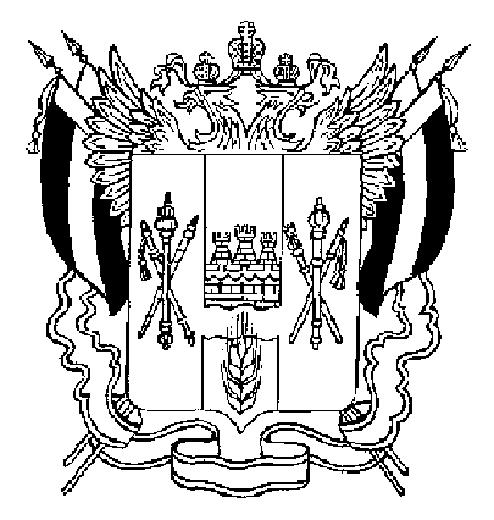 ПРАВИТЕЛЬСТВО РОСТОВСКОЙ ОБЛАСТИПОСТАНОВЛЕНИЕ от 17.10.2018  646г. Ростов-на-ДонуОб утверждении государственной программы Ростовской области «Развитие образования»В соответствии с постановлением Правительства Ростовской области от 10.01.2018 № 1 «Об утверждении Порядка разработки, реализации и оценки эффективности государственных программ Ростовской области» и распоряжением Правительства Ростовской области от 09.08.2018 № 436 «Об утверждении Перечня государственных программ Ростовской области» Правительство Ростовской области  постановляет:1. Утвердить государственную программу Ростовской области «Развитие образования» согласно приложению № 1. 2. Признать утратившими силу постановления Правительства Ростовской области по Перечню согласно приложению № 2.3. Настоящее постановление вступает в силу со дня его официального опубликования, но не ранее 1 января 2019 г., и распространяется на правоотношения, возникающие начиная с составления проекта областного бюджета на 2019 год и на плановый период 2020 и 2021 годов. 4. Контроль за выполнением настоящего постановления возложить на первого заместителя Губернатора Ростовской области Гуськова И.А.ГубернаторРостовской области		    В.Ю. ГолубевПостановление вносит министерство общего и профессиональногообразования Ростовской областиПриложение № 1к постановлениюПравительстваРостовской областиот 17.10.2018 № 646ГОСУДАРСТВЕННАЯ ПРОГРАММА Ростовской области «Развитие образования»Паспорт государственной программы Ростовской области «Развитие образования»Паспорт подпрограммы 
«Развитие общего и дополнительного образования»Паспорт подпрограммы «Развитие профессионального образования»Паспорт подпрограммы «Обеспечение реализации государственной программы Ростовской области «Развитие образования» и прочие мероприятия» Приоритеты и цели в сфере образования Стратегической целью развития сферы образования является обеспечение высокого качества образования в Ростовской области в соответствии с меняющимися запросами населения и перспективными задачами развития общества и экономики Ростовской области.Основой для формирования цели являются: Федеральный закон от 29.12.2012 № 273-ФЗ «Об образовании в Российской Федерации», Указ Президента Российской Федерации от 07.05.2018 № 204 «О национальных целях и стратегических задачах развития Российской Федерации на период до 2024 года», постановление Правительства Российской Федерации от 26.12.2017 № 1642 «Об утверждении государственной программы Российской Федерации «Развитие образования», Областной закон от 14.11.2013 № 26-ЗС «Об образовании в Ростовской области», Стратегия социально-экономического развития Ростовской области на период до 2030 года.Для реализации поставленной цели необходимо осуществить: развитие современных механизмов и технологий общего образования, реализацию мер по развитию научно-образовательной и творческой среды в образовательных организациях;развитие эффективной системы дополнительного образования детей, формирование востребованной системы оценки качества образования и образовательных результатов;создание и распространение структурных и технологических инноваций в среднем профессиональном образовании.Решение обозначенных проблем и достижение поставленной стратегической цели предполагает:развитие инфраструктуры и организационно-экономических механизмов, обеспечивающих равную доступность услуг дошкольного, общего и дополнительного образования детей;модернизацию образовательных программ в системах дошкольного, общего и дополнительного образования детей, направленных на достижение современного качества учебных результатов и результатов социализации;создание современной системы оценки качества образования на основе принципов открытости, объективности, прозрачности, общественно-профессионального участия;обеспечение эффективной системы по социализации и самореализации молодежи, развитию потенциала молодежи;формирование дифференцированной сети организаций профессионального образования, подведомственных министерству общего и профессионального образования Ростовской области;модернизацию структуры программ профессионального образования для обеспечения их гибкости и эффективности;модернизацию содержания и технологий профессионального образования для обеспечения их соответствия требованиям современной экономики и изменяющимся запросам населения; формирование системы непрерывного образования, позволяющей выстраивать гибкие (модульные) траектории освоения новых компетенций как по запросам населения, так и по заказу организаций.Ключевыми направлениями развития отрасли образования является реализация следующих приоритетных проектов сферы «Образование»: «Создание современной образовательной среды для школьников», «Подготовка высококвалифицированных специалистов и рабочих кадров с учетом современных стандартов и передовых технологий» («Рабочие кадры для передовых технологий»), «Доступное дополнительное образование для детей».Сведения о показателях государственной программы, подпрограмм государственной программы и их значениях приведены в приложении № 1 к государственной программе.Перечень подпрограмм, основных мероприятий государственной программы приведен в приложении № 2 к государственной программе.Расходы областного бюджета на реализацию государственной программы приведены в приложении № 3 к государственной программе.Расходы на реализацию государственной программы приведены в приложении № 4 к государственной программе.Показатели результативности использования субсидии (иных межбюджетных трансфертов) из федерального бюджета приведены в приложении № 5 к государственной программе.Перечень инвестиционных проектов (объектов капитального строительства, реконструкции и капитального ремонта, находящихся в государственной собственности Ростовской области) приведен в приложении № 6 к государственной программе.Общая характеристика участия муниципальных образований в Ростовской области в реализации государственной программыУчастие муниципальных образований в Ростовской области в реализации государственной программы предусмотрено в рамках подпрограммы 1 «Развитие общего и дополнительного образования». Предоставление субсидий (иных межбюджетных трансфертов) муниципальным образованиям в Ростовской области производится в соответствии с Положением об условиях предоставления субсидий (иных межбюджетных трансфертов) для софинансирования расходных обязательств, возникающих при выполнении полномочий органов местного самоуправления по вопросам местного значения, отраженным в приложении № 7 к государственной программе. Распределение субсидий (иных межбюджетных трансфертов) по муниципальным образованиям и направлениям расходования средств приведено в приложении № 8 к государственной программе.Перечень инвестиционных проектов (объектов капитального строительства, реконструкции и капитального ремонта, находящихся в муниципальной собственности) отражен в приложении № 9 к государственной программе.Приложение № 1к государственной программеРостовской области«Развитие образования»СВЕДЕНИЯо показателях государственной программы Ростовской области «Развитие образования», подпрограмм государственной программы Ростовской области «Развитие образования» и их значениях Приложение № 2к государственной программеРостовской области«Развитие образования»Переченьподпрограмм, основных мероприятий государственной программы Ростовской области «Развитие образования»Примечание.Список используемых сокращений:минобразование Ростовской области – министерство общего и профессионального образования Ростовской области;министерство строительства РО – министерство строительства, архитектуры и территориального развития Ростовской области.Приложение № 3к государственной программеРостовской области«Развитие образования»РАСХОДЫ областного бюджета на реализацию государственной программы Ростовской области «Развитие образования»Примечание. 1. Список используемых сокращений:ВР – вид расходов;ГРБС – главный распорядитель бюджетных средств;министерство строительства РО – министерство строительства, архитектуры и территориального развития Ростовской области;минобразование Ростовской области – министерство общего и профессионального образования Ростовской области;ОМ – основное мероприятие;РзПр – раздел и подраздел классификации расходов бюджетов;ЦСР – целевая статья расходов.2. Х – данные ячейки не заполняются.Приложение № 4к государственной программеРостовской области«Развитие образования»РАСХОДЫна реализацию государственной программы Ростовской области «Развитие образования»Приложение № 5к государственной программе Ростовской области«Развитие образования»ПОКАЗАТЕЛИрезультативности использования субсидий (иных межбюджетных трансфертов) из федерального бюджета 1. На реализацию государственной программы по итогам конкурсных отборов, проводимых Министерством просвещения Российской Федерации, могут привлекаться средства федерального бюджета в рамках:государственной программы Российской Федерации «Развитие образования», утвержденной постановлением Правительства Российской Федерации от 26.12.2017 № 1642;других государственных программ, содержащих мероприятия в сфере образования.2. В рамках подпрограммы «Развитие общего и дополнительного образования» привлечены средства федерального бюджета:2.1. В 2018 – 2020 годах на создание новых мест в общеобразовательных организациях в количестве, соответствующем прогнозируемой потребности, заложенной в программе «Создание в Ростовской области новых мест в общеобразовательных организациях в соответствии с прогнозируемой потребностью и современными условиями обучения на 2016 – 2025 годы», утвержденной постановлением Правительства Ростовской области от 31.12.2015 № 234, в рамках реализации мероприятий по содействию созданию в субъектах Российской Федерации (исходя из прогнозируемой потребности) новых мест в общеобразовательных организациях государственной программы Российской Федерации «Развитие образования», утвержденной постановлением Правительства Российской Федерации от 26.12.2017 № 1642.Значение показателя результативности использования субсидии из федерального бюджета бюджету Ростовской области на создание новых мест в общеобразовательных организациях Ростовской области в 2018 – 2020 годах:количество новых мест в общеобразовательных организациях Ростовской области, введенных за счет софинансирования из средств федерального бюджета, составит 2 800 мест.2.2. На 2019 год на финансовое обеспечение мероприятий по созданию в субъектах Российской Федерации дополнительных мест для детей в возрасте от 2 месяцев до 3 лет в образовательных организациях, осуществляющих образовательную деятельность по образовательным программам дошкольного образования, в количестве, соответствующем потребности, заложенной в Плане мероприятий «дорожной карты» по созданию дополнительных дошкольных мест для детей в возрасте до 3 лет на 2018 – 2020 годы, утвержденном приказом министерства общего и профессионального образования Ростовской области от 23.04.2018 № 297.Значение показателей результативности использования иного межбюджетного трансферта из федерального бюджета бюджету Ростовской области на финансовое обеспечение мероприятий по созданию в субъектах Российской Федерации дополнительных мест для детей в возрасте от 2 месяцев до 3 лет в образовательных организациях, осуществляющих образовательную деятельность по образовательным программам дошкольного образования:количество дополнительных мест в дошкольных организациях для детей в возрасте от 2 месяцев до 3 лет* – не менее 410 мест;доступность дошкольного образования для детей в возрасте от 2 месяцев до 3 лет (отношение численности детей в возрасте от 2 месяцев до 3 лет, получающих дошкольное образование в текущем году, к сумме численности детей в возрасте от 2 месяцев до 3 лет, получающих дошкольное образование в текущем году, и численности детей в возрасте от 2 месяцев до 3 лет, находящихся в очереди на получение в текущем году дошкольного образования)* – 90,5 процента.Средства федерального бюджета направлены на создание 410 дополнительных дошкольных мест, в том числе 40 мест – для детей в возрасте от 2 месяцев до 3 лет. В соответствии с приложением № 141 к государственной программе Российской Федерации «Развитие образования», утвержденной постановлением Правительства Российской Федерации от 26.12.2017 № 1642 (в редакции постановления Правительства Российской Федерации от 22.02.2018 № 187), за счет областного и местных бюджетов в 2018 – 2019 годах запланировано создание не менее 370 мест для детей в возрасте от 2 месяцев до 3 лет.* Значения по указанному показателю рассчитываются с нарастающим итогом за 2018 – 2019 годы.Приложение № 6к государственной программеРостовской области «Развитие образования»ПЕРЕЧЕНЬ инвестиционных проектов (объектов капитального строительства, реконструкции и 
капитального ремонта, находящихся в государственной собственности Ростовской области) Примечание.1. Список используемых сокращений:минобразование Ростовской области – министерство общего и профессионального образования Ростовской области;п. – поселок.2. Наименования инвестиционных проектов приведены в соответствии с положительным заключением экспертизы проектной документации о достоверности определения сметной стоимости строительства;3. Х – данные ячейки не заполняются.Приложение № 7 к государственной программе Ростовской области «Развитие образования» ПОЛОЖЕНИЕ об условиях предоставления субсидий (иных межбюджетных трансфертов) для софинансирования расходных обязательств, возникающих при выполнении полномочий органов местного самоуправления по вопросам местного значения 1. Целью предоставления субсидий бюджетам муниципальных районов и городских округов является софинансирование расходных обязательств, возникающих при выполнении полномочий органов местного самоуправления по вопросам местного значения, в том числе на строительство, реконструкцию, газификацию, разработку проектно-сметной документации, капитальный ремонт объектов муниципальной собственности, включая аварийные, реализацию мероприятий проекта «Всеобуч по плаванию», реализацию мероприятий по энергосбережению, реализацию мероприятий по созданию в субъектах Российской Федерации новых мест в общеобразовательных организациях, на повышение заработной платы педагогическим работникам муниципальных учреждений дополнительного образования детей, софинансируемых из областного бюджета, на приобретение школьных автобусов в рамках государственной программы «Развитие образования».2. Расходование субсидий осуществляется путем предоставления бюджетам муниципальных районов и городских округов субсидий, общий объем которых утверждается областным законом об областном бюджете. Предоставление субсидий бюджетам муниципальных районов и городских округов осуществляет министерство общего и профессионального образования Ростовской области (далее – минобразование Ростовской области) и (или) министерство строительства, архитектуры и территориального развития Ростовской области (далее – министерство строительства РО) в установленном для исполнения областного бюджета порядке на основании сводной бюджетной росписи областного бюджета в пределах лимитов бюджетных обязательств при соблюдении условий предоставления субсидий, предусмотренных пунктом 3 настоящего Положения, а также обязательств по соглашениям, заключенным минобразованием Ростовской области и (или) министерством строительства РО с администрацией муниципального образования.3. Условиями предоставления субсидий являются:наличие муниципальных программ, утвержденных в установленном порядке и предусматривающих средства местных бюджетов, направляемые на софинансирование расходов по объектам и направлениям в соответствии с постановлением Правительства Ростовской области от 28.12.2011 № 302 «Об уровне софинансирования субсидий местным бюджетам для софинансирования расходных обязательств, возникающих при выполнении полномочий органов местного самоуправления по вопросам местного значения»;наличие в правовых актах представительных органов муниципальных образований о местных бюджетах средств местных бюджетов, направляемых на софинансирование расходов по объектам и направлениям в соответствии с постановлением Правительства Ростовской области от 28.12.2011 № 302;наличие в правовых актах представительных органов муниципальных образований о местных бюджетах кодов бюджетной классификации доходов для предоставления субсидий, закрепленных за соответствующими главными администраторами доходов местных бюджетов;наличие утвержденной проектно-сметной документации на объекты строительства, реконструкции, капитального ремонта муниципальной собственности, на софинансирование которых предоставляются субсидии;подтверждение права муниципальной собственности на соответствующие объекты, отсутствие обременений, исков, судебных решений или иных обстоятельств, которые могут повлечь прекращение права муниципальной собственности.4. Минобразование Ростовской области, министерство строительства РО (в части исполнения полномочий по строительству и реконструкции объектов, газификации) и органы местного самоуправления, осуществляющие управление в сфере образования, в целях определения потребности в расходах на строительство, реконструкцию, газификацию, разработку проектно-сметной документации, капитальный ремонт объектов муниципальной собственности, включая аварийные, реализацию мероприятий проекта «Всеобуч по плаванию», реализацию мероприятий по энергосбережению, реализацию мероприятий по созданию в субъектах Российской Федерации новых мест в общеобразовательных организациях, по созданию дополнительных мест для детей в возрасте от 2 месяцев до 3 лет в образовательных организациях, осуществляющих образовательную деятельность по образовательным программа дошкольного образования, приобретение школьных автобусов, проводят следующие мероприятия:4.1. Формируют перечень объектов муниципальных образовательных организаций (далее – образовательных организаций) на основании единых критериев отбора:4.1.1. В части строительства, реконструкции, капитального ремонта объектов образовательных организаций, в том числе находящихся в аварийном состоянии:социальная значимость образовательной организации;образовательные организации, строительство, реконструкция, капитальный ремонт которых осуществлялся за счет средств областного бюджета в предыдущие периоды;объекты образовательных организаций, находящиеся в аварийном состоянии;образовательные организации, включенные в перечень, утвержденный постановлением Правительства Ростовской области от 31.12.2015 № 234 «Об утверждении программы «Создание в Ростовской области новых мест в общеобразовательных организациях в соответствии с прогнозируемой потребностью и современными условиями обучения на 2016 – 2025 годы»;наличие заявки органа местного самоуправления.4.1.2. В части газификации образовательных организаций:готовность перевода объекта на газовое топливо с учетом имеющегося внутрипоселкового газопровода;социальная значимость образовательной организации для последующего определения объекта газификации;наличие заявки органа местного самоуправления.4.1.3. В части разработки проектно-сметной документации для образовательных организаций:социальная значимость образовательной организации для последующего определения объекта, капитального ремонта;объекты образовательных организаций, находящиеся в аварийном состоянии;наличие заявки органа местного самоуправления.4.1.4. В части реализации мероприятий проекта «Всеобуч по плаванию»:наличие заявки органа местного самоуправления;наличие (аренда) бассейна.4.1.5. В части реализации мероприятий по энергосбережению – наличие заявки органа местного самоуправления.4.1.6. В части оснащения средствами обучения и воспитания в рамках реализации мероприятий по содействию созданию в субъектах Российской Федерации новых мест в общеобразовательных организациях:соответствие перечню средств обучения и воспитания, необходимых для реализации образовательных программ начального общего, основного общего и среднего общего образования, соответствующих современным условиям обучения, необходимого при оснащении общеобразовательных организаций в целях реализации мероприятий по содействию созданию в субъектах Российской Федерации (исходя из прогнозируемой потребности) новых мест в общеобразовательных организациях, критериев его формирования и требований к функциональному оснащению, а также норматива стоимости оснащения одного места обучающегося указанными средствами обучения и воспитания, утвержденному приказом Министерства образования и науки Российской Федерации от 30.03.2016 № 336, монтируемым и немонтируемым оборудованием, исключенным из проектно-сметной документации, учебниками и учебными пособиями для организации образовательного процесса;наличие заявки органа местного самоуправления.4.2. Минобразование Ростовской области, министерство строительства РО (в части исполнения полномочий по строительству и реконструкции зданий образовательных организаций, газификации) по предложениям органов местного самоуправления, осуществляющих управление в сфере образования, по итогам проведенных мероприятий согласно подпункту 4.1 настоящего пункта определяют потребность в расходах по направлениям расходования средств.4.2.1. Объем субсидии на строительство и реконструкцию объектов образования муниципальной собственности, включая газификацию, рассчитывается по формуле:Ssi = Сsmax х Ui/100,где Ssi – объем субсидии, предоставляемой i-му муниципальному образованию на реализацию указанных полномочий;Сsmax – стоимость строительства и (или) реконструкции объектов образования муниципальной собственности, включая газификацию, рассчитанная в соответствии с постановлением Правительства Ростовской области от 04.10.2012 № 945 «Об утверждении Порядка организации и финансирования из областного бюджета работ по строительству, реконструкции, капитальному ремонту объектов, а также ремонту автомобильных дорог»;Ui – уровень софинансирования из областного бюджета субсидий бюджетам муниципальных образований на 2018 год, утвержденный постановлением Правительства Ростовской области от 28.12.2011 № 302, выраженный в процентах (далее – уровень софинансирования из областного бюджета).4.2.2. Объем субсидии на капитальный ремонт аварийных (в том числе в части зданий) муниципальных образовательных учреждений рассчитывается по формуле:Skai = Сkamax х Ui/100,где Skai – объем субсидии, предоставляемой i-му муниципальному образованию на реализацию указанных полномочий;Сkamax – начальная максимальная цена контракта на капитальный ремонт аварийных (в том числе в части зданий) муниципальных образовательных учреждений, рассчитанная в соответствии с постановлением Правительства Ростовской области от 04.10.2012 № 945;Ui – уровень софинансирования из областного бюджета.4.2.3. Объем субсидии на капитальный ремонт муниципальных образовательных учреждений (за исключением аварийных) рассчитывается по формуле:Skni = Сknmax х Ui/100,где Skni – объем субсидии, предоставляемой i-му муниципальному образованию на реализацию указанных полномочий;Сknmax – начальная максимальная цена контракта на капитальный ремонт муниципальных образовательных учреждений (за исключением аварийных), рассчитанная в соответствии с постановлением Правительства Ростовской области от 04.10.2012 № 945;Ui – уровень софинансирования из областного бюджета.4.2.4. Объем субсидии на разработку проектно-сметной документации на капитальный ремонт муниципальных образовательных учреждений рассчитывается по формуле:Spi = Сpмакс х Ui/100,где Spi – объем субсидии, предоставляемой i-му муниципальному образованию на реализацию указанных полномочий;Сpмакс – начальная максимальная цена контракта на выполнение проектно-сметной документации на капитальный ремонт муниципальных образовательных учреждений, рассчитанная в соответствии с постановлением Правительства Ростовской области от 04.10.2012 № 945;Ui – уровень софинансирования из областного бюджета.4.2.5. Объем субсидии на реализацию проекта «Всеобуч по плаванию» рассчитывается по формуле:Svpi = Vp х Di х Ui /100,где Svpi – объем субсидии, предоставляемой i-му муниципальному образованию на реализацию указанных полномочий;Vp – расчетный объем расходов на проведение 12-часового курса по обучению плаванию;Di – численность учащихся 2 – 3 классов, охваченных программой «Всеобуч по плаванию», по данным министерства общего и профессионального образования Ростовской области;Ui – уровень софинансирования из областного бюджета.4.2.6. Объем субсидии на проведение мероприятий по энергосбережению в части замены существующих деревянных окон и наружных дверных блоков в муниципальных образовательных учреждениях рассчитывается по формуле:Sоi = Сомакс х Ui/100,где Sоi – объем субсидии, предоставляемой i-му муниципальному образованию на реализацию указанных полномочий;Сомакс – начальная максимальная цена контракта на проведение мероприятий по энергосбережению в части замены существующих деревянных окон и наружных дверных блоков в муниципальных образовательных учреждениях;Ui – уровень софинансирования из областного бюджета.4.2.7. Объем субсидии на реализацию мероприятий по содействию созданию новых мест в муниципальных общеобразовательных организациях (в части расходов на оснащение средствами обучения и воспитания вновь вводимых общеобразовательных организаций) рассчитывается по формуле:Ssi = Сsмакс х Ui/100,где Ssi – объем субсидии, предоставляемой i-му муниципальному образованию на реализацию указанных полномочий;Сsмакс – начальная максимальная цена контракта на оснащение средствами обучения и воспитания вновь вводимых общеобразовательных организаций;Ui – уровень софинансирования из областного бюджета.4.2.8. Объем субсидии на софинансирование повышения заработной платы педагогическим работникам муниципальных учреждений дополнительного образования детей рассчитывается по формуле:Sdi = Di х(Zpr – Zot) х Кn х12 хUi/100,где Sdi – объем субсидии, предоставляемой i-му муниципальному образованию на реализацию указанных полномочий;Di – cреднесписочная численность основных педагогических работников муниципальных учреждений дополнительного образования детей по данным ведомственной отчетности министерства общего и профессионального образования Ростовской области;Zpr – прогнозная средняя заработная плата педагогических работников муниципальных учреждений дополнительного образования детей на очередной финансовый год;Zot – прогнозная средняя заработная плата педагогических работников муниципальных учреждений дополнительного образования детей на отчетный финансовый год;Кn – коэффициент начисления на оплату труда;12 – количество месяцев в календарном году;Ui – уровень софинансирования из областного бюджета.4.2.9. Объем субсидии на приобретение школьных автобусов рассчитывается по формуле:Sai = Kai х Qa хUi/100,где Sai – объем субсидии, предоставляемой i-му муниципальному образованию на реализацию указанных полномочий;Kai – количество приобретаемых школьных автобусов для i-го муниципального образования;Qa – стоимость одного школьного автобуса;Ui – уровень софинансирования из областного бюджета.4.3. В перечень объектов образовательных организаций включаются объекты, имеющие(-ся):4.3.1. В части капитального ремонта объектов образовательных организаций, в том числе находящихся в аварийном состоянии – проектно-сметную документацию с положительным заключением экспертизы в соответствии с действующим законодательством.4.3.2. В части строительства, газификации образовательных организаций:заключение о социальной значимости образовательной организации;выписку из реестра муниципальной собственности в части объектов газификации;проектно-сметную документацию с положительным заключением экспертизы в соответствии с действующим законодательством.4.3.3. В части разработки проектно-сметной документации для образовательных организаций – положительное заключение о достоверности определения сметной стоимости проектно-изыскательских работ.4.3.4. В части реализации мероприятий по энергосбережению – социально-экономическую значимость образовательной организации.4.3.5.  В части оснащения средствами обучения и воспитания:в рамках реализации мероприятий по содействию созданию в субъектах Российской Федерации новых мест в общеобразовательных организациях – в перечне объектов, утвержденном постановлением Правительства Ростовской области от 31.12.2015 № 234;в рамках реализации мероприятий по созданию дополнительных мест для детей в возрасте от 2 месяцев до 3 лет в образовательных организациях, осуществляющих образовательную деятельность по образовательным программам дошкольного образования, – социально-экономическую значимость образовательной организации.4.4. Минобразованием Ростовской области ежегодно проводится мониторинг состояния муниципальных образовательных организаций на предмет их аварийности.4.5. Критерии отнесения объекта образовательной организации к социально значимому:фактическая наполняемость образовательной организации обучающимися (воспитанниками) по сравнению с плановой (расчетной) и в соответствии с лицензией;возможность снижения сменности занятий (для общеобразовательных организаций и организаций дополнительного образования детей, работающих в две смены);возможность открытия дополнительных дошкольных мест, снижения очередности (для дошкольных образовательных организаций);наличие положительной динамики заполняемости образовательной организации обучающимися (воспитанниками) на среднесрочную перспективу (не менее 3 лет) с учетом демографической ситуации;востребованность услуг данной образовательной организации со стороны жителей муниципального образования;удаленность данной образовательной организации от других образовательных организаций;наличие условий для организации подвоза обучающихся (воспитанников) к месту обучения в соответствии с требованиями СанПиНа.4.6. Органы местного самоуправления, осуществляющие управление в сфере образования:заполняют паспорта комплексной безопасности образовательных учреждений и представляют их в минобразование Ростовской области в соответствии с письмом Министерства образования и науки Российской Федерации от 07.10.2009 № ВФ-831/03;обеспечивают разработку проектно-сметной (сметной) документации для объектов капитального ремонта;представляют заявки с приложением обоснований и подтверждающих необходимость приобретения товаров, работ (услуг) документов в минобразование Ростовской области в сроки, определенные для формирования проекта областного бюджета на очередной финансовый год и на плановый период.5. Иные межбюджетные трансферты на реализацию мероприятий по созданию дополнительных мест для детей в возрасте от 2 месяцев до 3 лет в образовательных организациях, осуществляющих образовательную деятельность по образовательным программам дошкольного образования, предоставляются бюджетам муниципальных районов и городских округов на осуществление строительно-монтажных работ объектов дошкольного образования муниципальной собственности и их оснащение.Объем иных межбюджетных трансфертов на реализацию мероприятий по созданию дополнительных мест для детей в возрасте от 2 месяцев до 3 лет в образовательных организациях, осуществляющих образовательную деятельность по образовательным программам дошкольного образования, определяется в соответствии с Правилами предоставления и распределения иных межбюджетных трансфертов из федерального бюджета бюджетам субъектов Российской Федерации на финансовое обеспечение мероприятий по созданию в субъектах Российской Федерации дополнительных мест для детей в возрасте от 2 месяцев до 3 лет в образовательных организациях, осуществляющих образовательную деятельность по образовательным программам дошкольного образования, утвержденными постановлением Правительства Российской Федерации от 26.12.2017 № 1642 «Об утверждении государственной программы Российской Федерации «Развитие образования». 6. Предоставление субсидий бюджетам муниципальных районов и городских округов осуществляется в соответствии с постановлением Правительства Ростовской области от 30.08.2012 № 834 «О порядке расходования субсидий и иных межбюджетных трансфертов, предоставляемых из областного бюджета местным бюджетам».Предоставление иных межбюджетных трансфертов из федерального бюджета осуществляется в порядке, установленном Соглашением, заключенным между Министерством образования и науки Российской Федерации и Правительством Ростовской области.7. Финансовые органы муниципальных районов и городских округов после получения субсидий и иных межбюджетных трансфертов в доход бюджета направляют их соответствующим главным распорядителям средств местного бюджета.8. Заявки на предстоящий месяц представляются в минобразование Ростовской области и министерство строительства РО (в части исполнения полномочий по строительству и реконструкции объектов, газификации и разработке проектно-сметной документации) в срок до 5-го числа месяца, предшествующего планируемому, по форме, утвержденной указанными министерствами.9. Минобразование Ростовской области и министерство строительства РО (в части исполнения полномочий по строительству и реконструкции объектов, газификации и разработке проектно-сметной документации) по установленной форме и в установленные сроки направляют заявку о потребностях в средствах в министерство финансов Ростовской области.10. Органы местного самоуправления представляют в минобразование Ростовской области и министерство строительства РО отчеты об использовании субсидий и иных межбюджетных трансфертов по формам и в сроки, установленные соглашениями, заключенными между минобразованием Ростовской области, министерством строительства РО и администрациями муниципальных образований о предоставлении субсидий и иных межбюджетных трансфертов.11. Контроль за использованием финансовых средств и материальных ресурсов, предоставленных на цели осуществления органами местного самоуправления государственных полномочий, осуществляется в порядке, установленном федеральным и областным законодательством для государственного финансового контроля и контроля за использованием государственного имущества Ростовской области.Приложение № 8к государственной программе Ростовской области «Развитие образования»Таблица № 1РАСПРЕДЕЛЕНИЕсубсидий (иных межбюджетных трансфертов) по муниципальным образованиям и направлениям расходования средств на 2019 – 2024 годы(тыс. рублей)Таблица № 2РАСПРЕДЕЛЕНИЕсубсидий (иных межбюджетных трансфертов) по муниципальным образованиям и направлениям расходования средств на 2025 – 2030 годытыс. рублей Приложение № 9к государственной программеРостовской области «Развитие образования»ПЕРЕЧЕНЬ инвестиционных проектов (объектов капитального строительства, реконструкции и капитального ремонта, находящихся в муниципальной собственности) Примечание.1. Используемые сокращения:г. – город;ДО – дополнительное образование;ДОД – дополнительное образование детей; ДЮСШ – детско-юношеская спортивная школа;ЗЖМ – Западный жилой массив;МБДОУ – муниципальное бюджетное дошкольное образовательное учреждение;МБОУ – муниципальное бюджетное образовательное учреждение;мкр. – микрорайон;МОУ – муниципальное образовательное учреждение;обл. – область;ООШ – основная общеобразовательная школа;ОСОШ – Орловская средняя общеобразовательная школа;пер. – переулок;пл. – площадь;п. – поселок;р.п. – рабочий поселок;с. – село;с/п – сельское поселение;сл. – слобода;СОШ – средняя общеобразовательная школа;ст. – станица;ул. – улица;х. – хутор.2. Наименования инвестиционных проектов приведены в соответствии с положительным заключением экспертизы проектной документации о достоверности определения сметной стоимости строительства;Х – данные ячейки не заполняются.Приложение № 2к постановлениюПравительстваРостовской областиот 17.10.2018 № 646ПЕРЕЧЕНЬпостановлений Правительства Ростовской области, признанных утратившими силуПостановление Правительства Ростовской области от 25.09.2013 № 596 «Об утверждении государственной программы Ростовской области «Развитие образования».Постановление Правительства Ростовской области от 06.03.2014 № 158 «О внесении изменений в постановление Правительства Ростовской области от 25.09.2013 № 596».Постановление Правительства Ростовской области от 28.04.2014 № 299 «О внесении изменений в постановление Правительства Ростовской области от 25.09.2013 № 596».Постановление Правительства Ростовской области от 15.05.2014 № 368 «О внесении изменений в постановление Правительства Ростовской области от 25.09.2013 № 596».Постановление Правительства Ростовской области от 31.07.2014 № 537 «О внесении изменений в постановление Правительства Ростовской области от 25.09.2013 № 596».Постановление Правительства Ростовской области от 10.10.2014 № 694 «О внесении изменений в постановление Правительства Ростовской области от 25.09.2013 № 596».Постановление Правительства Ростовской области от 18.12.2014 № 855 «О внесении изменений в постановление Правительства Ростовской области от 25.09.2013 № 596».Постановление Правительства Ростовской области от 16.04.2015 № 266 «О внесении изменений в постановление Правительства Ростовской области от 25.09.2013 № 596».Постановление Правительства Ростовской области от 03.06.2015 № 378 «О внесении изменений в постановление Правительства Ростовской области от 25.09.2013 № 596».Постановление Правительства Ростовской области от 23.07.2015 № 482 «О внесении изменений в постановление Правительства Ростовской области от 25.09.2013 № 596».Постановление Правительства Ростовской области от 09.09.2015 № 572 «О внесении изменений в постановление Правительства Ростовской области от 25.09.2013 № 596».Постановление Правительства Ростовской области от 30.09.2015 № 4 «О внесении изменений в постановление Правительства Ростовской области от 25.09.2013 № 596».Постановление Правительства Ростовской области от 16.12.2015 № 177 «О внесении изменений в постановление Правительства Ростовской области от 25.09.2013 № 596».Постановление Правительства Ростовской области от 31.12.2015 № 235 «О внесении изменений в постановление Правительства Ростовской области от 25.09.2013 № 596».Постановление Правительства Ростовской области от 30.03.2016 № 229 «О внесении изменений в постановление Правительства Ростовской области от 25.09.2013 № 596».Постановление Правительства Ростовской области от 20.06.2016 № 411 «О внесении изменений в постановление Правительства Ростовской области от 25.09.2013 № 596».Постановление Правительства Ростовской области от 13.07.2016 № 477 «О внесении изменений в постановление Правительства Ростовской области от 25.09.2013 № 596».Постановление Правительства Ростовской области от 01.09.2016 № 627 «О внесении изменений в постановление Правительства Ростовской области от 25.09.2013 № 596».Постановление Правительства Ростовской области от 06.10.2016 № 674 «О внесении изменений в постановление Правительства Ростовской области от 25.09.2013 № 596».Постановление Правительства Ростовской области от 16.11.2016 № 770 «О внесении изменений в постановление Правительства Ростовской области от 25.09.2013 № 596».Постановление Правительства Ростовской области от 02.12.2016 № 800 «О внесении изменений в постановление Правительства Ростовской области от 25.09.2013 № 596».Постановление Правительства Ростовской области от 23.12.2016 № 872 «О внесении изменений в постановление Правительства Ростовской области от 25.09.2013 № 596».Постановление Правительства Ростовской области от 19.01.2017 № 30 «О внесении изменений в постановление Правительства Ростовской области от 25.09.2013 № 596».Постановление Правительства Ростовской области от 15.02.2017 № 88 «О внесении изменений в постановление Правительства Ростовской области от 25.09.2013 № 596».Постановление Правительства Ростовской области от 21.02.2017 № 112 «О внесении изменений в постановление Правительства Ростовской области от 25.09.2013 № 596».Постановление Правительства Ростовской области от 22.06.2017 № 459 «О внесении изменений в постановление Правительства Ростовской области от 25.09.2013 № 596».Постановление Правительства Ростовской области от 13.07.2017 № 499 «О внесении изменений в постановление Правительства Ростовской области от 25.09.2013 № 596».Постановление Правительства Ростовской области от 06.09.2017 № 615 «О внесении изменений в постановление Правительства Ростовской области от 25.09.2013 № 596».Постановление Правительства Ростовской области от 15.09.2017 № 637 «О внесении изменений в постановление Правительства Ростовской области от 25.09.2013 № 596».Постановление Правительства Ростовской области от 04.12.2017 № 817 «О внесении изменений в постановление Правительства Ростовской области от 25.09.2013 № 596».Постановление Правительства Ростовской области от 28.12.2017 № 900 «О внесении изменений в постановление Правительства Ростовской области от 25.09.2013 № 596».Постановление Правительства Ростовской области от 29.12.2017 № 933 «О внесении изменений в постановление Правительства Ростовской области от 25.09.2013 № 596».Постановление Правительства Ростовской области от 04.04.2018 № 225 «О внесении изменения в постановление Правительства Ростовской области от 25.09.2013 № 596».Постановление Правительства Ростовской области от 10.05.2018 № 289 «О внесении изменений в постановление Правительства Ростовской области от 25.09.2013 № 596».Постановление Правительства Ростовской области от 23.05.2018 № 329 «О внесении изменений в постановление Правительства Ростовской области от 25.09.2013 № 596».Постановление Правительства Ростовской области от 07.06.2018 № 392 «О внесении изменений в постановление Правительства Ростовской области от 25.09.2013 № 596».Постановление Правительства Ростовской области от 30.08.2018 № 540 «О внесении изменений в постановление Правительства Ростовской области от 25.09.2013 № 596».Наименование государственной программы Ростовской области –государственная программа Ростовской области «Развитие образования» (далее также – государственная программа)Ответственный исполнитель государственной программы –министерство общего и профессионального образования Ростовской области (далее также – минобразование Ростовской области)Соисполнители государственной программы –отсутствуютУчастники государственной программы –министерство строительства, архитектуры и территориального развития Ростовской области (далее также – министерство строительства РО)органы местного самоуправления муниципальных образований в Ростовской области в случае принятия ими соответствующих решений (далее также – органы местного самоуправления);государственные организации Ростовской области ведомственной принадлежности министерства общего 
и профессионального образования Ростовской областиПодпрограммы государственной программы 
–«Развитие общего и дополнительного образования».«Развитие профессионального образования».«Обеспечение реализации государственной программы Ростовской области «Развитие образования» и прочие мероприятия»Программно-целевые инструменты государственной программы –отсутствуютЦель государственной программы –обеспечение высокого качества образования в Ростовской области в соответствии с меняющимися запросами населения и перспективными задачами развития общества и экономики Ростовской областиЗадачи государственной программы –создание условий для обеспечения качественного общего и дополнительного образования, соответствующего требованиям социально-экономического развития Ростовской области; обеспечение доступности качественного профессионального образования, минимизация кадрового дефицита и обеспечение соответствия компетенций выпускников профессиональных образовательных организаций текущим и перспективным требованиям социально-экономического развития Ростовской областиЦелевые показатели государственной программы –отношение численности детей в возрасте от 3 до 7 лет, получающих дошкольное образование в текущем году, к сумме численности детей в возрасте от 3 до 7 лет, получающих дошкольное образование в текущем году, и численности детей в возрасте от 3 до 7 лет, находящихся в очереди на получение в текущем году дошкольного образования;удельный вес численности населения в возрасте 7 – 18 лет, обучающегося в образовательных организациях, в общей численности населения в возрасте 7 – 18 лет;охват детей в возрасте от 5 до 18 лет программами дополнительного образования (удельный вес численности детей, получающих услуги дополнительного образования, в общей численности детей в возрасте от 5 до 18 лет);доля выпускников образовательных организаций, реализующих программы среднего профессионального образования, продемонстрировавших уровень подготовки, соответствующий современным стандартам и передовым технологиям, в общей численности выпускников организаций среднего профессионального образованияЭтапы и сроки реализации государственной программы –2019 – 2030 годы. Этапы реализации государственной программы не выделяютсяРесурсное обеспечение государственной программы –общий объем финансирования государственной программы составляет 445 098 805,9 тыс. рублей, в том числе:в 2019 году – 40 867 255,8 тыс. рублей;в 2020 году – 36 601 390,5 тыс. рублей;в 2021 году – 36 763 628,4 тыс. рублей;в 2022 году – 36 754 289,4 тыс. рублей;в 2023 году – 36 757 274,7 тыс. рублей;в 2024 году – 36 780 928,4 тыс. рублей;в 2025 году – 36 763 628,4 тыс. рублей;в 2026 году – 36 754 289,4 тыс. рублей;в 2027 году – 36 757 274,7 тыс. рублей;в 2028 году – 36 780 928,4 тыс. рублей;в 2029 году – 36 763 628,4 тыс. рублей;в 2030 году – 36 754 289,4 тыс. рублей.Объем средств областного бюджета составляет 435 772 886,8 тыс. рублей, в том числе:в 2019 году – 39 668 920,6 тыс. рублей;в 2020 году – 35 788 200,2 тыс. рублей;в 2021 году – 36 031 576,6 тыс. рублей;в 2022 году – 36 031 576,6 тыс. рублей;в 2023 году – 36 031 576,6 тыс. рублей;в 2024 году – 36 031 576,6 тыс. рублей;в 2025 году – 36 031 576,6 тыс. рублей;в 2026 году – 36 031 576,6 тыс. рублей;в 2027 году – 36 031 576,6 тыс. рублей;в 2028 году – 36 031 576,6 тыс. рублей;в 2029 году – 36 031 576,6 тыс. рублей;в 2030 году – 36 031 576,6 тыс. рублей,из них безвозмездные поступления в областной бюджет за счет средств федерального бюджета – 866 134,0 тыс. рублей, в том числе:в 2019 году – 521 318,2 тыс. рублей;в 2020 году – 344 815,8 тыс. рублей.Объем средств местных бюджетов составляет 903 944,1 тыс. рублей, в том числе:в 2019 году – 496 849,9 тыс. рублей;в 2020 году – 111 327,6 тыс. рублей;в 2021 году – 30 189,1 тыс. рублей;в 2022 году – 20 850,1 тыс. рублей;в 2023 году – 23 835,4 тыс. рублей;в 2024 году – 47 489,1 тыс. рублей;в 2025 году – 30 189,1 тыс. рублей;в 2026 году – 20 850,1 тыс. рублей;в 2027 году – 23 835,4 тыс. рублей;в 2028 году – 47 489,1 тыс. рублей;в 2029 году – 30 189,1 тыс. рублей;в 2030 году – 20 850,1 тыс. рублей.Объем средств из внебюджетных источников составляет 8 421 975,0 тыс. рублей, в том числе:в 2019 году – 701 485,3 тыс. рублей;в 2020 году – 701 862,7 тыс. рублей;в 2021 году – 701 862,7 тыс. рублей;в 2022 году – 701 862,7 тыс. рублей;в 2023 году – 701 862,7 тыс. рублей;в 2024 году – 701 862,7 тыс. рублей;в 2025 году – 701 862,7 тыс. рублей;в 2026 году – 701 862,7 тыс. рублей;в 2027 году – 701 862,7 тыс. рублей;в 2028 году – 701 862,7 тыс. рублей;в 2029 году – 701 862,7 тыс. рублей;в 2030 году – 701 862,7 тыс. рублейОжидаемые результаты реализации государственной программы –обеспечение детей в возрасте от 2 месяцев до 7 лет возможностью получать качественные услуги дошкольного образования, в том числе за счет развития вариативных форм дошкольного образования;обеспечение равного доступа к качественному общему образованию для всех граждан 7 – 18 лет, в том числе 
с использованием дистанционных технологий 
и электронного обучения;создание условий для творческого самовыражения и самореализации детей, выявление и поддержка одаренных детей, получение доступных качественных услуг дополнительного образования;повышение качества общего образования;повышение качества реализации программ профессионального образования, ориентированного 
на потребности рынка труда;создание условий для профессионального роста педагогических работников образовательных организаций;развитие системы воспитания и дополнительного образования детей, создание условий для сохранения и укрепления здоровья обучающихся;обеспечение доступности всех видов образования для детей с ограниченными возможностями здоровья;развитие институтов, обеспечивающих эффективное управление в системе образования Наименование подпрограммы –подпрограмма «Развитие общего и дополнительного образования» (далее также – подпрограмма 1)Исполнитель подпрограммы 1–министерство общего и профессионального образования Ростовской областиУчастники подпрограммы 1–министерство строительства, архитектуры и территориального развития Ростовской области;органы местного самоуправления;государственные образовательные организации Ростовской области ведомственной принадлежности министерства общего и профессионального образования Ростовской областиПрограммно-целевые инструменты подпрограммы 1–отсутствуютЦель подпрограммы 1–обеспечение доступности качественного общего 
и дополнительного образования, соответствующего требованиям социально-экономического развития Ростовской областиЗадачи подпрограммы 1–создание условий, соответствующих требованиям федеральных государственных образовательных стандартов дошкольного образования;создание условий для обеспечения доступности качественного общего образования, внедрение на всех уровнях общего образования новых методов обучения и воспитания, образовательных технологий, обеспечивающих освоение обучающимися базовых навыков и умений, повышение их мотивации к обучению и вовлеченности в образовательный процесс, а также обновление содержания и совершенствование методов обучения;совершенствование организационно-экономических механизмов обеспечения доступности услуг дополнительного образования и расширение потенциала системы дополнительного образования в Ростовской области;формирование эффективной системы выявления, поддержки и развития способностей и талантов у детей и молодежи, основанной на принципах справедливости, всеобщности,  направленной на самоопределение и профессиональную ориентацию всех обучающихся;формирование системы моральных и материальных стимулов для сохранения в общем и дополнительном образовании лучших педагогических работников, привлечения молодых специалистов;обеспечение функционирования и развития системы дистанционного обучения детей-инвалидов;создание условий для осуществления образовательной деятельности в организациях общего и дополнительного образования Целевые показатели подпрограммы 1–удельный вес численности обучающихся по программам общего образования, участвующих в олимпиадах, конкурсах различного уровня, в общей численности обучающихся по программам общего образования; доля образовательных организаций, имеющих средний балл по русскому языку выше среднего по региону;доля выпускников государственных (муниципальных) общеобразовательных организаций, не получивших аттестат о среднем общем образовании;отношение численности детей в возрасте от 2 месяцев до 3 лет, получающих дошкольное образование в текущем году, к сумме численности детей в возрасте от 2 месяцев  до 3 лет, получающих дошкольное образование в текущем году, и численности детей в возрасте от 2 месяцев до 3 лет, находящихся в очереди на получение в текущем году дошкольного образования;количество мест, созданных в ходе мероприятий по обеспечению доступности дошкольного образования;соотношение средней заработной платы педагогических работников дошкольных образовательных учреждений 
к средней заработной плате в сфере общего образования Ростовской области;соотношение средней заработной платы педагогических работников образовательных учреждений общего образования к средней заработной плате в Ростовской области;соотношение средней заработной платы педагогических работников учреждений дополнительного образования детей к средней заработной плате учителей в Ростовской области;доля детей-инвалидов, для которых введено дистанционное обучение, от количества нуждающихся в указанной форме обучения ежегодно;доля государственных (муниципальных) образовательных организаций, реализующих общеобразовательные программы начального общего, основного общего и (или) среднего общего образования, здания которых находятся в аварийном состоянии или требуют капитального ремонта, в общей численности государственных (муниципальных) образовательных организаций, реализующих общеобразовательные программы начального общего, основного общего и (или) среднего общего образования;доля обучающихся с ограниченными возможностями здоровья, в том числе обучающихся с умственной отсталостью (интеллектуальными нарушениями), для которых созданы специальные условия получения образования в соответствии с рекомендациями психолого-медико-педагогической комиссии, от общего числа обучающихся с ограниченными возможностями здоровья, в том числе обучающихся с умственной отсталостью (интеллектуальными нарушениями), получивших рекомендации психолого-медико-педагогической комиссии;доля выпускников областных государственных бюджетных общеобразовательных организаций, продолживших образование в учреждениях среднего профессионального образования и вузах по профилю обучения, полученному в областной бюджетной государственной общеобразовательной организации, либо являющихся членами профессиональных клубов, организаций, получивших спортивный разряд кандидата в мастера спорта по соответствующему профилю, от общего количества выпускников областных государственных бюджетных общеобразовательных организаций;доля казенных общеобразовательных организаций, осуществляющих образовательную деятельность по адаптированным основным общеобразовательным программам, выполняющих функции ресурсных центров, от общего числа казенных общеобразовательных организаций, осуществляющих образовательную деятельность по адаптированным основным общеобразовательным программам;удельный вес численности учителей общеобразовательных организаций в возрасте до 35 лет в общей численности учителей общеобразовательных организацийЭтапы и сроки реализации подпрограммы 1–2019 – 2030 годы. Этапы реализации подпрограммы 1 не выделяютсяРесурсное обеспечение подпрограммы 1–общий объем финансирования подпрограммы 1 составляет 375 227 169,4 тыс. рублей, в том числе:в 2019 году – 34 806 262,3 тыс. рублей;в 2020 году – 30 872 783,5 тыс. рублей;в 2021 году – 30 955 424,8 тыс. рублей;в 2022 году – 30 946 085,8 тыс. рублей;в 2023 году – 30 949 071,1 тыс. рублей;в 2024 году – 30 972 724,8 тыс. рублей;в 2025 году – 30 955 424,8 тыс. рублей;в 2026 году – 30 946 085,8 тыс. рублей;в 2027 году – 30 949 071,1 тыс. рублей;в 2028 году – 30 972 724,8 тыс. рублей;в 2029 году – 30 955 424,8 тыс. рублей;в 2030 году – 30 946 085,8 тыс. рублей.Объем средств областного бюджета составляет 374 110 992,0 тыс. рублей, в том числе:в 2019 году – 34 291 735,0 тыс. рублей;в 2020 году – 30 743 769,0 тыс. рублей;в 2021 году – 30 907 548,8 тыс. рублей;в 2022 году – 30 907 548,8 тыс. рублей;в 2023 году – 30 907 548,8  тыс. рублей;в 2024 году – 30 907 548,8 тыс. рублей;в 2025 году – 30 907 548,8 тыс. рублей;в 2026 году – 30 907 548,8 тыс. рублей;в 2027 году – 30 907 548,8 тыс. рублей;в 2028 году – 30 907 548,8 тыс. рублей;в 2029 году – 30 907 548,8  тыс. рублей;в 2030 году – 30 907 548,8 тыс. рублей,из них безвозмездные поступления в областной бюджет за счет средств федерального бюджета – 866 134,0 тыс. рублей, в том числе:в 2019 году – 521 318,2 тыс. рублей;в 2020 году – 344 815,8 тыс. рублей.Объем средств местных бюджетов составляет 903 944,1 тыс. рублей, в том числе:в 2019 году – 496 849,9 тыс. рублей;в 2020 году – 111 327,6 тыс. рублейв 2021 году – 30 189,1 тыс. рублей;в 2022 году – 20 850,1 тыс. рублей;в 2023 году – 23 835,4 тыс. рублей;в 2024 году – 47 489,1 тыс. рублей;в 2025 году – 30 189,1 тыс. рублей;в 2026 году – 20 850,1 тыс. рублей;в 2027 году – 23 835,4 тыс. рублей;в 2028 году – 47 489,1 тыс. рублей;в 2029 году – 30 189,1 тыс. рублей;в 2030 году – 20 850,1 тыс. рублей.Объем средств из внебюджетных источников составляет 212 233,3 тыс. рублей, в том числе: в 2019 году – 17 677,4 тыс. рублей;в 2020 году – 17 686,9 тыс. рублей;в 2021 году – 17 686,9 тыс. рублей;в 2022 году – 17 686,9 тыс. рублей;в 2023 году – 17 686,9 тыс. рублей;в 2024 году – 17 686,9 тыс. рублей;в 2025 году – 17 686,9 тыс. рублей;в 2026 году – 17 686,9 тыс. рублей;в 2027 году – 17 686,9 тыс. рублей;в 2028 году – 17 686,9 тыс. рублей;в 2029 году – 17 686,9 тыс. рублей;в 2030 году – 17 686,9 тыс. рублейОжидаемые результаты реализации подпрограммы 1–создание дополнительных дошкольных мест в муниципальных образовательных организациях различных типов;обеспечение односменного режима обучения в государственных (муниципальных) общеобразовательных организациях за счет создания новых мест в общеобразовательных организациях, в том числе путем строительства школ с использованием типовых и экономически эффективных проектов и модернизации существующей инфраструктуры школ (капитальный ремонт, реконструкция, пристройка к зданиям школ);повышение качества предоставляемых государственных услуг в государственных образовательных организациях Ростовской области, в том числе в специальном учебно-воспитательном учреждении для обучающихся 
с девиантным (общественно опасным) поведением;обеспечение возможности получения качественного образования детям с ограниченными возможностями здоровья, в том числе детям с умственной отсталостью (интеллектуальными нарушениями), в государственных общеобразовательных организациях, осуществляющих образовательную деятельность по адаптированным основным общеобразовательным программам, детям, нуждающимся в длительном лечении, и детям 
из малоимущих семей, в том числе проявляющим выдающиеся способности, а также создание условия для предоставления психолого-педагогической, медицинской и социальной помощи обучающимся, испытывающим трудности в освоении образовательных программ 
и социальной адаптации; предоставление детям-инвалидам возможности освоения образовательных программ в форме дистанционного образования;улучшение условий для развития педагогического потенциала, выявление и поддержка лучших педагогических работников в Ростовской области;расширение возможностей для участия обучающихся 
по программам общего образования в олимпиадах 
и конкурсах различного уровня с целью выявления одаренных детей, реализации их творческого потенциала;повышение эксплуатационной надежности строительных конструкций и систем инженерно-технического обеспечения, ликвидация аварийности, создание современной инфраструктуры образовательных организаций в Ростовской областиНаименование подпрограммы–подпрограмма «Развитие профессионального образования» (далее – подпрограмма 2)Исполнитель подпрограммы 2–министерство общего и профессионального образования Ростовской области Участники подпрограммы 2–государственные образовательные организации Ростовской области ведомственной принадлежности министерства общего и профессионального образования Ростовской областиПрограммно-целевые инструменты подпрограммы 2–отсутствуютЦели подпрограммы 2–обеспечение доступности качественного профессионального образования, минимизация кадрового дефицита и обеспечение соответствия компетенций выпускников профессиональных образовательных организаций текущим и перспективным требованиям социально-экономического развития Ростовской областиЗадачи подпрограммы 2–обеспечение выполнения государственного задания 
на подготовку квалифицированных рабочих кадров 
и специалистов для регионального рынка труда и формирование кадрового потенциала профессиональных образовательных организаций для проведения обучения и оценки соответствующей квалификации, в том числе по стандартам Ворлдскиллс; модернизация среднего профессионального образования, в том числе посредством внедрения адаптивных, практико-ориентированных и гибких образовательных программ; популяризация рабочих профессий посредством организации и проведения конкурсных мероприятий;создание условий для осуществления образовательной деятельности обучающихся в профессиональных образовательных организацияхЦелевые показатели подпрограммы 2–удельный вес численности обучающихся по программам среднего профессионального образования, участвующих в олимпиадах и конкурсах различного уровня, в общей численности обучающихся по программам среднего профессионального образования очной формы обучения;доля площадок современной образовательной инфраструктуры в общем объеме образовательных организаций, реализующих программы среднего профессионального образования и профессионального обучения; соотношение средней заработной платы преподавателей и мастеров производственного обучения профессиональных образовательных организаций к средней заработной плате в Ростовской области;доля государственных образовательных организаций профессионального образования, здания которых находятся в аварийном состоянии или требуют капитального ремонта, в общем количестве государственных образовательных организаций профессионального образованияЭтапы и сроки реализации подпрограммы 2–2019 – 2030 годы. Этапы реализации подпрограммы 2 не выделяютсяРесурсное обеспечение подпрограммы 2–общий объем финансирования подпрограммы 2 составляет 65 129 038,9 тыс. рублей, в том числе:в 2019 году – 5 637 438,8 тыс. рублей;в 2020 году – 5 308 503,1 тыс. рублей;в 2021 году – 5 418 309,7 тыс. рублей;в 2022 году – 5 418 309,7 тыс. рублей;в 2023 году – 5 418 309,7 тыс. рублей;в 2024 году – 5 418 309,7 тыс. рублей;в 2025 году – 5 418 309,7 тыс. рублей;в 2026 году – 5 418 309,7 тыс. рублей;в 2027 году – 5 418 309,7 тыс. рублей;в 2028 году – 5 418 309,7 тыс. рублей;в 2029 году – 5 418 309,7 тыс. рублей;в 2030 году – 5 418 309,7 тыс. рублей.Объем средств областного бюджета составляет 57 246 912,6 тыс. рублей, в том числе:в 2019 году – 4 980 918,8  тыс. рублей;в 2020 году – 4 651 629,8 тыс. рублей;в 2021 году – 4 761 436,4 тыс. рублей;в 2022 году – 4 761 436,4 тыс. рублей;в 2023 году – 4 761 436,4 тыс. рублей;в 2024 году – 4 761 436,4  тыс. рублей;в 2025 году – 4 761 436,4 тыс. рублей;в 2026 году – 4 761 436,4 тыс. рублей;в 2027 году – 4 761 436,4 тыс. рублей;в 2028 году – 4 761 436,4 тыс. рублей;в 2029 году – 4 761 436,4 тыс. рублей;в 2030 году – 4 761 436,4  тыс. рублей.Объем средств из внебюджетных источников составляет 7 882 126,3 тыс. рублей, в том числе:в 2019 году – 656 520,0 тыс. рублей;в 2020 году – 656 873,3 тыс. рублей;в 2021 году – 656 873,3 тыс. рублей;в 2022 году – 656 873,3 тыс. рублей;в 2023 году – 656 873,3 тыс. рублей;в 2024 году – 656 873,3 тыс. рублей;в 2025 году – 656 873,3 тыс. рублей;в 2026 году – 656 873,3 тыс. рублей;в 2027 году – 656 873,3 тыс. рублей;в 2028 году – 656 873,3 тыс. рублей;в 2029 году – 656 873,3 тыс. рублей;в 2030 году – 656 873,3 тыс. рублейОжидаемые результаты реализации подпрограммы 2–обеспечение подготовки кадров, соответствующих требованиям регионального рынка труда и работодателей; повышение качества реализации программ профессионального образования, ориентированного 
на потребности рынка труда; создание современной системы оценки качества профессионального образования на основе принципов открытости, объективности, прозрачности, общественно-профессионального участия;создание современной инфраструктуры подготовки высококвалифицированных специалистов и рабочих кадров; обновление содержания профессионального образования с учетом требований федеральных государственных образовательных стандартов и работодателей; развитие современной инфраструктуры подготовки высококвалифицированных специалистов и рабочих кадров; создание современных условий для реализации основных профессиональных программ среднего профессионального образования, дополнительного профессионального образования и профессиональной подготовки, в том числе с использованием электронного обучения и дистанционных технологий; создание условий для опережающей адаптивной подготовки кадров на базе профессиональных образовательных организаций посредством разработки гибких практико-ориентированных образовательных программ;внедрение системы профессионального роста педагогических работников; обеспечение реализации программ повышения квалификации педагогов и мастеров производственного обучения профессиональных образовательных организаций, проведение стажировок;развитие педагогического корпуса профессионального образования; развитие системы профессиональных конкурсов; расширение возможности для участия обучающихся в олимпиадах и конкурсах различного уровня с целью выявления талантливой молодежи, реализации их творческого потенциала; улучшение условий пребывания обучающихся в образовательных организациях Наименование подпрограммы –подпрограмма «Обеспечение реализации государственной программы Ростовской области «Развитие образования» 
и прочие мероприятия» (далее также – подпрограмма 3)Исполнитель подпрограммы 3–министерство общего и профессионального образования Ростовской областиУчастники подпрограммы 3–государственные организации Ростовской области ведомственной принадлежности министерства общего 
и профессионального образования Ростовской областиПрограммно-целевые инструменты подпрограммы 3–отсутствуютЦели подпрограммы 3–обеспечение организационных, информационных и методических условий для реализации государственной программыЗадачи подпрограммы 3–повышение эффективности планирования развития образовательного комплекса Ростовской области;формирование эффективной системы непрерывного профессионального развития педагогов;развитие институтов, обеспечивающих эффективное управление в системе образования;создание нормативно-правовых и организационных условий для устройства в семью детей-сирот и детей, оставшихся без попечения родителей; обеспечение открытости деятельности государственных образовательных учреждений Ростовской области, предоставление участникам отношений в сфере образования информации об уровне организации работы по обеспечению условий осуществления образовательной деятельности на основе общедоступной информации, повышение качества их работыЦелевые показатели подпрограммы 3–доля государственных услуг министерства общего 
и профессионального образования Ростовской области, 
по которым утверждены административные регламенты их оказания, в общем количестве государственных услуг, оказываемых минобразованием Ростовской области;доля детей-сирот и детей, оставшихся без попечения родителей, возвращенных из замещающих семей 
в государственные организации, от количества детей-сирот, принятых на воспитание в семьи граждан в отчетном году;количество работников образовательных организаций, прошедших переподготовку или повышение квалификации на базе Ростовского института повышения квалификации и профессиональной переподготовки работников образования Ростовской области в соответствии с государственным заданием;соответствие объема работ, выполненных Ростовским областным центром обработки информации в сфере образования, параметрам государственного задания;доля образовательных организаций, охваченных мониторингами состояния и развития системы образования, проведенных Региональным информационно-аналитическим центром развития образования, в общем количестве образовательных организаций;доля государственных образовательных организаций Ростовской области, прошедших независимую оценку качества условий осуществления образовательной деятельности, от числа образовательных организаций, подлежащих независимой оценке в текущем году Этапы и сроки реализации подпрограммы 3–2019 – 2030 годы. Этапы реализации подпрограммы 3 не выделяютсяРесурсное обеспечение подпрограммы 3–общий объем финансирования подпрограммы 3 – 4 742 597,6 тыс. рублей, в том числе: в 2019 году – 423 554,7 тыс. рублей;в 2020 году – 420 103,9 тыс. рублей;в 2021 году – 389 893,9 тыс. рублей;в 2022 году – 389 893,9 тыс. рублей;в 2023 году – 389 893,9 тыс. рублей;в 2024 году – 389 893,9 тыс. рублей;в 2025 году – 389 893,9 тыс. рублей;в 2026 году – 389 893,9 тыс. рублей;в 2027 году – 389 893,9 тыс. рублей;в 2028 году – 389 893,9 тыс. рублей;в 2029 году – 389 893,9 тыс. рублей;в 2030 году – 389 893,9 тыс. рублей.Объем средств областного бюджета составляет 
4 414 982,2 тыс. рублей, в том числе: в 2019 году – 396 266,8 тыс. рублей;в 2020 году – 392 801,4 тыс. рублей;в 2021 году – 362 591,4 тыс. рублей;в 2022 году – 362 591,4 тыс. рублей;в 2023 году – 362 591,4 тыс. рублей;в 2024 году – 362 591,4 тыс. рублей;в 2025 году – 362 591,4 тыс. рублей;в 2026 году – 362 591,4 тыс. рублей;в 2027 году – 362 591,4 тыс. рублей;в 2028 году – 362 591,4 тыс. рублей;в 2029 году – 362 591,4 тыс. рублей;в 2030 году – 362 591,4 тыс. рублей.Объем средств из внебюджетных источников составляет 327 615,4 тыс. рублей, в том числе:в 2019 году – 27 287,9 тыс. рублей;в 2020 году – 27 302,5 тыс. рублей;в 2021 году – 27 302,5 тыс. рублей;в 2022 году – 27 302,5 тыс. рублей;в 2023 году – 27 302,5 тыс. рублей;в 2024 году – 27 302,5 тыс. рублей;в 2025 году – 27 302,5 тыс. рублей;в 2026 году – 27 302,5 тыс. рублей;в 2027 году – 27 302,5 тыс. рублей;в 2028 году – 27 302,5 тыс. рублей;в 2029 году – 27 302,5 тыс. рублей;в 2030 году – 27 302,5 тыс. рублейОжидаемые результаты реализации подпрограммы 3–повышение эффективности бюджетных расходов, направленных на развитие системы образования Ростовской области;обеспечение эффективного управления в системе образования;обеспечение высокой эффективности планирования функционирования и развития образовательного комплекса Ростовской области;развитие эффективной системы непрерывного профессионального развития педагогов;разработка мер по совершенствованию деятельности государственных образовательных организаций Ростовской области по результатам независимой оценки качества условий осуществления образовательной деятельностиЗаместитель начальникауправления документационногообеспечения Правительства Ростовской области – начальникотдела нормативных документовВ.В. Сечков№ п/пНомер и наименование показателяВид показателяЕдиница измеренияДанные для расчета значений показателяДанные для расчета значений показателяЗначение показателяЗначение показателяЗначение показателяЗначение показателяЗначение показателяЗначение показателяЗначение показателяЗначение показателяЗначение показателяЗначение показателяЗначение показателяЗначение показателя№ п/пНомер и наименование показателяВид показателяЕдиница измерения2017 год2018 год2019 год2020 год2021год2022год2023год2024год2025год2026год2027год2028год2029год2030год1234567891011121314151617181. Государственная программа Ростовской области «Развитие образования»1. Государственная программа Ростовской области «Развитие образования»1. Государственная программа Ростовской области «Развитие образования»1. Государственная программа Ростовской области «Развитие образования»1. Государственная программа Ростовской области «Развитие образования»1. Государственная программа Ростовской области «Развитие образования»1. Государственная программа Ростовской области «Развитие образования»1. Государственная программа Ростовской области «Развитие образования»1. Государственная программа Ростовской области «Развитие образования»1. Государственная программа Ростовской области «Развитие образования»1. Государственная программа Ростовской области «Развитие образования»1. Государственная программа Ростовской области «Развитие образования»1. Государственная программа Ростовской области «Развитие образования»1. Государственная программа Ростовской области «Развитие образования»1. Государственная программа Ростовской области «Развитие образования»1. Государственная программа Ростовской области «Развитие образования»1. Государственная программа Ростовской области «Развитие образования»1. Государственная программа Ростовской области «Развитие образования»1.1.Показатель 1. Отношение численности детей в возрасте от 3 до 7 лет, получающих дошкольное образование в текущем году, к сумме численности детей в возрасте от 3до 7 лет, получающих дошкольное образование в текущем году, и численности детей в возрасте от 3 до 7 лет, находящихся в очереди на получение в текущем году дошкольного образованияведомственныйпроцентов100,0100,0100,0100,0100,0100,0100,0100,0100,0100,0100,0100,0100,0100,01.2.Показатель 2. Удельный вес численности населения в возрасте 7 – 18 лет, обучающегося в образовательных организациях, в общей численности населения в возрасте 7 – 18 летведомственныйпроцентов99,8999,8999,8999,8999,8999,8999,8999,8999,8999,8999,8999,8999,8999,891.3.Показатель 3. Охват детей в возрасте от 5 до 18 лет программами дополнительного образования (удельный вес численности детей, получающих услуги дополнительного образования, в общей численности детей в возрасте от 5 до 18 лет)ведомственныйпроцентов74,875,075,075,076,077,078,580,080,080,080,080,080,080,01.4.Показатель 4. Доля выпускников образовательных организаций, реализующих программы среднего профессионального образования, продемонстрировавших уровень подготовки, соответствующий современным стандартам и передовым технологиям, в  общей численности выпускников организаций среднего профессионального образованияведомственныйпроцентов–0,62,04,87,59,011,413,915,016,819,221,823,325,02. Подпрограмма «Развитие общего и дополнительного образования»2. Подпрограмма «Развитие общего и дополнительного образования»2. Подпрограмма «Развитие общего и дополнительного образования»2. Подпрограмма «Развитие общего и дополнительного образования»2. Подпрограмма «Развитие общего и дополнительного образования»2. Подпрограмма «Развитие общего и дополнительного образования»2. Подпрограмма «Развитие общего и дополнительного образования»2. Подпрограмма «Развитие общего и дополнительного образования»2. Подпрограмма «Развитие общего и дополнительного образования»2. Подпрограмма «Развитие общего и дополнительного образования»2. Подпрограмма «Развитие общего и дополнительного образования»2. Подпрограмма «Развитие общего и дополнительного образования»2. Подпрограмма «Развитие общего и дополнительного образования»2. Подпрограмма «Развитие общего и дополнительного образования»2. Подпрограмма «Развитие общего и дополнительного образования»2. Подпрограмма «Развитие общего и дополнительного образования»2. Подпрограмма «Развитие общего и дополнительного образования»2. Подпрограмма «Развитие общего и дополнительного образования»2.1.Показатель 1.1. Удельный вес численности обучающихся по программам общего образования, участвующих в олимпиадах и конкурсах различного уровня, в общей численности обучающихся по программам общего образованияведомственныйпроцентов70,270,370,470,570,570,570,570,670,670,670,670,670,670,72.2.Показатель 1.2. Доля образовательных организаций, имеющих средний балл по русскому языку выше среднего по регионуведомственныйпроцентов–40,140,240,340,440,540,640,740,840,941,041,141,241,32.3.Показатель 1.3. Доля выпускников государственных (муниципальных) общеобразовательных организаций, не получивших аттестат о среднем общем образованииведомственныйпроцентов1,21,21,21,21,21,21,21,21,21,21,21,21,21,22.4.Показатель 1.4. Отношение численности детей в возрасте от 2 месяцев  до 3 лет, получающих дошкольное образование в текущем году, к сумме численности детей в возрасте от 2 месяцев  до 3 лет, получающих дошкольное образование в текущем году, и численности детей в возрасте от 2 месяцев  до 3 лет, находящихся в очереди на получение в текущем году дошкольного образованияведомственныйпроцентов–85,886,090,095,0100,0100,0100,0100,0100,0100,0100,0100,0100,02.5.Показатель 1.5. Количество мест, созданных в ходе мероприятий по обеспечению доступности дошкольного образованияведомственныйтыс. единиц0,881,240,32–––––––––––2.6.Показатель 1.6. Соотношение средней заработной платы педагогических работников дошкольных образовательных учреждений к средней заработной плате в сфере общего образования Ростовской областистатистическийпроцентов100,4100,0100,0100,0100,0100,0100,0100,0100,0100,0100,0100,0100,0100,02.7.Показатель 1.7. Соотношение средней заработной платы педагогических работников образовательных учреждений общего образования к средней заработной плате в Ростовской областистатистическийпроцентов103,2100,0100,0100,0100,0100,0100,0100,0100,0100,0100,0100,0100,0100,02.8.Показатель 1.8. Соотношение средней заработной платы педагогических работников учреждений дополнительного образования детей к средней заработной плате учителей в Ростовской областистатистическийпроцентов101,3100,0100,0100,0100,0100,0100,0100,0100,0100,0100,0100,0100,0100,02.9.Показатель 1.9. Доля детей-инвалидов, для которых введено дистанционное обучение, от количества нуждающихся в указанной форме обучения ежегодноведомственныйпроцентов100,0100,0100,0100,0100,0100,0100,0100,0100,0100,0100,0100,0100,0100,02.10.Показатель 1.10. Доля государственных (муниципальных) образовательных организаций, реализующих общеобразовательные программы начального общего, основного общего и (или) среднего общего образования, здания которых находятся в аварийном состоянии или требуют капитального ремонта, в общей численности государственных (муниципальных) образовательных организаций, реализующих общеобразовательные программы начального общего, основного общего и (или) среднего общего образованияведомственныйпроцентов7,56,76,56,46,46,46,46,46,46,46,46,46,46,42.11.Показатель 1.11. Доля обучающихся с ограниченными возможностями здоровья, в том числе обучающихся с умственной отсталостью (интеллектуальными нарушениями), для которых созданы специальные условия получения образования в соответствии с рекомендациями психолого-медико-педагогической комиссии, от общего числа обучающихся с ограниченными возможностями здоровья, в том числе обучающихся с умственной отсталостью (интеллектуальными нарушениями), получивших рекомендации психолого-медико-педагогической комиссииведомственныйпроцентов87,090,092,094,094,595,195,395,695,896,096,396,596,897,02.12.Показатель 1.12. Доля выпускников областных государственных бюджетных общеобразовательных организаций, продолживших образование в учреждениях среднего профессионального образования и вузах по профилю обучения, полученному в областной государственной бюджетной общеобразовательной организации, либо являющихся членами профессиональных клубов, организаций, получивших спортивный разряд кандидата в мастера спорта по соответствующему профилю, от общего количества выпускников областных государственных бюджетных общеобразовательных организацийведомственныйпроцентов65,065,065,365,665,765,966,066,166,366,466,666,866,967,02.13.Показатель 1.13. Доля казенных общеобразовательных организаций, осуществляющих образовательную деятельность по адаптированным основным общеобразовательным программам, выполняющих функции ресурсных центров, от общего числа казенных общеобразовательных организаций, осуществляющих образовательную деятельность по адаптированным основным общеобразовательным программамведомственныйпроцентов–20,024,028,028,028,028,028,028,028,028,028,028,028,02.14.Показатель 1.14. Удельный вес численности учителей общеобразовательных организаций в возрасте до 35 лет в общей численности учителей общеобразовательных организацийведомственныйпроцентов19,219,119,119,119,119,119,119,119,119,119,119,119,119,13. Подпрограмма «Развитие профессионального образования»3. Подпрограмма «Развитие профессионального образования»3. Подпрограмма «Развитие профессионального образования»3. Подпрограмма «Развитие профессионального образования»3. Подпрограмма «Развитие профессионального образования»3. Подпрограмма «Развитие профессионального образования»3. Подпрограмма «Развитие профессионального образования»3. Подпрограмма «Развитие профессионального образования»3. Подпрограмма «Развитие профессионального образования»3. Подпрограмма «Развитие профессионального образования»3. Подпрограмма «Развитие профессионального образования»3. Подпрограмма «Развитие профессионального образования»3. Подпрограмма «Развитие профессионального образования»3. Подпрограмма «Развитие профессионального образования»3. Подпрограмма «Развитие профессионального образования»3. Подпрограмма «Развитие профессионального образования»3. Подпрограмма «Развитие профессионального образования»3. Подпрограмма «Развитие профессионального образования»3.1.Показатель 2.1. Удельный вес численности обучающихся по программам среднего профессионального образования, участвующих в олимпиадах, конкурсах, чемпионатах профессионального мастерства различного уровня, в общей численности обучающихся по очной форме обученияведомственныйпроцентов32,033,034,035,035,536,036,537,037,538,038,539,039,540,03.2.Показатель 2.2. Доля площадок современной образовательной инфраструктуры в общем объеме образовательных организаций, реализующих программы среднего профессионального образования и профессионального обученияведомственныйпроцентов–34,038,045,050,055,060,068,069,070,072,073,074,075,03.3.Показатель 2.3. Соотношение средней заработной платы преподавателей и мастеров производственного обучения профессиональных образовательных организаций к средней заработной плате в Ростовской областиведомственныйпроцентов111,0100,0100,0100,0100,0100,0100,0100,0100,0100,0100,0100,0100,0100,03.4.Показатель 2.4. Доля государственных образовательных организаций профессионального образования, здания которых находятся в аварийном состоянии или требуют капитального ремонта, в общем количестве государственных образовательных организаций профессионального образованияведомственныйпроцентов18,018,018,018,018,018,018,018,018,018,018,018,018,018,04. Подпрограмма «Обеспечение реализации государственной программы Ростовской области «Развитие образования» и прочие мероприятия»4. Подпрограмма «Обеспечение реализации государственной программы Ростовской области «Развитие образования» и прочие мероприятия»4. Подпрограмма «Обеспечение реализации государственной программы Ростовской области «Развитие образования» и прочие мероприятия»4. Подпрограмма «Обеспечение реализации государственной программы Ростовской области «Развитие образования» и прочие мероприятия»4. Подпрограмма «Обеспечение реализации государственной программы Ростовской области «Развитие образования» и прочие мероприятия»4. Подпрограмма «Обеспечение реализации государственной программы Ростовской области «Развитие образования» и прочие мероприятия»4. Подпрограмма «Обеспечение реализации государственной программы Ростовской области «Развитие образования» и прочие мероприятия»4. Подпрограмма «Обеспечение реализации государственной программы Ростовской области «Развитие образования» и прочие мероприятия»4. Подпрограмма «Обеспечение реализации государственной программы Ростовской области «Развитие образования» и прочие мероприятия»4. Подпрограмма «Обеспечение реализации государственной программы Ростовской области «Развитие образования» и прочие мероприятия»4. Подпрограмма «Обеспечение реализации государственной программы Ростовской области «Развитие образования» и прочие мероприятия»4. Подпрограмма «Обеспечение реализации государственной программы Ростовской области «Развитие образования» и прочие мероприятия»4. Подпрограмма «Обеспечение реализации государственной программы Ростовской области «Развитие образования» и прочие мероприятия»4. Подпрограмма «Обеспечение реализации государственной программы Ростовской области «Развитие образования» и прочие мероприятия»4. Подпрограмма «Обеспечение реализации государственной программы Ростовской области «Развитие образования» и прочие мероприятия»4. Подпрограмма «Обеспечение реализации государственной программы Ростовской области «Развитие образования» и прочие мероприятия»4. Подпрограмма «Обеспечение реализации государственной программы Ростовской области «Развитие образования» и прочие мероприятия»4. Подпрограмма «Обеспечение реализации государственной программы Ростовской области «Развитие образования» и прочие мероприятия»4.1.Показатель 3.1. Доля государственных услуг министерства общего и профессионального образования Ростовской области, по которым утверждены административные регламенты их оказания, в общем количестве государственных услуг, оказываемых министерством общего и профессионального образования Ростовской областиведомственныйпроцентов100,0100,0100,0100,0100,0100,0100,0100,0100,0100,0100,0100,0100,0100,04.2.Показатель 3.2. Доля детей-сирот и детей, оставшихся без попечения родителей, возвращенных из замещающих семей в государственные организации, от количества детей-сирот, принятых на воспитание в семьи граждан ведомственныйпроцентов1,071,061,061,061,061,061,061,061,061,061,061,061,061,064.3.Показатель 3.3. Количество работников образовательных организаций, прошедших переподготовку или повышение квалификации на базе Ростовского института повышения квалификации и профессиональной переподготовки работников образования Ростовской области в соответствии с государственным заданиемведомственныйчеловек9 3009 3009 3009 3009 3009 3009 3009 3009 3009 3009 3009 3009 3009 3004.4.Показатель 3.4. Соответствие объема работ, выполненных Ростовским областным центром обработки информации в сфере образования, параметрам государственного заданияведомственныйпроцентов100,0100,0100,0100,0100,0100,0100,0100,0100,0100,0100,0100,0100,0100,04.5.Показатель 3.5. Доля образовательных организаций, охваченных мониторингами состояния и развития системы образования, проведенными Региональным информационно-аналитическим центром развития образования, в общем количестве образовательных организацийведомственныйпроцентов100,0100,0100,0100,0100,0100,0100,0100,0100,0100,0100,0100,0100,0100,04.6.Показатель 3.6. Доля государственных образовательных организаций Ростовской области, прошедших независимую оценку качества условий осуществления образовательной деятельности, от числа образовательных организаций, подлежащих независимой оценке в текущем году ведомственныйпроцентов100,0100,0100,0100,0100,0100,0100,0100,0100,0100,0100,0100,0100,0100,0№ п/пНомер и наименование основного мероприятия подпрограммыСоисполнитель, участник, ответственный за исполнение основного мероприятияСрок (годы)Срок (годы)Ожидаемый результат (краткое описание)Последствия нереализации основного мероприятияСвязь с показателями государственной программы (подпрограммы)№ п/пНомер и наименование основного мероприятия подпрограммыСоисполнитель, участник, ответственный за исполнение основного мероприятияначала реализацииокончания реализацииОжидаемый результат (краткое описание)Последствия нереализации основного мероприятияСвязь с показателями государственной программы (подпрограммы)122345678I. Подпрограмма 1 «Развитие общего и дополнительного образования»I. Подпрограмма 1 «Развитие общего и дополнительного образования»I. Подпрограмма 1 «Развитие общего и дополнительного образования»I. Подпрограмма 1 «Развитие общего и дополнительного образования»I. Подпрограмма 1 «Развитие общего и дополнительного образования»I. Подпрограмма 1 «Развитие общего и дополнительного образования»I. Подпрограмма 1 «Развитие общего и дополнительного образования»I. Подпрограмма 1 «Развитие общего и дополнительного образования»I. Подпрограмма 1 «Развитие общего и дополнительного образования»1. Цель подпрограммы 1 «Обеспечение доступности качественного общего и дополнительного образования, соответствующего требованиям социально-экономического развития Ростовской области»1. Цель подпрограммы 1 «Обеспечение доступности качественного общего и дополнительного образования, соответствующего требованиям социально-экономического развития Ростовской области»1. Цель подпрограммы 1 «Обеспечение доступности качественного общего и дополнительного образования, соответствующего требованиям социально-экономического развития Ростовской области»1. Цель подпрограммы 1 «Обеспечение доступности качественного общего и дополнительного образования, соответствующего требованиям социально-экономического развития Ростовской области»1. Цель подпрограммы 1 «Обеспечение доступности качественного общего и дополнительного образования, соответствующего требованиям социально-экономического развития Ростовской области»1. Цель подпрограммы 1 «Обеспечение доступности качественного общего и дополнительного образования, соответствующего требованиям социально-экономического развития Ростовской области»1. Цель подпрограммы 1 «Обеспечение доступности качественного общего и дополнительного образования, соответствующего требованиям социально-экономического развития Ростовской области»1. Цель подпрограммы 1 «Обеспечение доступности качественного общего и дополнительного образования, соответствующего требованиям социально-экономического развития Ростовской области»1. Цель подпрограммы 1 «Обеспечение доступности качественного общего и дополнительного образования, соответствующего требованиям социально-экономического развития Ростовской области»1.1. Задача 1 подпрограммы 1 «Создание условий, соответствующих требованиям федеральных государственных образовательных стандартов дошкольного образования»1.1. Задача 1 подпрограммы 1 «Создание условий, соответствующих требованиям федеральных государственных образовательных стандартов дошкольного образования»1.1. Задача 1 подпрограммы 1 «Создание условий, соответствующих требованиям федеральных государственных образовательных стандартов дошкольного образования»1.1. Задача 1 подпрограммы 1 «Создание условий, соответствующих требованиям федеральных государственных образовательных стандартов дошкольного образования»1.1. Задача 1 подпрограммы 1 «Создание условий, соответствующих требованиям федеральных государственных образовательных стандартов дошкольного образования»1.1. Задача 1 подпрограммы 1 «Создание условий, соответствующих требованиям федеральных государственных образовательных стандартов дошкольного образования»1.1. Задача 1 подпрограммы 1 «Создание условий, соответствующих требованиям федеральных государственных образовательных стандартов дошкольного образования»1.1. Задача 1 подпрограммы 1 «Создание условий, соответствующих требованиям федеральных государственных образовательных стандартов дошкольного образования»1.1. Задача 1 подпрограммы 1 «Создание условий, соответствующих требованиям федеральных государственных образовательных стандартов дошкольного образования»1.1.1.Основное мероприятие 1.1.Обеспечение государственных гарантий реализации прав на получение общедоступного и бесплатного дошкольного образования в муниципальных дошкольных образовательных организациях; финансовое обеспечение получения дошкольного образования в частных дошкольных образовательных организациях посредством предоставления субсидий на возмещение затратОсновное мероприятие 1.1.Обеспечение государственных гарантий реализации прав на получение общедоступного и бесплатного дошкольного образования в муниципальных дошкольных образовательных организациях; финансовое обеспечение получения дошкольного образования в частных дошкольных образовательных организациях посредством предоставления субсидий на возмещение затратминобразование Ростовской области,органы местного самоуправления 2019 2030 создание условий, соответствующих требованиям федеральных государственных образовательных стандартов дошкольного образования, во всех муниципальных и частных дошкольных образовательных организациях Ростовской областинедоступность качественного дошкольного образования для всех детей дошкольного возраставлияет на достижение показателей 1, 1.4, 1.61.2. Задача 2 подпрограммы 1 «Создание условий для обеспечения доступности качественного общего образования, внедрение на всех уровнях общего образования новых методов обучения и воспитания, образовательных технологий, обеспечивающих освоение обучающимися базовых навыков и умений, повышение их мотивации к обучению и вовлеченности в образовательный процесс, а также обновление содержания и совершенствование методов обучения»1.2. Задача 2 подпрограммы 1 «Создание условий для обеспечения доступности качественного общего образования, внедрение на всех уровнях общего образования новых методов обучения и воспитания, образовательных технологий, обеспечивающих освоение обучающимися базовых навыков и умений, повышение их мотивации к обучению и вовлеченности в образовательный процесс, а также обновление содержания и совершенствование методов обучения»1.2. Задача 2 подпрограммы 1 «Создание условий для обеспечения доступности качественного общего образования, внедрение на всех уровнях общего образования новых методов обучения и воспитания, образовательных технологий, обеспечивающих освоение обучающимися базовых навыков и умений, повышение их мотивации к обучению и вовлеченности в образовательный процесс, а также обновление содержания и совершенствование методов обучения»1.2. Задача 2 подпрограммы 1 «Создание условий для обеспечения доступности качественного общего образования, внедрение на всех уровнях общего образования новых методов обучения и воспитания, образовательных технологий, обеспечивающих освоение обучающимися базовых навыков и умений, повышение их мотивации к обучению и вовлеченности в образовательный процесс, а также обновление содержания и совершенствование методов обучения»1.2. Задача 2 подпрограммы 1 «Создание условий для обеспечения доступности качественного общего образования, внедрение на всех уровнях общего образования новых методов обучения и воспитания, образовательных технологий, обеспечивающих освоение обучающимися базовых навыков и умений, повышение их мотивации к обучению и вовлеченности в образовательный процесс, а также обновление содержания и совершенствование методов обучения»1.2. Задача 2 подпрограммы 1 «Создание условий для обеспечения доступности качественного общего образования, внедрение на всех уровнях общего образования новых методов обучения и воспитания, образовательных технологий, обеспечивающих освоение обучающимися базовых навыков и умений, повышение их мотивации к обучению и вовлеченности в образовательный процесс, а также обновление содержания и совершенствование методов обучения»1.2. Задача 2 подпрограммы 1 «Создание условий для обеспечения доступности качественного общего образования, внедрение на всех уровнях общего образования новых методов обучения и воспитания, образовательных технологий, обеспечивающих освоение обучающимися базовых навыков и умений, повышение их мотивации к обучению и вовлеченности в образовательный процесс, а также обновление содержания и совершенствование методов обучения»1.2. Задача 2 подпрограммы 1 «Создание условий для обеспечения доступности качественного общего образования, внедрение на всех уровнях общего образования новых методов обучения и воспитания, образовательных технологий, обеспечивающих освоение обучающимися базовых навыков и умений, повышение их мотивации к обучению и вовлеченности в образовательный процесс, а также обновление содержания и совершенствование методов обучения»1.2. Задача 2 подпрограммы 1 «Создание условий для обеспечения доступности качественного общего образования, внедрение на всех уровнях общего образования новых методов обучения и воспитания, образовательных технологий, обеспечивающих освоение обучающимися базовых навыков и умений, повышение их мотивации к обучению и вовлеченности в образовательный процесс, а также обновление содержания и совершенствование методов обучения»1.2.1.Основное мероприятие 1.2. Финансовое обеспечение государственных гарантий реализации прав на получение общедоступного и бесплатного дошкольного, начального общего, основного общего, среднего общего образования в муниципальных и частных общеобразовательных организациях, обеспечение дополнительного образования детей в муниципальных общеобразовательных организацияхОсновное мероприятие 1.2. Финансовое обеспечение государственных гарантий реализации прав на получение общедоступного и бесплатного дошкольного, начального общего, основного общего, среднего общего образования в муниципальных и частных общеобразовательных организациях, обеспечение дополнительного образования детей в муниципальных общеобразовательных организацияхминобразование Ростовской области,органы местного самоуправления 2019 2030 создание условий, соответствующих требованиям федеральных государственных образовательных стандартов, во всех муниципальных и частных дошкольных и общеобразовательных организациях Ростовской области;предоставление всем детям возможности обучаться в соответствии с основными современными требованиями, включая наличие подключения к информационно-телекоммуникационной сети «Интернет»; сокращение разрыва в  качестве образования между организациями, работающими в разных социальных контекстах;предоставление всем старшеклассникам возможности обучаться по образовательным программам профильного обучения и получать профессиональную подготовку;повышение заработной платы педагогическим работникам муниципальных общеобразовательных организаций до 100 процентов средней заработной платы по Ростовской областинедоступность качественного образования для всех детей, независимо от места жительства, социально-экономического положения их семей; дальнейшее снижение уровня обучения, в  том числе результатов единого государственного экзаменавлияет на достижение показателей 1, 2, 1.2, 1.3, 1.71.2.2.Основное мероприятие 1.3. Обеспечение предоставления государственных услуг областными государственными общеобразовательными организациями, организациями, оказывающими психолого-педагогическую, медицинскую и социальную помощьОсновное мероприятие 1.3. Обеспечение предоставления государственных услуг областными государственными общеобразовательными организациями, организациями, оказывающими психолого-педагогическую, медицинскую и социальную помощьминобразование Ростовской области,государственные образовательные организации Ростовской области ведомственной принадлежности минобразования Ростовской области2019 2030 успешное функционирование областных государственных общеобразовательных организаций, организаций, оказывающих психолого-педагогическую, медицинскую и социальную помощь;создание дополнительных мест для детей с ограниченными возможностями здоровья в государственных общеобразовательных организациях путем оптимизации сети государственных общеобразовательных организаций;создание специальных условий получения качественного образования детьми с ограниченными возможностями здоровья, в том числе детьми с умственной отсталостью (интеллектуальными нарушениями), в государственных общеобразовательных организациях, осуществляющих образовательную деятельность по адаптированным основным общеобразовательным программам в соответствии с требованиями федеральных государственных образовательных стандартов для обучающихся с ограниченными возможностями здоровья и обучающихся с умственной отсталостью (интеллектуальными нарушениями);обеспечение реализации общеобразовательных программ в государственных образовательных организациях Ростовской области, в том числе в специальном учебно-воспитательном учреждении для обучающихся с девиантным (общественно опасным) поведением;обеспечение доступности качественного образования для детей, нуждающихся в длительном лечении, и детей из малоимущих семей, в том числе проявляющих выдающиеся способностиснижение качества услуг, предоставляемых областными государственными общеобразовательными организациями, организациями, оказывающими психолого-педагогическую, медицинскую и социальную помощьвлияет на достижение показателей 2, 1.2, 1.3, 1.7, 1.11, 1.12, 1.131.3. Задача 3 подпрограммы 1 «Совершенствование организационно-экономических механизмов обеспечения доступности услуг дополнительного образования и расширение потенциала  системы дополнительного образования Ростовской области»1.3. Задача 3 подпрограммы 1 «Совершенствование организационно-экономических механизмов обеспечения доступности услуг дополнительного образования и расширение потенциала  системы дополнительного образования Ростовской области»1.3. Задача 3 подпрограммы 1 «Совершенствование организационно-экономических механизмов обеспечения доступности услуг дополнительного образования и расширение потенциала  системы дополнительного образования Ростовской области»1.3. Задача 3 подпрограммы 1 «Совершенствование организационно-экономических механизмов обеспечения доступности услуг дополнительного образования и расширение потенциала  системы дополнительного образования Ростовской области»1.3. Задача 3 подпрограммы 1 «Совершенствование организационно-экономических механизмов обеспечения доступности услуг дополнительного образования и расширение потенциала  системы дополнительного образования Ростовской области»1.3. Задача 3 подпрограммы 1 «Совершенствование организационно-экономических механизмов обеспечения доступности услуг дополнительного образования и расширение потенциала  системы дополнительного образования Ростовской области»1.3. Задача 3 подпрограммы 1 «Совершенствование организационно-экономических механизмов обеспечения доступности услуг дополнительного образования и расширение потенциала  системы дополнительного образования Ростовской области»1.3. Задача 3 подпрограммы 1 «Совершенствование организационно-экономических механизмов обеспечения доступности услуг дополнительного образования и расширение потенциала  системы дополнительного образования Ростовской области»1.3. Задача 3 подпрограммы 1 «Совершенствование организационно-экономических механизмов обеспечения доступности услуг дополнительного образования и расширение потенциала  системы дополнительного образования Ростовской области»1.3.1.Основное мероприятие 1.4.Обеспечение предоставления государственных услуг областными государственными организациями дополнительного образованияОсновное мероприятие 1.4.Обеспечение предоставления государственных услуг областными государственными организациями дополнительного образованияминобразование Ростовской области,государственные образовательные организации Ростовской области ведомственной принадлежности минобразования Ростовской области2019 2030 успешное функционирование областных государственных организаций дополнительного образования снижение качества услуг, предоставляемых организациями дополнительного образованиявлияет на достижение показателей 3, 1.81.3.2.Основное мероприятие 1.11.Софинансирование повышения заработной платы педагогическим работникам муниципальных учреждений дополнительного образования детейОсновное мероприятие 1.11.Софинансирование повышения заработной платы педагогическим работникам муниципальных учреждений дополнительного образования детейминобразование Ростовской области2019 2019 повышение привлекательности педагогической профессииснижение качественного потенциала педагогического корпуса системы дополнительного образования Ростовской областивлияет на достижение показателей 3, 1.81.4. Задача 4 подпрограммы 1 «Формирование эффективной системы выявления, поддержки и развития способностей и талантов у детей и молодежи, основанной на принципах справедливости, всеобщности и направленной на самоопределение и профессиональную ориентацию всех обучающихся»1.4. Задача 4 подпрограммы 1 «Формирование эффективной системы выявления, поддержки и развития способностей и талантов у детей и молодежи, основанной на принципах справедливости, всеобщности и направленной на самоопределение и профессиональную ориентацию всех обучающихся»1.4. Задача 4 подпрограммы 1 «Формирование эффективной системы выявления, поддержки и развития способностей и талантов у детей и молодежи, основанной на принципах справедливости, всеобщности и направленной на самоопределение и профессиональную ориентацию всех обучающихся»1.4. Задача 4 подпрограммы 1 «Формирование эффективной системы выявления, поддержки и развития способностей и талантов у детей и молодежи, основанной на принципах справедливости, всеобщности и направленной на самоопределение и профессиональную ориентацию всех обучающихся»1.4. Задача 4 подпрограммы 1 «Формирование эффективной системы выявления, поддержки и развития способностей и талантов у детей и молодежи, основанной на принципах справедливости, всеобщности и направленной на самоопределение и профессиональную ориентацию всех обучающихся»1.4. Задача 4 подпрограммы 1 «Формирование эффективной системы выявления, поддержки и развития способностей и талантов у детей и молодежи, основанной на принципах справедливости, всеобщности и направленной на самоопределение и профессиональную ориентацию всех обучающихся»1.4. Задача 4 подпрограммы 1 «Формирование эффективной системы выявления, поддержки и развития способностей и талантов у детей и молодежи, основанной на принципах справедливости, всеобщности и направленной на самоопределение и профессиональную ориентацию всех обучающихся»1.4. Задача 4 подпрограммы 1 «Формирование эффективной системы выявления, поддержки и развития способностей и талантов у детей и молодежи, основанной на принципах справедливости, всеобщности и направленной на самоопределение и профессиональную ориентацию всех обучающихся»1.4. Задача 4 подпрограммы 1 «Формирование эффективной системы выявления, поддержки и развития способностей и талантов у детей и молодежи, основанной на принципах справедливости, всеобщности и направленной на самоопределение и профессиональную ориентацию всех обучающихся»1.4.1.Основное мероприятие 1.5.Организация и проведение мероприятий с обучающимися, включая мероприятия по выявлению, поддержке и сопровождению одаренных детейОсновное мероприятие 1.5.Организация и проведение мероприятий с обучающимися, включая мероприятия по выявлению, поддержке и сопровождению одаренных детейминобразование Ростовской области2019 2030 увеличение численности талантливых детей, получивших государственную поддержку и поддержку со стороны Правительства Ростовской областиснижение численности детей, участвующих в олимпиадах и конкурсах различного уровня; отсутствие системы поддержки и поощрения талантливых детейвлияет на достижение показателей 3, 1.11.5. Задача 5 подпрограммы 1 «Формирование системы моральных и материальных стимулов для сохранения в общем и дополнительном образовании лучших педагогических работников, привлечения молодых специалистов»1.5. Задача 5 подпрограммы 1 «Формирование системы моральных и материальных стимулов для сохранения в общем и дополнительном образовании лучших педагогических работников, привлечения молодых специалистов»1.5. Задача 5 подпрограммы 1 «Формирование системы моральных и материальных стимулов для сохранения в общем и дополнительном образовании лучших педагогических работников, привлечения молодых специалистов»1.5. Задача 5 подпрограммы 1 «Формирование системы моральных и материальных стимулов для сохранения в общем и дополнительном образовании лучших педагогических работников, привлечения молодых специалистов»1.5. Задача 5 подпрограммы 1 «Формирование системы моральных и материальных стимулов для сохранения в общем и дополнительном образовании лучших педагогических работников, привлечения молодых специалистов»1.5. Задача 5 подпрограммы 1 «Формирование системы моральных и материальных стимулов для сохранения в общем и дополнительном образовании лучших педагогических работников, привлечения молодых специалистов»1.5. Задача 5 подпрограммы 1 «Формирование системы моральных и материальных стимулов для сохранения в общем и дополнительном образовании лучших педагогических работников, привлечения молодых специалистов»1.5. Задача 5 подпрограммы 1 «Формирование системы моральных и материальных стимулов для сохранения в общем и дополнительном образовании лучших педагогических работников, привлечения молодых специалистов»1.5. Задача 5 подпрограммы 1 «Формирование системы моральных и материальных стимулов для сохранения в общем и дополнительном образовании лучших педагогических работников, привлечения молодых специалистов»1.5.1.Основное мероприятие 1.6. Организация и проведение мероприятий, направленных на развитие педагогического потенциала системы общего и дополнительного образования Ростовской области, включая поощрение лучших педагогических работниковОсновное мероприятие 1.6. Организация и проведение мероприятий, направленных на развитие педагогического потенциала системы общего и дополнительного образования Ростовской области, включая поощрение лучших педагогических работниковминобразование Ростовской области2019 2030 повышение привлекательности педагогической профессии; увеличение доли педагогических работников, принимающих участие в конкурсах профессионального мастерства на уровне не ниже зонального или муниципальногоснижение качества педагогического корпуса организаций образования Ростовской областивлияет на достижение показателя 1.141.6. Задача 6 подпрограммы 1 «Обеспечение функционирования и развития системы дистанционного обучения детей-инвалидов»1.6. Задача 6 подпрограммы 1 «Обеспечение функционирования и развития системы дистанционного обучения детей-инвалидов»1.6. Задача 6 подпрограммы 1 «Обеспечение функционирования и развития системы дистанционного обучения детей-инвалидов»1.6. Задача 6 подпрограммы 1 «Обеспечение функционирования и развития системы дистанционного обучения детей-инвалидов»1.6. Задача 6 подпрограммы 1 «Обеспечение функционирования и развития системы дистанционного обучения детей-инвалидов»1.6. Задача 6 подпрограммы 1 «Обеспечение функционирования и развития системы дистанционного обучения детей-инвалидов»1.6. Задача 6 подпрограммы 1 «Обеспечение функционирования и развития системы дистанционного обучения детей-инвалидов»1.6. Задача 6 подпрограммы 1 «Обеспечение функционирования и развития системы дистанционного обучения детей-инвалидов»1.6. Задача 6 подпрограммы 1 «Обеспечение функционирования и развития системы дистанционного обучения детей-инвалидов»1.6.1.Основное мероприятие 1.7.Развитие и совершенствование дистанционного образования детей-инвалидовОсновное мероприятие 1.7.Развитие и совершенствование дистанционного образования детей-инвалидовминобразование Ростовской области2019 2030 предоставление всем детям-инвалидам возможности освоения образовательных программ в форме дистанционного образованиянедоступность качественного образования для детей-инвалидоввлияет на достижение показателей 2, 1.91.7. Задача 7 подпрограммы 1 «Создание условий для осуществления образовательной деятельности в организациях общего и дополнительного образования»1.7. Задача 7 подпрограммы 1 «Создание условий для осуществления образовательной деятельности в организациях общего и дополнительного образования»1.7. Задача 7 подпрограммы 1 «Создание условий для осуществления образовательной деятельности в организациях общего и дополнительного образования»1.7. Задача 7 подпрограммы 1 «Создание условий для осуществления образовательной деятельности в организациях общего и дополнительного образования»1.7. Задача 7 подпрограммы 1 «Создание условий для осуществления образовательной деятельности в организациях общего и дополнительного образования»1.7. Задача 7 подпрограммы 1 «Создание условий для осуществления образовательной деятельности в организациях общего и дополнительного образования»1.7. Задача 7 подпрограммы 1 «Создание условий для осуществления образовательной деятельности в организациях общего и дополнительного образования»1.7. Задача 7 подпрограммы 1 «Создание условий для осуществления образовательной деятельности в организациях общего и дополнительного образования»1.7. Задача 7 подпрограммы 1 «Создание условий для осуществления образовательной деятельности в организациях общего и дополнительного образования»1.7.1.Основное мероприятие 1.8.Строительство, реконструкция, газификация муниципальных образовательных организацийОсновное мероприятие 1.8.Строительство, реконструкция, газификация муниципальных образовательных организацийминистерство строительства РО,органы местного самоуправления муниципальных районов и городских округов2019 2020 создание дополнительных мест в дошкольных и общеобразовательных муниципальных организациях за счет строительства в Ростовской области современных зданий образовательных организаций; модернизация инфраструктуры муниципальных образовательных организаций; обеспечение муниципальных районов и городских округов Ростовской области зданиями, приспособленными для организации образовательной деятельностиувеличение числа детей, обучающихся в общеобразовательных организациях во вторую смену,  снижение эффективности образовательного процессавлияет на достижение показателей 1, 2, 3, 1.51.7.2.Основное мероприятие 1.9.Создание безопасных и комфортных условий осуществления образовательной деятельности в муниципальных образовательных организациях Основное мероприятие 1.9.Создание безопасных и комфортных условий осуществления образовательной деятельности в муниципальных образовательных организациях минобразование Ростовской области,министерство строительства РО,органы местного самоуправления муниципальных районов и городских округов2019 2030 сокращение количества зданий и сооружений образовательной сферы Ростовской области, нуждающихся в капитальном ремонте в муниципальных образованиях Ростовской областиувеличение количества ветхих строений образовательной сферы Ростовской области; неравенство доступа учащихся к современным условиям обучениявлияет на достижение показателей 1, 2, 3, 1.5, 1.101.7.3.Основное мероприятие 1.10.Создание безопасных и комфортных условий осуществления образовательной деятельности в областных государственных общеобразовательных организациях и организациях дополнительного образованияОсновное мероприятие 1.10.Создание безопасных и комфортных условий осуществления образовательной деятельности в областных государственных общеобразовательных организациях и организациях дополнительного образованияминобразование Ростовской области,государственные образовательные организации Ростовской области ведомственной принадлежности минобразования Ростовской области2019 2030 сокращение количества зданий и сооружений в государственных образовательных организациях Ростовской области, нуждающихся в капитальном ремонтеувеличение количества ветхих строений образовательной сферы Ростовской области; неравенство доступа учащихся к современным условиям обучениявлияет на достижение показателей 2, 3, 1.10II. Подпрограмма «Развитие профессионального образования»II. Подпрограмма «Развитие профессионального образования»II. Подпрограмма «Развитие профессионального образования»II. Подпрограмма «Развитие профессионального образования»II. Подпрограмма «Развитие профессионального образования»II. Подпрограмма «Развитие профессионального образования»II. Подпрограмма «Развитие профессионального образования»II. Подпрограмма «Развитие профессионального образования»II. Подпрограмма «Развитие профессионального образования»2. Цель подпрограммы «Обеспечение доступности качественного профессионального образования, минимизация кадрового дефицита и обеспечение соответствия компетенций выпускников профессиональных образовательных организаций текущим и перспективным требованиям социально-экономического развития Ростовской области»2. Цель подпрограммы «Обеспечение доступности качественного профессионального образования, минимизация кадрового дефицита и обеспечение соответствия компетенций выпускников профессиональных образовательных организаций текущим и перспективным требованиям социально-экономического развития Ростовской области»2. Цель подпрограммы «Обеспечение доступности качественного профессионального образования, минимизация кадрового дефицита и обеспечение соответствия компетенций выпускников профессиональных образовательных организаций текущим и перспективным требованиям социально-экономического развития Ростовской области»2. Цель подпрограммы «Обеспечение доступности качественного профессионального образования, минимизация кадрового дефицита и обеспечение соответствия компетенций выпускников профессиональных образовательных организаций текущим и перспективным требованиям социально-экономического развития Ростовской области»2. Цель подпрограммы «Обеспечение доступности качественного профессионального образования, минимизация кадрового дефицита и обеспечение соответствия компетенций выпускников профессиональных образовательных организаций текущим и перспективным требованиям социально-экономического развития Ростовской области»2. Цель подпрограммы «Обеспечение доступности качественного профессионального образования, минимизация кадрового дефицита и обеспечение соответствия компетенций выпускников профессиональных образовательных организаций текущим и перспективным требованиям социально-экономического развития Ростовской области»2. Цель подпрограммы «Обеспечение доступности качественного профессионального образования, минимизация кадрового дефицита и обеспечение соответствия компетенций выпускников профессиональных образовательных организаций текущим и перспективным требованиям социально-экономического развития Ростовской области»2. Цель подпрограммы «Обеспечение доступности качественного профессионального образования, минимизация кадрового дефицита и обеспечение соответствия компетенций выпускников профессиональных образовательных организаций текущим и перспективным требованиям социально-экономического развития Ростовской области»2. Цель подпрограммы «Обеспечение доступности качественного профессионального образования, минимизация кадрового дефицита и обеспечение соответствия компетенций выпускников профессиональных образовательных организаций текущим и перспективным требованиям социально-экономического развития Ростовской области»2.1. Задача 1 подпрограммы 2 «Обеспечение выполнения государственного задания на подготовку квалифицированных рабочих кадров и специалистов для регионального рынка труда и формирование кадрового потенциала профессиональных образовательных организаций для проведения обучения и оценки соответствующей квалификации, в том числе по стандартам Ворлдскиллс»2.1. Задача 1 подпрограммы 2 «Обеспечение выполнения государственного задания на подготовку квалифицированных рабочих кадров и специалистов для регионального рынка труда и формирование кадрового потенциала профессиональных образовательных организаций для проведения обучения и оценки соответствующей квалификации, в том числе по стандартам Ворлдскиллс»2.1. Задача 1 подпрограммы 2 «Обеспечение выполнения государственного задания на подготовку квалифицированных рабочих кадров и специалистов для регионального рынка труда и формирование кадрового потенциала профессиональных образовательных организаций для проведения обучения и оценки соответствующей квалификации, в том числе по стандартам Ворлдскиллс»2.1. Задача 1 подпрограммы 2 «Обеспечение выполнения государственного задания на подготовку квалифицированных рабочих кадров и специалистов для регионального рынка труда и формирование кадрового потенциала профессиональных образовательных организаций для проведения обучения и оценки соответствующей квалификации, в том числе по стандартам Ворлдскиллс»2.1. Задача 1 подпрограммы 2 «Обеспечение выполнения государственного задания на подготовку квалифицированных рабочих кадров и специалистов для регионального рынка труда и формирование кадрового потенциала профессиональных образовательных организаций для проведения обучения и оценки соответствующей квалификации, в том числе по стандартам Ворлдскиллс»2.1. Задача 1 подпрограммы 2 «Обеспечение выполнения государственного задания на подготовку квалифицированных рабочих кадров и специалистов для регионального рынка труда и формирование кадрового потенциала профессиональных образовательных организаций для проведения обучения и оценки соответствующей квалификации, в том числе по стандартам Ворлдскиллс»2.1. Задача 1 подпрограммы 2 «Обеспечение выполнения государственного задания на подготовку квалифицированных рабочих кадров и специалистов для регионального рынка труда и формирование кадрового потенциала профессиональных образовательных организаций для проведения обучения и оценки соответствующей квалификации, в том числе по стандартам Ворлдскиллс»2.1. Задача 1 подпрограммы 2 «Обеспечение выполнения государственного задания на подготовку квалифицированных рабочих кадров и специалистов для регионального рынка труда и формирование кадрового потенциала профессиональных образовательных организаций для проведения обучения и оценки соответствующей квалификации, в том числе по стандартам Ворлдскиллс»2.1. Задача 1 подпрограммы 2 «Обеспечение выполнения государственного задания на подготовку квалифицированных рабочих кадров и специалистов для регионального рынка труда и формирование кадрового потенциала профессиональных образовательных организаций для проведения обучения и оценки соответствующей квалификации, в том числе по стандартам Ворлдскиллс»2.1.1.Основное мероприятие 2.1.Обеспечение предоставления государственных услуг областными государственными профессиональными образовательными организациямиОсновное мероприятие 2.1.Обеспечение предоставления государственных услуг областными государственными профессиональными образовательными организациямиминобразование Ростовской области2019 2030 успешное внедрение федеральных государственных образовательных стандартов профессионального образования; повышение качества подготовки кадров, востребованных на рынке трудасокращение государственных профессиональных образовательных организаций, предоставляющих качественные образовательные услугивлияет на достижение показателей 4, 2.32.1.2.Основное мероприятие 2.4.Организация и проведение мероприятий, направленных на развитие педагогического потенциала системы профессионального образования Ростовской области, включая поощрение лучших педагогических работниковОсновное мероприятие 2.4.Организация и проведение мероприятий, направленных на развитие педагогического потенциала системы профессионального образования Ростовской области, включая поощрение лучших педагогических работниковминобразование Ростовской области2019 2030 повышение привлекательности педагогической профессииснижение качественного потенциала педагогического корпуса системы профессионального образования Ростовской областивлияет на достижение показателей 4, 2.32.2. Задача 2 подпрограммы 2 «Модернизация среднего профессионального образования, в том числе посредством внедрения адаптивных, практико-ориентированных и гибких образовательных программ»2.2. Задача 2 подпрограммы 2 «Модернизация среднего профессионального образования, в том числе посредством внедрения адаптивных, практико-ориентированных и гибких образовательных программ»2.2. Задача 2 подпрограммы 2 «Модернизация среднего профессионального образования, в том числе посредством внедрения адаптивных, практико-ориентированных и гибких образовательных программ»2.2. Задача 2 подпрограммы 2 «Модернизация среднего профессионального образования, в том числе посредством внедрения адаптивных, практико-ориентированных и гибких образовательных программ»2.2. Задача 2 подпрограммы 2 «Модернизация среднего профессионального образования, в том числе посредством внедрения адаптивных, практико-ориентированных и гибких образовательных программ»2.2. Задача 2 подпрограммы 2 «Модернизация среднего профессионального образования, в том числе посредством внедрения адаптивных, практико-ориентированных и гибких образовательных программ»2.2. Задача 2 подпрограммы 2 «Модернизация среднего профессионального образования, в том числе посредством внедрения адаптивных, практико-ориентированных и гибких образовательных программ»2.2. Задача 2 подпрограммы 2 «Модернизация среднего профессионального образования, в том числе посредством внедрения адаптивных, практико-ориентированных и гибких образовательных программ»2.2. Задача 2 подпрограммы 2 «Модернизация среднего профессионального образования, в том числе посредством внедрения адаптивных, практико-ориентированных и гибких образовательных программ»2.2.1.Основное мероприятие 2.2.Оснащение (модернизация) областных государственных профессиональных образовательных организаций в соответствии с требованиями федеральных государственных образовательных стандартов и работодателей, в том числе многофункциональных центров прикладных квалификацийОсновное мероприятие 2.2.Оснащение (модернизация) областных государственных профессиональных образовательных организаций в соответствии с требованиями федеральных государственных образовательных стандартов и работодателей, в том числе многофункциональных центров прикладных квалификацийминобразование Ростовской области,государственные образовательные организации Ростовской области ведомственной принадлежности минобразования Ростовской области2019 2030 увеличение численности выпускников профессиональных образовательных организаций очной формы обучения, продемонстрировавших уровень подготовки, соответствующий  современным стандартам и передовым технологиям снижение численности выпускников профессиональных образовательных организаций очной формы обучения, продемонстрировавших уровень подготовки, соответствующий  современным стандартам и передовым технологиям влияет на достижение показателей 4, 2.22.3. Задача 3 подпрограммы 2 «Популяризация рабочих профессий посредством организации и проведения конкурсных мероприятий»2.3. Задача 3 подпрограммы 2 «Популяризация рабочих профессий посредством организации и проведения конкурсных мероприятий»2.3. Задача 3 подпрограммы 2 «Популяризация рабочих профессий посредством организации и проведения конкурсных мероприятий»2.3. Задача 3 подпрограммы 2 «Популяризация рабочих профессий посредством организации и проведения конкурсных мероприятий»2.3. Задача 3 подпрограммы 2 «Популяризация рабочих профессий посредством организации и проведения конкурсных мероприятий»2.3. Задача 3 подпрограммы 2 «Популяризация рабочих профессий посредством организации и проведения конкурсных мероприятий»2.3. Задача 3 подпрограммы 2 «Популяризация рабочих профессий посредством организации и проведения конкурсных мероприятий»2.3. Задача 3 подпрограммы 2 «Популяризация рабочих профессий посредством организации и проведения конкурсных мероприятий»2.3. Задача 3 подпрограммы 2 «Популяризация рабочих профессий посредством организации и проведения конкурсных мероприятий»2.3.1.Основное мероприятие 2.3.Организация и проведение мероприятий с обучающимися профессиональных образовательных организаций и организаций высшего образования, включая мероприятия по выявлению и поддержке талантливой молодежиОсновное мероприятие 2.3.Организация и проведение мероприятий с обучающимися профессиональных образовательных организаций и организаций высшего образования, включая мероприятия по выявлению и поддержке талантливой молодежиминобразование Ростовской области2019 2030 увеличение численности обучающихся по программам среднего профессионального образования, участвующих в олимпиадах и конкурсах различного уровня снижение численности обучающихся по программам среднего профессионального образования, участвующих в олимпиадах и конкурсах различного уровнявлияет на достижение показателя 2.12.4. Задача 4 подпрограммы 2 «Создание условий для осуществления образовательной деятельности в профессиональных образовательных организациях»2.4. Задача 4 подпрограммы 2 «Создание условий для осуществления образовательной деятельности в профессиональных образовательных организациях»2.4. Задача 4 подпрограммы 2 «Создание условий для осуществления образовательной деятельности в профессиональных образовательных организациях»2.4. Задача 4 подпрограммы 2 «Создание условий для осуществления образовательной деятельности в профессиональных образовательных организациях»2.4. Задача 4 подпрограммы 2 «Создание условий для осуществления образовательной деятельности в профессиональных образовательных организациях»2.4. Задача 4 подпрограммы 2 «Создание условий для осуществления образовательной деятельности в профессиональных образовательных организациях»2.4. Задача 4 подпрограммы 2 «Создание условий для осуществления образовательной деятельности в профессиональных образовательных организациях»2.4. Задача 4 подпрограммы 2 «Создание условий для осуществления образовательной деятельности в профессиональных образовательных организациях»2.4. Задача 4 подпрограммы 2 «Создание условий для осуществления образовательной деятельности в профессиональных образовательных организациях»2.4.1.Основное мероприятие 2.5.Создание безопасных и комфортных условий осуществления образовательной деятельности в областных государственных профессиональных образовательных организацияхОсновное мероприятие 2.5.Создание безопасных и комфортных условий осуществления образовательной деятельности в областных государственных профессиональных образовательных организацияхминобразование Ростовской области,государственные образовательные организации Ростовской области ведомственной принадлежности минобразования Ростовской области2019 2030 предоставление доступа обучающимся к современным условиям обученияувеличение количества ветхих строений образовательной сферы области; неравенство доступа обучающимся к современным условиям обучениявлияет на достижение показателя 2.4III. Подпрограмма  «Обеспечение реализации государственной программы Ростовской области «Развитие образования» и прочие мероприятия»III. Подпрограмма  «Обеспечение реализации государственной программы Ростовской области «Развитие образования» и прочие мероприятия»III. Подпрограмма  «Обеспечение реализации государственной программы Ростовской области «Развитие образования» и прочие мероприятия»III. Подпрограмма  «Обеспечение реализации государственной программы Ростовской области «Развитие образования» и прочие мероприятия»III. Подпрограмма  «Обеспечение реализации государственной программы Ростовской области «Развитие образования» и прочие мероприятия»III. Подпрограмма  «Обеспечение реализации государственной программы Ростовской области «Развитие образования» и прочие мероприятия»III. Подпрограмма  «Обеспечение реализации государственной программы Ростовской области «Развитие образования» и прочие мероприятия»III. Подпрограмма  «Обеспечение реализации государственной программы Ростовской области «Развитие образования» и прочие мероприятия»III. Подпрограмма  «Обеспечение реализации государственной программы Ростовской области «Развитие образования» и прочие мероприятия»3. Цель подпрограммы 3 «Обеспечение организационных, информационных и методических условий для реализации государственной программы» 3. Цель подпрограммы 3 «Обеспечение организационных, информационных и методических условий для реализации государственной программы» 3. Цель подпрограммы 3 «Обеспечение организационных, информационных и методических условий для реализации государственной программы» 3. Цель подпрограммы 3 «Обеспечение организационных, информационных и методических условий для реализации государственной программы» 3. Цель подпрограммы 3 «Обеспечение организационных, информационных и методических условий для реализации государственной программы» 3. Цель подпрограммы 3 «Обеспечение организационных, информационных и методических условий для реализации государственной программы» 3. Цель подпрограммы 3 «Обеспечение организационных, информационных и методических условий для реализации государственной программы» 3. Цель подпрограммы 3 «Обеспечение организационных, информационных и методических условий для реализации государственной программы» 3. Цель подпрограммы 3 «Обеспечение организационных, информационных и методических условий для реализации государственной программы» 3.1. Задача 1 подпрограммы 3 «Повышение эффективности планирования развития образовательного комплекса Ростовской области»3.1. Задача 1 подпрограммы 3 «Повышение эффективности планирования развития образовательного комплекса Ростовской области»3.1. Задача 1 подпрограммы 3 «Повышение эффективности планирования развития образовательного комплекса Ростовской области»3.1. Задача 1 подпрограммы 3 «Повышение эффективности планирования развития образовательного комплекса Ростовской области»3.1. Задача 1 подпрограммы 3 «Повышение эффективности планирования развития образовательного комплекса Ростовской области»3.1. Задача 1 подпрограммы 3 «Повышение эффективности планирования развития образовательного комплекса Ростовской области»3.1. Задача 1 подпрограммы 3 «Повышение эффективности планирования развития образовательного комплекса Ростовской области»3.1. Задача 1 подпрограммы 3 «Повышение эффективности планирования развития образовательного комплекса Ростовской области»3.1. Задача 1 подпрограммы 3 «Повышение эффективности планирования развития образовательного комплекса Ростовской области»3.1.1.Основное мероприятие 3.1.Обеспечение функционирования министерства общего и профессионального образования Ростовской областиминобразование Ростовской областиминобразование Ростовской области2019 2030 повышение эффективности планирования образовательного комплекса Ростовской области, качественного потенциала педагогического корпуса образования Ростовской области, повышения уровня информированности населения о реализации мероприятий по развитию сферы образования в рамках государственной программыснижение эффективности планирования образовательного комплекса Ростовской области, качественного потенциала педагогического корпуса образования Ростовской области, недостаточная информированность населения о реализации мероприятий по развитию сферы образования в рамках государственной программывлияет на достижение показателя 3.13.1.2.Основное мероприятие 3.4.Приобретение (изготовление) нагрудных знаков, дипломов и иной продукции для награждения работников образованияминобразование Ростовской областиминобразование Ростовской области2019 2030 обеспечение нагрудной атрибутикой для поощрения работников образованиянедостаточная обеспеченность нагрудной атрибутикой для поощрения работников образования влияет на достижение показателя 3.13.2. Задача 2 подпрограммы 3 «Формирование эффективной системы непрерывного профессионального развития педагогов»3.2. Задача 2 подпрограммы 3 «Формирование эффективной системы непрерывного профессионального развития педагогов»3.2. Задача 2 подпрограммы 3 «Формирование эффективной системы непрерывного профессионального развития педагогов»3.2. Задача 2 подпрограммы 3 «Формирование эффективной системы непрерывного профессионального развития педагогов»3.2. Задача 2 подпрограммы 3 «Формирование эффективной системы непрерывного профессионального развития педагогов»3.2. Задача 2 подпрограммы 3 «Формирование эффективной системы непрерывного профессионального развития педагогов»3.2. Задача 2 подпрограммы 3 «Формирование эффективной системы непрерывного профессионального развития педагогов»3.2. Задача 2 подпрограммы 3 «Формирование эффективной системы непрерывного профессионального развития педагогов»3.2. Задача 2 подпрограммы 3 «Формирование эффективной системы непрерывного профессионального развития педагогов»3.2.1.Основное мероприятие 3.2.Обеспечение предоставления государственных услуг Ростовским институтом повышения квалификации и профессиональной переподготовки работников образования Ростовской областиОсновное мероприятие 3.2.Обеспечение предоставления государственных услуг Ростовским институтом повышения квалификации и профессиональной переподготовки работников образования Ростовской областиминобразование Ростовской области, государственное  бюджетное учреждение  дополнительного профессионального образования Ростовской области «Ростовский институт повышения квалификации и профессиональной переподготовки работников образования»2019 2030 формирование эффективной системы непрерывного профессионального развития педагогов Ростовской областиснижение эффективности системы непрерывного профессионального образованиявлияет на достижение показателя 3.3 3.3. Задача 3 подпрограммы 3 «Развитие институтов, обеспечивающих эффективное управление в системе образования» 3.3. Задача 3 подпрограммы 3 «Развитие институтов, обеспечивающих эффективное управление в системе образования» 3.3. Задача 3 подпрограммы 3 «Развитие институтов, обеспечивающих эффективное управление в системе образования» 3.3. Задача 3 подпрограммы 3 «Развитие институтов, обеспечивающих эффективное управление в системе образования» 3.3. Задача 3 подпрограммы 3 «Развитие институтов, обеспечивающих эффективное управление в системе образования» 3.3. Задача 3 подпрограммы 3 «Развитие институтов, обеспечивающих эффективное управление в системе образования» 3.3. Задача 3 подпрограммы 3 «Развитие институтов, обеспечивающих эффективное управление в системе образования» 3.3. Задача 3 подпрограммы 3 «Развитие институтов, обеспечивающих эффективное управление в системе образования» 3.3. Задача 3 подпрограммы 3 «Развитие институтов, обеспечивающих эффективное управление в системе образования»3.3.1.Основное мероприятие 3.3.Обеспечение деятельности областных государственных организаций, обеспечивающих предоставление услуг в сфере образованияОсновное мероприятие 3.3.Обеспечение деятельности областных государственных организаций, обеспечивающих предоставление услуг в сфере образованияминобразование Ростовской области,государственные организации Ростовской области ведомственной принадлежности минобразования Ростовской области2019 2030 успешное функционирование областных государственных организаций, обеспечивающих предоставление услуг в сфере образованияснижение качества услуг, предоставляемых областными государственными организациями, обеспечивающими предоставление услуг в сфере образованиявлияет на достижение показателей 3.4, 3.53.4. Задача 4 подпрограммы 3 «Создание нормативно-правовых и организационных условий для устройства в семью детей-сирот и детей, оставшихся без попечения родителей»3.4. Задача 4 подпрограммы 3 «Создание нормативно-правовых и организационных условий для устройства в семью детей-сирот и детей, оставшихся без попечения родителей»3.4. Задача 4 подпрограммы 3 «Создание нормативно-правовых и организационных условий для устройства в семью детей-сирот и детей, оставшихся без попечения родителей»3.4. Задача 4 подпрограммы 3 «Создание нормативно-правовых и организационных условий для устройства в семью детей-сирот и детей, оставшихся без попечения родителей»3.4. Задача 4 подпрограммы 3 «Создание нормативно-правовых и организационных условий для устройства в семью детей-сирот и детей, оставшихся без попечения родителей»3.4. Задача 4 подпрограммы 3 «Создание нормативно-правовых и организационных условий для устройства в семью детей-сирот и детей, оставшихся без попечения родителей»3.4. Задача 4 подпрограммы 3 «Создание нормативно-правовых и организационных условий для устройства в семью детей-сирот и детей, оставшихся без попечения родителей»3.4. Задача 4 подпрограммы 3 «Создание нормативно-правовых и организационных условий для устройства в семью детей-сирот и детей, оставшихся без попечения родителей»3.4. Задача 4 подпрограммы 3 «Создание нормативно-правовых и организационных условий для устройства в семью детей-сирот и детей, оставшихся без попечения родителей»3.4.1.Основное мероприятие 3.5.Финансовое обеспечение осуществления полномочий по организации и осуществлению деятельности по опеке и попечительству в  соответствии со статьей 6 Областного закона от 26.12.2007 № 830-ЗС «Об организации опеки и попечительства в Ростовской области»Основное мероприятие 3.5.Финансовое обеспечение осуществления полномочий по организации и осуществлению деятельности по опеке и попечительству в  соответствии со статьей 6 Областного закона от 26.12.2007 № 830-ЗС «Об организации опеки и попечительства в Ростовской области»минобразование Ростовской области2019 2030 снижение количества случаев возврата детей из замещающих семей в  государственные организацииувеличение количества детей-сирот и детей, оставшихся без попечения родителей, возвращенных в государственные организации из семей усыновителей, опекунов, попечителей, приемных родителейвлияет на достижение показателя 3.23.5. Задача 5 подпрограммы 3 «Обеспечение открытости деятельности государственных образовательных учреждений Ростовской области, предоставление участникам отношений в сфере образования информации об уровне организации работы по обеспечению условий осуществления образовательной деятельности на основе общедоступной информации,  повышение качества их работы»3.5. Задача 5 подпрограммы 3 «Обеспечение открытости деятельности государственных образовательных учреждений Ростовской области, предоставление участникам отношений в сфере образования информации об уровне организации работы по обеспечению условий осуществления образовательной деятельности на основе общедоступной информации,  повышение качества их работы»3.5. Задача 5 подпрограммы 3 «Обеспечение открытости деятельности государственных образовательных учреждений Ростовской области, предоставление участникам отношений в сфере образования информации об уровне организации работы по обеспечению условий осуществления образовательной деятельности на основе общедоступной информации,  повышение качества их работы»3.5. Задача 5 подпрограммы 3 «Обеспечение открытости деятельности государственных образовательных учреждений Ростовской области, предоставление участникам отношений в сфере образования информации об уровне организации работы по обеспечению условий осуществления образовательной деятельности на основе общедоступной информации,  повышение качества их работы»3.5. Задача 5 подпрограммы 3 «Обеспечение открытости деятельности государственных образовательных учреждений Ростовской области, предоставление участникам отношений в сфере образования информации об уровне организации работы по обеспечению условий осуществления образовательной деятельности на основе общедоступной информации,  повышение качества их работы»3.5. Задача 5 подпрограммы 3 «Обеспечение открытости деятельности государственных образовательных учреждений Ростовской области, предоставление участникам отношений в сфере образования информации об уровне организации работы по обеспечению условий осуществления образовательной деятельности на основе общедоступной информации,  повышение качества их работы»3.5. Задача 5 подпрограммы 3 «Обеспечение открытости деятельности государственных образовательных учреждений Ростовской области, предоставление участникам отношений в сфере образования информации об уровне организации работы по обеспечению условий осуществления образовательной деятельности на основе общедоступной информации,  повышение качества их работы»3.5. Задача 5 подпрограммы 3 «Обеспечение открытости деятельности государственных образовательных учреждений Ростовской области, предоставление участникам отношений в сфере образования информации об уровне организации работы по обеспечению условий осуществления образовательной деятельности на основе общедоступной информации,  повышение качества их работы»3.5. Задача 5 подпрограммы 3 «Обеспечение открытости деятельности государственных образовательных учреждений Ростовской области, предоставление участникам отношений в сфере образования информации об уровне организации работы по обеспечению условий осуществления образовательной деятельности на основе общедоступной информации,  повышение качества их работы»3.5.1.Основное мероприятие 3.6. Организация проведения независимой оценки качества условий осуществления образовательной деятельности государственными образовательными организациями Ростовской областиОсновное мероприятие 3.6. Организация проведения независимой оценки качества условий осуществления образовательной деятельности государственными образовательными организациями Ростовской областиминобразование Ростовской области2019 2030 разработка мер, рекомендаций и поручений по повышению качества условий осуществления образовательной деятельности государственных образовательных организаций Ростовской области, организация мероприятий по обмену опытом, наработанным лучшими учрежденияминепредоставление участникам отношений в сфере образования актуальной информации о качестве условий осуществления образовательной деятельности государственными образовательными организациями Ростовской областивлияет на достижение показателя 3.6№п/пНаименование государственной программы,подпрограммы, номер и наименованиеосновного мероприятияОтветственный исполнитель, соисполнитель, участникКод бюджетной классификации расходовКод бюджетной классификации расходовКод бюджетной классификации расходовКод бюджетной классификации расходовОбъем расходов, всего (тыс. рублей)В том числе по годам реализации государственной программы(тыс. рублей)В том числе по годам реализации государственной программы(тыс. рублей)В том числе по годам реализации государственной программы(тыс. рублей)В том числе по годам реализации государственной программы(тыс. рублей)В том числе по годам реализации государственной программы(тыс. рублей)В том числе по годам реализации государственной программы(тыс. рублей)В том числе по годам реализации государственной программы(тыс. рублей)В том числе по годам реализации государственной программы(тыс. рублей)В том числе по годам реализации государственной программы(тыс. рублей)В том числе по годам реализации государственной программы(тыс. рублей)В том числе по годам реализации государственной программы(тыс. рублей)В том числе по годам реализации государственной программы(тыс. рублей)№п/пНаименование государственной программы,подпрограммы, номер и наименованиеосновного мероприятияОтветственный исполнитель, соисполнитель, участникГРБСРзПрЦСРВРОбъем расходов, всего (тыс. рублей)2019 2020 202120222023202420252026202720282029203012345678910111213141516171819201.Государственная программа Ростовской области «Развитие образования»всегов том числе: ХХХХ435 772 886,839 668 920,635 788 200,236 031 576,636 031 576,636 031 576,636 031 576,636 031 576,636 031 576,636 031 576,636 031 576,636 031 576,636 031 576,61.Государственная программа Ростовской области «Развитие образования»минобразование Ростовской области808ХХХ432 411 425,936 753 156,535 342 503,436 031 576,636 031 576,636 031 576,636 031 576,636 031 576,636 031 576,636 031 576,636 031 576,636 031 576,636 031 576,61.Государственная программа Ростовской области «Развитие образования»министерство строительства РО812ХХХ3 361 460,92 915 764,1445 696,8––––––––––2.Подпрограмма «Развитие общего и дополнительного образования»всего в том числе:ХХХХ374 110 992,034 291 735,030 743 769,030 907 548,830 907 548,830 907 548,830 907 548,830 907 548,830 907 548,830 907 548,830 907 548,830 907 548,830 907 548,82.Подпрограмма «Развитие общего и дополнительного образования»минобразование Ростовской области808ХХХ370 749 531,131 375 970,930 298 072,230 907 548,830 907 548,830 907 548,830 907 548,830 907 548,830 907 548,830 907 548,830 907 548,830 907 548,830 907 548,82.Подпрограмма «Развитие общего и дополнительного образования»министерство строительства РО812ХХХ3 361 460,92 915 764,1445 696,8––––––––––3.ОМ 1.1. Обеспечение государственных гарантий реализации прав на получение общедоступного и бесплатного дошкольного образования в муниципальных дошкольных образовательных организациях; финансовое обеспечение получения дошкольного образования в частных дошкольных образовательных организациях посредством предоставления субсидий на возмещение затратминобразование Ростовской области,всегов том числе: 808–––110 985 762,19 299 260,79 212 673,49 247 382,89 247 382,89 247 382,89 247 382,89 247 382,89 247 382,89 247 382,89 247 382,89 247 382,89 247 382,83.ОМ 1.1. Обеспечение государственных гарантий реализации прав на получение общедоступного и бесплатного дошкольного образования в муниципальных дошкольных образовательных организациях; финансовое обеспечение получения дошкольного образования в частных дошкольных образовательных организациях посредством предоставления субсидий на возмещение затратминобразование Ростовской области,всегов том числе: 80807 0102 100 670108101 138 737,463 488,566 195,9100 905,3100 905,3100 905,3100 905,3100 905,3100 905,3100 905,3100 905,3100 905,3100 905,33.ОМ 1.1. Обеспечение государственных гарантий реализации прав на получение общедоступного и бесплатного дошкольного образования в муниципальных дошкольных образовательных организациях; финансовое обеспечение получения дошкольного образования в частных дошкольных образовательных организациях посредством предоставления субсидий на возмещение затратминобразование Ростовской области,всегов том числе: 80807 0102 100 72020530109 847 024,79 235 772,29 146 477,59 146 477,59 146 477,59 146 477,59 146 477,59 146 477,59 146 477,59 146 477,59 146 477,59 146 477,59 146 477,54.ОМ 1.2. Финансовое обеспечение государственных гарантий реализации прав на получение общедоступного и бесплатного дошкольного, начального общего, основного общего, среднего общего образования в муниципальных и частных общеобразовательных организациях, обеспечение дополнительного образования детей в муниципальных общеобразовательных организацияхминобразование Ростовской области808–––225 035 890,117 932 039,018 098 613,118 900 523,818 900 523,818 900 523,818 900 523,818 900 523,818 900 523,818 900 523,818 900 523,818 900 523,818 900 523,84.ОМ 1.2. Финансовое обеспечение государственных гарантий реализации прав на получение общедоступного и бесплатного дошкольного, начального общего, основного общего, среднего общего образования в муниципальных и частных общеобразовательных организациях, обеспечение дополнительного образования детей в муниципальных общеобразовательных организацияхминобразование Ростовской области80807 0202 100 67020810708 084,353 877,255 222,159 898,559 898,559 898,559 898,559 898,559 898,559 898,559 898,559 898,559 898,54.ОМ 1.2. Финансовое обеспечение государственных гарантий реализации прав на получение общедоступного и бесплатного дошкольного, начального общего, основного общего, среднего общего образования в муниципальных и частных общеобразовательных организациях, обеспечение дополнительного образования детей в муниципальных общеобразовательных организацияхминобразование Ростовской области80807 0202 100 72030530224 327 805,817 878 161,818 043 391,018 840 625,318 840 625,318 840 625,318 840 625,318 840 625,318 840 625,318 840 625,318 840 625,318 840 625,318 840 625,35.ОМ 1.3.Обеспечение предоставления государственных услуг областными государственными общеобразовательными организациями, организациями, оказывающими психолого-педагогическую, медицинскую и социальную помощьминобразование Ростовской области808–––26 174 671,62 174 214,62 106 477,02 189 398,02 189 398,02 189 398,02 189 398,02 189 398,02 189 398,02 189 398,02 189 398,02 189 398,02 189 398,05.ОМ 1.3.Обеспечение предоставления государственных услуг областными государственными общеобразовательными организациями, организациями, оказывающими психолого-педагогическую, медицинскую и социальную помощьминобразование Ростовской области80807 0202 100 0059011013 762 053,91 148 358,51 096 590,41 151 710,51 151 710,51 151 710,51 151 710,51 151 710,51 151 710,51 151 710,51 151 710,51 151 710,51 151 710,55.ОМ 1.3.Обеспечение предоставления государственных услуг областными государственными общеобразовательными организациями, организациями, оказывающими психолого-педагогическую, медицинскую и социальную помощьминобразование Ростовской области80807 0202 100 005902403 247 113,6243 262,1250 536,5275 331,5275 331,5275 331,5275 331,5275 331,5275 331,5275 331,5275 331,5275 331,5275 331,55.ОМ 1.3.Обеспечение предоставления государственных услуг областными государственными общеобразовательными организациями, организациями, оказывающими психолого-педагогическую, медицинскую и социальную помощьминобразование Ростовской области80807 0202 100 005903202 909 236,8242 436,4242 436,4242 436,4242 436,4242 436,4242 436,4242 436,4242 436,4242 436,4242 436,4242 436,4242 436,45.ОМ 1.3.Обеспечение предоставления государственных услуг областными государственными общеобразовательными организациями, организациями, оказывающими психолого-педагогическую, медицинскую и социальную помощьминобразование Ростовской области80807 0202 100 005906105 406 807,8466 735,8446 667,0449 340,5449 340,5449 340,5449 340,5449 340,5449 340,5449 340,5449 340,5449 340,5449 340,55.ОМ 1.3.Обеспечение предоставления государственных услуг областными государственными общеобразовательными организациями, организациями, оказывающими психолого-педагогическую, медицинскую и социальную помощьминобразование Ростовской области80807 0202 100 00590850497 068,841 422,441 422,441 422,441 422,441 422,441 422,441 422,441 422,441 422,441 422,441 422,441 422,45.ОМ 1.3.Обеспечение предоставления государственных услуг областными государственными общеобразовательными организациями, организациями, оказывающими психолого-педагогическую, медицинскую и социальную помощьминобразование Ростовской области80807 0902 100 00590610328 075,129 973,126 798,027 130,427 130,427 130,427 130,427 130,427 130,427 130,427 130,427 130,427 130,45.ОМ 1.3.Обеспечение предоставления государственных услуг областными государственными общеобразовательными организациями, организациями, оказывающими психолого-педагогическую, медицинскую и социальную помощьминобразование Ростовской области80807 0502 100 0059024024 315,62 026,32 026,32 026,32 026,32 026,32 026,32 026,32 026,32 026,32 026,32 026,32 026,36.ОМ 1.4. Обеспечение предоставления государственных услуг областными государственными организациями дополнительного образованияминобразование Ростовской области808------1 039 360,589 025,084 350,586 598,586 598,586 598,586 598,586 598,586 598,586 598,586 598,586 598,586 598,56.ОМ 1.4. Обеспечение предоставления государственных услуг областными государственными организациями дополнительного образованияминобразование Ростовской области80807 0302 1 00 00590610759 119,465 937,560 972,963 220,963 220,963 220,963 220,963 220,963 220,963 220,963 220,963 220,963 220,96.ОМ 1.4. Обеспечение предоставления государственных услуг областными государственными организациями дополнительного образованияминобразование Ростовской области80807 0302 1 00 23760610280 241,123 087,523 377,623 377,623 377,623 377,623 377,623 377,623 377,623 377,623 377,623 377,623 377,67.ОМ 1.5. Организация и проведение мероприятий с обучающимися, включая мероприятия по выявлению, поддержке и сопровождению одаренных детейминобразование Ростовской области 808–––1 078 707,489 851,489 896,089 896,089 896,089 896,089 896,089 896,089 896,089 896,089 896,089 896,089 896,07.ОМ 1.5. Организация и проведение мероприятий с обучающимися, включая мероприятия по выявлению, поддержке и сопровождению одаренных детейминобразование Ростовской области 80807 0302 1 00 2121061066 500,45 541,75 541,75 541,75 541,75 541,75 541,75 541,75 541,75 541,75 541,75 541,75 541,77.ОМ 1.5. Организация и проведение мероприятий с обучающимися, включая мероприятия по выявлению, поддержке и сопровождению одаренных детейминобразование Ростовской области 80807 0302 1 00 21250610110 737,29 228,19 228,19 228,19 228,19 228,19 228,19 228,19 228,19 228,19 228,19 228,19 228,17.ОМ 1.5. Организация и проведение мероприятий с обучающимися, включая мероприятия по выявлению, поддержке и сопровождению одаренных детейминобразование Ростовской области 80807 0902 1 00 110903503 448,8287,4287,4287,4287,4287,4287,4287,4287,4287,4287,4287,4287,47.ОМ 1.5. Организация и проведение мероприятий с обучающимися, включая мероприятия по выявлению, поддержке и сопровождению одаренных детейминобразование Ростовской области 80807 0202 100 73110520342 542,228 504,328 548,928 548,928 548,928 548,928 548,928 548,928 548,928 548,928 548,928 548,928 548,97.ОМ 1.5. Организация и проведение мероприятий с обучающимися, включая мероприятия по выявлению, поддержке и сопровождению одаренных детейминобразование Ростовской области 80807 0902 1 00 212102402 400,0200,0200,0200,0200,0200,0200,0200,0200,0200,0200,0200,0200,07.ОМ 1.5. Организация и проведение мероприятий с обучающимися, включая мероприятия по выявлению, поддержке и сопровождению одаренных детейминобразование Ростовской области 80807 0302 1 00 23770610553 078,846 089,946 089,946 089,946 089,946 089,946 089,946 089,946 089,946 089,946 089,946 089,946 089,98.ОМ 1.6. Организация и проведение мероприятий, направленных на развитие педагогического потенциала системы общего и дополнительного образования Ростовской области, включая поощрение лучших педагогических работниковминобразование Ростовской области 808–––73 886,16 162,86 095,36 162,86 162,86 162,86 162,86 162,86 162,86 162,86 162,86 162,86 162,88.ОМ 1.6. Организация и проведение мероприятий, направленных на развитие педагогического потенциала системы общего и дополнительного образования Ростовской области, включая поощрение лучших педагогических работниковминобразование Ростовской области 80807 0302 1 00 212206101 326,0110,5110,5110,5110,5110,5110,5110,5110,5110,5110,5110,5110,58.ОМ 1.6. Организация и проведение мероприятий, направленных на развитие педагогического потенциала системы общего и дополнительного образования Ростовской области, включая поощрение лучших педагогических работниковминобразование Ростовской области 80807 0502 1 00 1109061012 358,81 029,91 029,91 029,91 029,91 029,91 029,91 029,91 029,91 029,91 029,91 029,91 029,98.ОМ 1.6. Организация и проведение мероприятий, направленных на развитие педагогического потенциала системы общего и дополнительного образования Ростовской области, включая поощрение лучших педагогических работниковминобразование Ростовской области 80807 0902 1 00 110902404 461,3377,4309,9377,4377,4377,4377,4377,4377,4377,4377,4377,4377,48.ОМ 1.6. Организация и проведение мероприятий, направленных на развитие педагогического потенциала системы общего и дополнительного образования Ростовской области, включая поощрение лучших педагогических работниковминобразование Ростовской области 80807 0902 1 00 1109035055 740,04 645,04 645,04 645,04 645,04 645,04 645,04 645,04 645,04 645,04 645,04 645,04 645,09.ОМ 1.7. Развитие и совершенствование дистанционного образования детей-инвалидовминобразование Ростовской области 808–––2 755 290,1223 269,0223 352,1230 866,9230 866,9230 866,9230 866,9230 866,9230 866,9230 866,9230 866,9230 866,9230 866,99.ОМ 1.7. Развитие и совершенствование дистанционного образования детей-инвалидовминобразование Ростовской области 80807 0202 1 00 212601101 848 497,2153 326,8149 295,4154 587,5154 587,5154 587,5154 587,5154 587,5154 587,5154 587,5154 587,5154 587,5154 587,59.ОМ 1.7. Развитие и совершенствование дистанционного образования детей-инвалидовминобразование Ростовской области 80807 0202 1 00 21260240904 774,569 774,073 888,576 111,276 111,276 111,276 111,276 111,276 111,276 111,276 111,276 111,276 111,29.ОМ 1.7. Развитие и совершенствование дистанционного образования детей-инвалидовминобразование Ростовской области 80807 0202 1 00 21260850220,818,418,418,418,418,418,418,418,418,418,418,418,49.ОМ 1.7. Развитие и совершенствование дистанционного образования детей-инвалидовминобразование Ростовской области 80807 0502 1 00 212602401 797,6149,8149,8149,8149,8149,8149,8149,8149,8149,8149,8149,8149,810.ОМ 1.8. Строительство, реконструкция, газификация муниципальных образовательных организацийминистерство строительства РО812–––3 315 683,32 869 986,5445 696,8––––––––––10.ОМ 1.8. Строительство, реконструкция, газификация муниципальных образовательных организацийминистерство строительства РО81207 0102 1 00 7305052078 752,378 752,3–––––––––––10.ОМ 1.8. Строительство, реконструкция, газификация муниципальных образовательных организацийминистерство строительства РО81207 0102 1 00 R1590540201 848,7201 848,7–––––––––––10.ОМ 1.8. Строительство, реконструкция, газификация муниципальных образовательных организацийминистерство строительства РО81207 0202 1 00 R5200520716 230,0319 890,0396 340,0––––––––––10.ОМ 1.8. Строительство, реконструкция, газификация муниципальных образовательных организацийминистерство строительства РО81207 0202 1 00 730505202 230 143,72 180 786,949 356,8––––––––––10.ОМ 1.8. Строительство, реконструкция, газификация муниципальных образовательных организацийминистерство строительства РО81207 0302 1 00 7305052088 708,688 708,6–––––––––––11.ОМ 1.9. Создание безопасных и комфортных условий осуществления образовательной деятельности в муниципальных образовательных организациях всего в том числе:––––3 403 018,71 447 018,8405 999,9155 000,0155 000,0155 000,0155 000,0155 000,0155 000,0155 000,0155 000,0155 000,0155 000,011.ОМ 1.9. Создание безопасных и комфортных условий осуществления образовательной деятельности в муниципальных образовательных организациях минобразование Ростовской области808------3 357 241,11 401 241,2405 999,9155 000,0155 000,0155 000,0155 000,0155 000,0155 000,0155 000,0155 000,0155 000,0155 000,011.ОМ 1.9. Создание безопасных и комфортных условий осуществления образовательной деятельности в муниципальных образовательных организациях минобразование Ростовской области80807 0102 1 00 73080520101 913,4101 913,4–––––––––––11.ОМ 1.9. Создание безопасных и комфортных условий осуществления образовательной деятельности в муниципальных образовательных организациях минобразование Ростовской области80807 0102 1 00 R159054031 700,031 700,0–––––––––––11.ОМ 1.9. Создание безопасных и комфортных условий осуществления образовательной деятельности в муниципальных образовательных организациях минобразование Ростовской области80807 0102 1 00 7374052087 397,5–18 537,510 595,0––18 537,510 595,0––18 537,510 595,0–11.ОМ 1.9. Создание безопасных и комфортных условий осуществления образовательной деятельности в муниципальных образовательных организациях минобразование Ростовской области80807 0202 1 00 7307052087 111,887 111,8–––––––––––11.ОМ 1.9. Создание безопасных и комфортных условий осуществления образовательной деятельности в муниципальных образовательных организациях минобразование Ростовской области80807 0202 1 00 73080520693 799,4605 349,188 450,3––––––––––11.ОМ 1.9. Создание безопасных и комфортных условий осуществления образовательной деятельности в муниципальных образовательных организациях минобразование Ростовской области80807 0202 1 00 7309052013 914,113 914,1–––––––––––11.ОМ 1.9. Создание безопасных и комфортных условий осуществления образовательной деятельности в муниципальных образовательных организациях минобразование Ростовской области80807 0202 1 00 737405201 772 602,5155 000,0136 462,5144 405,0155 000,0155 000,0136 462,5144 405,0155 000,0155 000,0136 462,5144 405,0155 000,011.ОМ 1.9. Создание безопасных и комфортных условий осуществления образовательной деятельности в муниципальных образовательных организациях минобразование Ростовской области80807 0202 1 00 7406052019 243,519 243,5–––––––––––11.ОМ 1.9. Создание безопасных и комфортных условий осуществления образовательной деятельности в муниципальных образовательных организациях минобразование Ростовской области80807 0202 1 00 74210520542 700,5380 150,9162 549,6––––––––––11.ОМ 1.9. Создание безопасных и комфортных условий осуществления образовательной деятельности в муниципальных образовательных организациях минобразование Ростовской области80807 0302 1 00 730805206 858,46 858,4–––––––––––11.ОМ 1.9. Создание безопасных и комфортных условий осуществления образовательной деятельности в муниципальных образовательных организациях министерство строительства РО812–––45 777,645 777,6–––––––––––11.ОМ 1.9. Создание безопасных и комфортных условий осуществления образовательной деятельности в муниципальных образовательных организациях министерство строительства РО81207 0202 1 00 R520052045 777,645 777,6–––––––––––12.ОМ 1.10. Создание безопасных и  комфортных условий осуществления образовательной деятельности в  областных государственных общеобразовательных организациях и организациях дополнительного образованиявсего в том числе:––––204 512,2116 697,370 614,91 720,01 720,01 720,01 720,01 720,01 720,01 720,01 720,01 720,01 720,012.ОМ 1.10. Создание безопасных и  комфортных условий осуществления образовательной деятельности в  областных государственных общеобразовательных организациях и организациях дополнительного образованияминобразование Ростовской области80807 0202 1 00 0059024012 720,39 220,33 500,0––––––––––12.ОМ 1.10. Создание безопасных и  комфортных условий осуществления образовательной деятельности в  областных государственных общеобразовательных организациях и организациях дополнительного образованияминобразование Ростовской области80807 0202 1 00 00590610176 924,197 009,266 714,91 320,01 320,01 320,01 320,01 320,01 320,01 320,01 320,01 320,01 320,012.ОМ 1.10. Создание безопасных и  комфортных условий осуществления образовательной деятельности в  областных государственных общеобразовательных организациях и организациях дополнительного образованияминобразование Ростовской области80807 0302 1 00 005906105 010,0610,0400,0400,0400,0400,0400,0400,0400,0400,0400,0400,0400,012.ОМ 1.10. Создание безопасных и  комфортных условий осуществления образовательной деятельности в  областных государственных общеобразовательных организациях и организациях дополнительного образованияминобразование Ростовской области80807 0202 1 00 236602406 839,56 839,5–––––––––––12.ОМ 1.10. Создание безопасных и  комфортных условий осуществления образовательной деятельности в  областных государственных общеобразовательных организациях и организациях дополнительного образованияминобразование Ростовской области80807 0202 1 00 236606103 018,33 018,3–––––––––––13.ОМ 1.11. Софинансирование повышения заработной платы педагогическим работникам муниципальных учреждений дополнительного образования детейминобразование Ростовской области808–––44 209,944 209,9–––––––––––13.ОМ 1.11. Софинансирование повышения заработной платы педагогическим работникам муниципальных учреждений дополнительного образования детейминобразование Ростовской области80807 0302 100 7425052044 209,944 209,9–––––––––––14.Подпрограмма «Развитие профессионального образования»минобразование Ростовской области808–––57 246 912,64 980 918,84 651 629,84 761 436,44 761 436,44 761 436,44 761 436,44 761 436,44 761 436,44 761 436,44 761 436,44 761 436,44 761 436,415.ОМ 2.1. Обеспечение предоставления государственных услуг областными государственными профессиональными образовательными организациямиминобразование Ростовской области808–––56 804 473,14 892 562,74 619 440,44 729 247,04 729 247,04 729 247,04 729 247,04 729 247,04 729 247,04 729 247,04 729 247,04 729 247,04 729 247,015.ОМ 2.1. Обеспечение предоставления государственных услуг областными государственными профессиональными образовательными организациямиминобразование Ростовской области80807 0402 2 00 0059061042 615 651,53 728 607,23 446 905,33 544 013,93 544 013,93 544 013,93 544 013,93 544 013,93 544 013,93 544 013,93 544 013,93 544 013,93 544 013,915.ОМ 2.1. Обеспечение предоставления государственных услуг областными государственными профессиональными образовательными организациямиминобразование Ростовской области80807 0402 2 00 1110061012 795 437,71 044 988,71 057 833,01 069 261,61 069 261,61 069 261,61 069 261,61 069 261,61 069 261,61 069 261,61 069 261,61 069 261,61 069 261,615.ОМ 2.1. Обеспечение предоставления государственных услуг областными государственными профессиональными образовательными организациямиминобразование Ростовской области80807 0402 2 00 005906201 160 996,0100 018,695 652,496 532,596 532,596 532,596 532,596 532,596 532,596 532,596 532,596 532,596 532,515.ОМ 2.1. Обеспечение предоставления государственных услуг областными государственными профессиональными образовательными организациямиминобразование Ростовской области80807 0402 2 00 11100620232 387,918 948,219 049,719 439,019 439,019 439,019 439,019 439,019 439,019 439,019 439,019 439,019 439,016.ОМ 2.2. Оснащение (модернизация) областных государственных профессиональных образовательных организаций в соответствии с требованиями федеральных государственных образовательных стандартов и работодателей, в том числе многофункциональных центров прикладных квалификацийминобразование Ростовской области808–––50 474,316 594,33 080,03 080,03 080,03 080,03 080,03 080,03 080,03 080,03 080,03 080,03 080,016.ОМ 2.2. Оснащение (модернизация) областных государственных профессиональных образовательных организаций в соответствии с требованиями федеральных государственных образовательных стандартов и работодателей, в том числе многофункциональных центров прикладных квалификацийминобразование Ростовской области808070402 200 0059061050 474,316 594,33 080,03 080,03 080,03 080,03 080,03 080,03 080,03 080,03 080,03 080,03 080,017.ОМ 2.3. Организация и проведение мероприятий с обучающимися профессиональных образовательных организаций и организаций высшего образования, включая мероприятия по выявлению и поддержке талантливой молодежиминобразование Ростовской области808–––151 846,812 653,912 653,912 653,912 653,912 653,912 653,912 653,912 653,912 653,912 653,912 653,912 653,917.ОМ 2.3. Организация и проведение мероприятий с обучающимися профессиональных образовательных организаций и организаций высшего образования, включая мероприятия по выявлению и поддержке талантливой молодежиминобразование Ростовской области80807 0902 2 00 1111034049 200,04 100,04 100,04 100,04 100,04 100,04 100,04 100,04 100,04 100,04 100,04 100,04 100,017.ОМ 2.3. Организация и проведение мероприятий с обучающимися профессиональных образовательных организаций и организаций высшего образования, включая мероприятия по выявлению и поддержке талантливой молодежиминобразование Ростовской области80807 0902 2 00 212702401 971,6164,3164,3164,3164,3164,3164,3164,3164,3164,3164,3164,3164,317.ОМ 2.3. Организация и проведение мероприятий с обучающимися профессиональных образовательных организаций и организаций высшего образования, включая мероприятия по выявлению и поддержке талантливой молодежиминобразование Ростовской области80807 0402 2 00 2127061082 124,46 843,76 843,76 843,76 843,76 843,76 843,76 843,76 843,76 843,76 843,76 843,76 843,717.ОМ 2.3. Организация и проведение мероприятий с обучающимися профессиональных образовательных организаций и организаций высшего образования, включая мероприятия по выявлению и поддержке талантливой молодежиминобразование Ростовской области80807 0402 2 00 212706205 230,8435,9435,9435,9435,9435,9435,9435,9435,9435,9435,9435,9435,917.ОМ 2.3. Организация и проведение мероприятий с обучающимися профессиональных образовательных организаций и организаций высшего образования, включая мероприятия по выявлению и поддержке талантливой молодежиминобразование Ростовской области808070902 2 00 1157035013 320,01 110,01 110,01 110,01 110,01 110,01 110,01 110,01 110,01 110,01 110,01 110,01 110,018.ОМ 2.4. Организация и проведение мероприятий, направленных на развитие педагогического потенциала системы профессионального образования Ростовской области, включая поощрение лучших педагогических работниковминобразование Ростовской области808–––32 142,02 678,52 678,52 678,52 678,52 678,52 678,52 678,52 678,52 678,52 678,52 678,52 678,518.ОМ 2.4. Организация и проведение мероприятий, направленных на развитие педагогического потенциала системы профессионального образования Ростовской области, включая поощрение лучших педагогических работниковминобразование Ростовской области80807 0902 200 1112035028 542,02 378,52 378,52 378,52 378,52 378,52 378,52 378,52 378,52 378,52 378,52 378,52 378,518.ОМ 2.4. Организация и проведение мероприятий, направленных на развитие педагогического потенциала системы профессионального образования Ростовской области, включая поощрение лучших педагогических работниковминобразование Ростовской области80807 0902 200 212802403 600,0300,0300,0300,0300,0300,0300,0300,0300,0300,0300,0300,0300,019.ОМ 2.5. Создание безопасных и комфортных условий осуществления образовательной деятельности в областных государственных профессиональных образовательных организацияхминобразование Ростовской области808–––207 976,456 429,413 777,013 777,013 777,013 777,013 777,013 777,013 777,013 777,013 777,013 777,013 777,019.ОМ 2.5. Создание безопасных и комфортных условий осуществления образовательной деятельности в областных государственных профессиональных образовательных организацияхминобразование Ростовской области80807 0402 200 00590610199 116,455 929,413 017,013 017,013 017,013 017,013 017,013 017,013 017,013 017,013 017,013 017,013 017,019.ОМ 2.5. Создание безопасных и комфортных условий осуществления образовательной деятельности в областных государственных профессиональных образовательных организацияхминобразование Ростовской области80807 0402 200 005906208 860,0500,0760,0760,0760,0760,0760,0760,0760,0760,0760,0760,0760,020.Подпрограмма 3 «Обеспечение реализации государственной программы Ростовской области «Развитие образования» и прочие мероприятия»минобразование Ростовской области808ХХХ4 414 982,2396 266,8392 801,4362 591,4362 591,4362 591,4362 591,4362 591,4362 591,4362 591,4362 591,4362 591,4362 591,421.ОМ 3.1. Обеспечение функционирования министерства общего и профессионального образования Ростовской областиминобразование Ростовской области808–––1 323 169,2113 234,6109 883,6110 005,1110 005,1110 005,1110 005,1110 005,1110 005,1110 005,1110 005,1110 005,1110 005,121.ОМ 3.1. Обеспечение функционирования министерства общего и профессионального образования Ростовской областиминобразование Ростовской области80801 1302 300 9999012014 526,64 018,8937,8957,0957,0957,0957,0957,0957,0957,0957,0957,0957,021.ОМ 3.1. Обеспечение функционирования министерства общего и профессионального образования Ростовской областиминобразование Ростовской области80807 0902 300 210102402 049,6170,8170,8170,8170,8170,8170,8170,8170,8170,8170,8170,8170,821.ОМ 3.1. Обеспечение функционирования министерства общего и профессионального образования Ростовской областиминобразование Ростовской области80801 1302 300 9999085011 712,4987,4975,0975,0975,0975,0975,0975,0975,0975,0975,0975,0975,021.ОМ 3.1. Обеспечение функционирования министерства общего и профессионального образования Ростовской областиминобразование Ростовской области80807 0902 3 00 001101201 219 006,3101 910,1101 554,2101 554,2101 554,2101 554,2101 554,2101 554,2101 554,2101 554,2101 554,2101 554,2101 554,221.ОМ 3.1. Обеспечение функционирования министерства общего и профессионального образования Ростовской областиминобразование Ростовской области80807 0902 300 0019012018 331,21 527,61 527,61 527,61 527,61 527,61 527,61 527,61 527,61 527,61 527,61 527,61 527,621.ОМ 3.1. Обеспечение функционирования министерства общего и профессионального образования Ростовской областиминобразование Ростовской области80807 0902 300 0019024057 543,14 619,94 718,24 820,54 820,54 820,54 820,54 820,54 820,54 820,54 820,54 820,54 820,522.ОМ 3.2. Обеспечение предоставления государственных услуг Ростовским институтом повышения квалификации и профессиональной переподготовки работников образования Ростовской областиминобразование Ростовской области808–––915 776,173 553,774 381,476 784,176 784,176 784,176 784,176 784,176 784,176 784,176 784,176 784,176 784,122.ОМ 3.2. Обеспечение предоставления государственных услуг Ростовским институтом повышения квалификации и профессиональной переподготовки работников образования Ростовской областиминобразование Ростовской области80807 0502 300 00590610915 776,173 553,774 381,476 784,176 784,176 784,176 784,176 784,176 784,176 784,176 784,176 784,176 784,123.ОМ 3.3. Обеспечение деятельности областных государственных организаций, обеспечивающих предоставление услуг в сфере образованияминобразование Ростовской области808–––683 344,185 150,883 968,351 422,551 422,551 422,551 422,551 422,551 422,551 422,551 422,551 422,551 422,523.ОМ 3.3. Обеспечение деятельности областных государственных организаций, обеспечивающих предоставление услуг в сфере образованияминобразование Ростовской области80807 0902 300 00590610531 912,772 113,571 677,238 812,238 812,238 812,238 812,238 812,238 812,238 812,238 812,238 812,238 812,223.ОМ 3.3. Обеспечение деятельности областных государственных организаций, обеспечивающих предоставление услуг в сфере образованияминобразование Ростовской области80807 0902 300 00590620151 431,413 037,312 291,112 610,312 610,312 610,312 610,312 610,312 610,312 610,312 610,312 610,312 610,324.ОМ 3.4. Приобретение (изготовление) нагрудных знаков, дипломов и иной продукции для награждения работников образованияминобразование Ростовской области80807 0902 300 212902401 200,0100,0100,0100,0100,0100,0100,0100,0100,0100,0100,0100,0100,025.ОМ 3.5. Финансовое обеспечение осуществления полномочий по организации и осуществлению деятельности по опеке и попечительству в соответствии со статьей 6 Областного закона от 26.12.2007 № 830-ЗС «Об организации опеки и попечительства в Ростовской области» минобразование Ростовской области808–––1 485 267,7123 736,5123 835,2123 769,6123 769,6123 769,6123 769,6123 769,6123 769,6123 769,6123 769,6123 769,6123 769,625.ОМ 3.5. Финансовое обеспечение осуществления полномочий по организации и осуществлению деятельности по опеке и попечительству в соответствии со статьей 6 Областного закона от 26.12.2007 № 830-ЗС «Об организации опеки и попечительства в Ростовской области» минобразование Ростовской области80807 0902 300 720405301 485 267,7123 736,5123 835,2123 769,6123 769,6123 769,6123 769,6123 769,6123 769,6123 769,6123 769,6123 769,6123 769,626.ОМ 3.6. Организация проведения независимой оценки качества условий осуществления образовательной деятельности государственными образовательными организациями Ростовской областиминобразование Ростовской области808–––6 225,1491,2632,9510,1510,1510,1510,1510,1510,1510,1510,1510,1510,126.ОМ 3.6. Организация проведения независимой оценки качества условий осуществления образовательной деятельности государственными образовательными организациями Ростовской областиминобразование Ростовской области80807 0902 300 238202406 225,1491,2632,9510,1510,1510,1510,1510,1510,1510,1510,1510,1510,1№п/пНаименование государственной программы, наименование подпрограммыИсточникфинансированияОбъем расходов,всего (тыс. рублей)В том числе по годам реализации государственной программы (тыс. рублей)В том числе по годам реализации государственной программы (тыс. рублей)В том числе по годам реализации государственной программы (тыс. рублей)В том числе по годам реализации государственной программы (тыс. рублей)В том числе по годам реализации государственной программы (тыс. рублей)В том числе по годам реализации государственной программы (тыс. рублей)В том числе по годам реализации государственной программы (тыс. рублей)В том числе по годам реализации государственной программы (тыс. рублей)В том числе по годам реализации государственной программы (тыс. рублей)В том числе по годам реализации государственной программы (тыс. рублей)В том числе по годам реализации государственной программы (тыс. рублей)В том числе по годам реализации государственной программы (тыс. рублей)№п/пНаименование государственной программы, наименование подпрограммыИсточникфинансированияОбъем расходов,всего (тыс. рублей)2019 2020 2021202220232024202520262027202820292030123456789101112131415161.Государственная программа Ростовской области «Развитие образования»всего 445 098 805,9 40 867 255,8 36 601 390,5 36 763 628,4 36 754 289,436 757 274,736 780 928,436 763 628,436 754 289,436 757 274,736 780 928,436 763 628,436 754 289,41.Государственная программа Ростовской области «Развитие образования»областной бюджет 434 906 752,8 39 147 602,435 443 384,4 36 031 576,6 36 031 576,6 36 031 576,6 36 031 576,6 36 031 576,6 36 031 576,6 36 031 576,6 36 031 576,6 36 031 576,6 36 031 576,6 1.Государственная программа Ростовской области «Развитие образования»безвозмездные поступления в областной бюджет866 134,0 521 318,2 344 815,8––––––––––1.Государственная программа Ростовской области «Развитие образования»в том числе за счет средств:1.Государственная программа Ростовской области «Развитие образования»федерального бюджета866 134,0 521 318,2 344 815,8––––––––––1.Государственная программа Ростовской области «Развитие образования»местный бюджет903 944,1496 849,9111 327,6 30 189,1 20 850,1 23 835,4 47 489,1 30 189,1 20 850,1 23 835,4 47 489,1 30 189,1 20 850,1 1.Государственная программа Ростовской области «Развитие образования»внебюджетные источники8 421 975,0701 485,3701 862,7701 862,7701 862,7701 862,7701 862,7701 862,7701 862,7701 862,7701 862,7701 862,7701 862,72.Подпрограмма «Развитие общего и дополнительного образования»всего 375 227 169,4 34 806 262,3 30 872 783,5 30 955 424,8 30 946 085,8 30 949 071,130 972 724,830 955 424,830 946 085,830 949 071,130 972 724,830 955 424,830 946 085,82.Подпрограмма «Развитие общего и дополнительного образования»областной бюджет 373 244 858,033 770 416,830 398 953,230 907 548,830 907 548,830 907 548,830 907 548,830 907 548,830 907 548,830 907 548,830 907 548,830 907 548,830 907 548,82.Подпрограмма «Развитие общего и дополнительного образования»безвозмездные поступления в областной бюджет866 134,0 521 318,2 344 815,8––––––––––2.Подпрограмма «Развитие общего и дополнительного образования»в том числе за счет средств:2.Подпрограмма «Развитие общего и дополнительного образования»федерального бюджета866 134,0 521 318,2 344 815,8––––––––––2.Подпрограмма «Развитие общего и дополнительного образования»местный бюджет903 944,1496 849,9111 327,6 30 189,1 20 850,1 23 835,4 47 489,1 30 189,1 20 850,1 23 835,4 47 489,1 30 189,1 20 850,1 2.Подпрограмма «Развитие общего и дополнительного образования»внебюджетные источники212 233,317 677,417 686,917 686,917 686,917 686,917 686,917 686,917 686,917 686,917 686,917 686,917 686,93.Подпрограмма «Развитие профессионального образования»всего65 129 038,95 637 438,85 308 503,15 418 309,75 418 309,75 418 309,75 418 309,75 418 309,75 418 309,75 418 309,75 418 309,75 418 309,75 418 309,73.Подпрограмма «Развитие профессионального образования»областной бюджет 57 246 912,64 980 918,84 651 629,84 761 436,44 761 436,44 761 436,44 761 436,44 761 436,44 761 436,44 761 436,44 761 436,44 761 436,44 761 436,43.Подпрограмма «Развитие профессионального образования»безвозмездные поступления в областной бюджет–––––––––––––3.Подпрограмма «Развитие профессионального образования»в том числе за счет средств:3.Подпрограмма «Развитие профессионального образования»федерального бюджета–––––––––––––3.Подпрограмма «Развитие профессионального образования»местный бюджет–––––––––––––3.Подпрограмма «Развитие профессионального образования»внебюджетные источники7 882 126,3656 520,0656 873,3656 873,3656 873,3656 873,3656 873,3656 873,3656 873,3656 873,3656 873,3656 873,3656 873,34.Подпрограмма «Обеспечение реализации государственной программы Ростовской области «Развитие образования» и прочие мероприятия»всего4 742 597,6 423 554,7 420 103,9 389 893,9 389 893,9 389 893,9 389 893,9 389 893,9 389 893,9 389 893,9 389 893,9 389 893,9 389 893,9 4.Подпрограмма «Обеспечение реализации государственной программы Ростовской области «Развитие образования» и прочие мероприятия»областной бюджет 4 414 982,2 396 266,8 392 801,4 362 591,4 362 591,4 362 591,4 362 591,4 362 591,4 362 591,4 362 591,4 362 591,4 362 591,4 362 591,4 4.Подпрограмма «Обеспечение реализации государственной программы Ростовской области «Развитие образования» и прочие мероприятия»безвозмездные поступления в областной бюджет–––––––––––––4.Подпрограмма «Обеспечение реализации государственной программы Ростовской области «Развитие образования» и прочие мероприятия»в том числе за счет средств:4.Подпрограмма «Обеспечение реализации государственной программы Ростовской области «Развитие образования» и прочие мероприятия»федерального бюджета–––––––––––––4.Подпрограмма «Обеспечение реализации государственной программы Ростовской области «Развитие образования» и прочие мероприятия»местный бюджет–––––––––––––4.Подпрограмма «Обеспечение реализации государственной программы Ростовской области «Развитие образования» и прочие мероприятия»внебюджетные источники327 615,427 287,927 302,527 302,527 302,527 302,527 302,527 302,527 302,527 302,527 302,527 302,527 302,5№ п/пНаименование инвестиционного проектаОтветственный исполнительНомер и дата положительного заключения экспертизы проектной документации о достоверности определения сметной стоимостистроительства Источник финансированияСметная стоимость в ценах соответствующих лет, 
(тыс. рублей)Объем бюджетных ассигнований по годам реализациигосударственной программы (тыс. рублей)Объем бюджетных ассигнований по годам реализациигосударственной программы (тыс. рублей)Объем бюджетных ассигнований по годам реализациигосударственной программы (тыс. рублей)Объем бюджетных ассигнований по годам реализациигосударственной программы (тыс. рублей)Объем бюджетных ассигнований по годам реализациигосударственной программы (тыс. рублей)Объем бюджетных ассигнований по годам реализациигосударственной программы (тыс. рублей)№ п/пНаименование инвестиционного проектаОтветственный исполнительНомер и дата положительного заключения экспертизы проектной документации о достоверности определения сметной стоимостистроительства Источник финансированияСметная стоимость в ценах соответствующих лет, 
(тыс. рублей)201920202021202220232024123456789101112Государственная программа Ростовской области «Развитие образования»Государственная программа Ростовской области «Развитие образования»Государственная программа Ростовской области «Развитие образования»Государственная программа Ростовской области «Развитие образования»Государственная программа Ростовской области «Развитие образования»Государственная программа Ростовской области «Развитие образования»Государственная программа Ростовской области «Развитие образования»Государственная программа Ростовской области «Развитие образования»Государственная программа Ростовской области «Развитие образования»Государственная программа Ростовской области «Развитие образования»Государственная программа Ростовской области «Развитие образования»Государственная программа Ростовской области «Развитие образования»ХХминобразование Ростовской областиХвсего236 904,093 589,265 394,9––––ХХминобразование Ростовской областиХобластной бюджет236 904,093 589,265 394,9––––1. Подпрограмма «Развитие общего и дополнительного образования»1. Подпрограмма «Развитие общего и дополнительного образования»1. Подпрограмма «Развитие общего и дополнительного образования»1. Подпрограмма «Развитие общего и дополнительного образования»1. Подпрограмма «Развитие общего и дополнительного образования»1. Подпрограмма «Развитие общего и дополнительного образования»1. Подпрограмма «Развитие общего и дополнительного образования»1. Подпрограмма «Развитие общего и дополнительного образования»1. Подпрограмма «Развитие общего и дополнительного образования»1. Подпрограмма «Развитие общего и дополнительного образования»1. Подпрограмма «Развитие общего и дополнительного образования»1. Подпрограмма «Развитие общего и дополнительного образования»1.1.Капитальный ремонт государственного казенного образовательного учреждения Ростовской области общеобразовательной школы-интерната основного общего образования 
п. Шолоховский Белокалитвинского районаминобразование Ростовской области№ 3-6-1-0369-12 от 21.12.2012всего 236 904,093 589,265 394,9––––1.1.Капитальный ремонт государственного казенного образовательного учреждения Ростовской области общеобразовательной школы-интерната основного общего образования 
п. Шолоховский Белокалитвинского районаминобразование Ростовской области№ 3-6-1-0369-12 от 21.12.2012областной бюджет 236 904,093 589,265 394,9––––Итого по объектам капитального ремонтаИтого по объектам капитального ремонтаминобразование Ростовской областиХвсего236 904,093 589,265 394,9––––Итого по объектам капитального ремонтаИтого по объектам капитального ремонтаминобразование Ростовской областиХобластной бюджет236 904,093 589,265 394,9––––№ п/пНаименование муниципального образования в Ростовской области2019 год2019 год2019 год2020 год2020 год2020 год2021 год2021 год2021 год2022 год2022 год2022 год2023 год2023 год2023 год2024 год2024 год2024 год№ п/пНаименование муниципального образования в Ростовской областивсегов том числе:в том числе:всегов том числе:в том числе:всегов том числе:в том числе:всегов том числе:в том числе:всегов том числе:в том числе:всегов том числе:в том числе:№ п/пНаименование муниципального образования в Ростовской областивсегоза счет средств областного бюджетаза счет средств федерального бюджетавсегоза счет средств областного бюджетаза счет средств федерального бюджетавсегоза счет средств областногобюджетаза счет средств федерального бюджетавсегоза счет средств областногобюджетаза счет средств федерального бюджетавсегоза счет средств областногобюджетаза счет средств федерального бюджетавсегоза счет средств областногобюджетаза счет средств федерального бюджета12345678910111213141516171819201. Субсидия на строительство и реконструкцию объектов образования муниципальной собственности, включая газификацию1. Субсидия на строительство и реконструкцию объектов образования муниципальной собственности, включая газификацию1. Субсидия на строительство и реконструкцию объектов образования муниципальной собственности, включая газификацию1. Субсидия на строительство и реконструкцию объектов образования муниципальной собственности, включая газификацию1. Субсидия на строительство и реконструкцию объектов образования муниципальной собственности, включая газификацию1. Субсидия на строительство и реконструкцию объектов образования муниципальной собственности, включая газификацию1. Субсидия на строительство и реконструкцию объектов образования муниципальной собственности, включая газификацию1. Субсидия на строительство и реконструкцию объектов образования муниципальной собственности, включая газификацию1. Субсидия на строительство и реконструкцию объектов образования муниципальной собственности, включая газификацию1. Субсидия на строительство и реконструкцию объектов образования муниципальной собственности, включая газификацию1. Субсидия на строительство и реконструкцию объектов образования муниципальной собственности, включая газификацию1. Субсидия на строительство и реконструкцию объектов образования муниципальной собственности, включая газификацию1. Субсидия на строительство и реконструкцию объектов образования муниципальной собственности, включая газификацию1. Субсидия на строительство и реконструкцию объектов образования муниципальной собственности, включая газификацию1. Субсидия на строительство и реконструкцию объектов образования муниципальной собственности, включая газификацию1. Субсидия на строительство и реконструкцию объектов образования муниципальной собственности, включая газификацию1. Субсидия на строительство и реконструкцию объектов образования муниципальной собственности, включая газификацию1. Субсидия на строительство и реконструкцию объектов образования муниципальной собственности, включая газификацию1. Субсидия на строительство и реконструкцию объектов образования муниципальной собственности, включая газификацию1. Субсидия на строительство и реконструкцию объектов образования муниципальной собственности, включая газификацию1.1.Аксайский район213 434,5213 434,5––––––––––––––––1.2.Егорлыкский район81 271,681 271,6––––––––––––––––1.3.Мартыновский район29 888,829 888,8––––––––––––––––1.4.Милютинский район88 708,688 708,6––––––––––––––––1.5.Октябрьский район314 086,3314 086,3––––––––––––––––1.6.г. Батайск340 034,9340 034,9––––––––––––––––1.7.г. Гуково126 500,6126 500,6––––––––––––––––1.8.г. Новочеркасск397 024,6397 024,6–49 356,849 356,8–––––––––––––1.9.г. Ростов-на-Дону82 906,582 906,5––––––––––––––––1.10.г. Таганрог674 391,4674 391,4––––––––––––––––Итого по разделу 1Итого по разделу 12 348 247,82 348 247,8–49 356,849 356,8–––––––––––––2. Субсидия на капитальный ремонт аварийных (в том числе в части зданий) муниципальных образовательных учреждений2. Субсидия на капитальный ремонт аварийных (в том числе в части зданий) муниципальных образовательных учреждений2. Субсидия на капитальный ремонт аварийных (в том числе в части зданий) муниципальных образовательных учреждений2. Субсидия на капитальный ремонт аварийных (в том числе в части зданий) муниципальных образовательных учреждений2. Субсидия на капитальный ремонт аварийных (в том числе в части зданий) муниципальных образовательных учреждений2. Субсидия на капитальный ремонт аварийных (в том числе в части зданий) муниципальных образовательных учреждений2. Субсидия на капитальный ремонт аварийных (в том числе в части зданий) муниципальных образовательных учреждений2. Субсидия на капитальный ремонт аварийных (в том числе в части зданий) муниципальных образовательных учреждений2. Субсидия на капитальный ремонт аварийных (в том числе в части зданий) муниципальных образовательных учреждений2. Субсидия на капитальный ремонт аварийных (в том числе в части зданий) муниципальных образовательных учреждений2. Субсидия на капитальный ремонт аварийных (в том числе в части зданий) муниципальных образовательных учреждений2. Субсидия на капитальный ремонт аварийных (в том числе в части зданий) муниципальных образовательных учреждений2. Субсидия на капитальный ремонт аварийных (в том числе в части зданий) муниципальных образовательных учреждений2. Субсидия на капитальный ремонт аварийных (в том числе в части зданий) муниципальных образовательных учреждений2. Субсидия на капитальный ремонт аварийных (в том числе в части зданий) муниципальных образовательных учреждений2. Субсидия на капитальный ремонт аварийных (в том числе в части зданий) муниципальных образовательных учреждений2. Субсидия на капитальный ремонт аварийных (в том числе в части зданий) муниципальных образовательных учреждений2. Субсидия на капитальный ремонт аварийных (в том числе в части зданий) муниципальных образовательных учреждений2. Субсидия на капитальный ремонт аварийных (в том числе в части зданий) муниципальных образовательных учреждений2. Субсидия на капитальный ремонт аварийных (в том числе в части зданий) муниципальных образовательных учреждений2.1.Красносулинский район46 391,546 391,5––––––––––––––––2.2.Тарасовский район40 720,340 720,3––––––––––––––––Итого по разделу 2Итого по разделу 287 111,887 111,8––––––––––––––––3. Субсидия на капитальный ремонт муниципальных образовательных учреждений (за исключением аварийных)3. Субсидия на капитальный ремонт муниципальных образовательных учреждений (за исключением аварийных)3. Субсидия на капитальный ремонт муниципальных образовательных учреждений (за исключением аварийных)3. Субсидия на капитальный ремонт муниципальных образовательных учреждений (за исключением аварийных)3. Субсидия на капитальный ремонт муниципальных образовательных учреждений (за исключением аварийных)3. Субсидия на капитальный ремонт муниципальных образовательных учреждений (за исключением аварийных)3. Субсидия на капитальный ремонт муниципальных образовательных учреждений (за исключением аварийных)3. Субсидия на капитальный ремонт муниципальных образовательных учреждений (за исключением аварийных)3. Субсидия на капитальный ремонт муниципальных образовательных учреждений (за исключением аварийных)3. Субсидия на капитальный ремонт муниципальных образовательных учреждений (за исключением аварийных)3. Субсидия на капитальный ремонт муниципальных образовательных учреждений (за исключением аварийных)3. Субсидия на капитальный ремонт муниципальных образовательных учреждений (за исключением аварийных)3. Субсидия на капитальный ремонт муниципальных образовательных учреждений (за исключением аварийных)3. Субсидия на капитальный ремонт муниципальных образовательных учреждений (за исключением аварийных)3. Субсидия на капитальный ремонт муниципальных образовательных учреждений (за исключением аварийных)3. Субсидия на капитальный ремонт муниципальных образовательных учреждений (за исключением аварийных)3. Субсидия на капитальный ремонт муниципальных образовательных учреждений (за исключением аварийных)3. Субсидия на капитальный ремонт муниципальных образовательных учреждений (за исключением аварийных)3. Субсидия на капитальный ремонт муниципальных образовательных учреждений (за исключением аварийных)3. Субсидия на капитальный ремонт муниципальных образовательных учреждений (за исключением аварийных)3.1.Азовский район21 965,421 965,4––––––––––––––––3.2.Белокалитвинский район35 645,635 645,6––––––––––––––––3.3.Боковский район4 170,64 170,6––––––––––––––––3.4.Зимовниковский район14 236,814 236,8––––––––––––––––3.5.Кагальницкий район26 126,526 126,5––––––––––––––––3.6.Миллеровский район91 545,691 545,6––––––––––––––––3.7.Неклиновский район2 687,82 687,8––––––––––––––––3.8.Орловский район4 784,54 784,5––––––––––––––––3.9.Песчанокопский район90 000,090 000,0–74 448,874 448,8–––––––––––––3.10.Семикаракорский район6 780,56 780,5––––––––––––––––3.11.Целинский район28 026,628 026,6––––––––––––––––3.12.Шолоховский район60 777,360 777,3–14 001,514 001,5–––––––––––––3.13.г. Батайск26 492,826 492,8––––––––––––––––3.14.г. Каменск-Шахтинский30 926,030 926,0––––––––––––––––3.15.г. Ростов-на-Дону252 465,7252 465,7––––––––––––––––3.16.г. Шахты17 489,217 489,2––––––––––––––––Итого по разделу 3Итого по разделу 3714 120,9714 120,9–88 450,388 450,3–––––––––––––4. Субсидия на разработку проектно-сметной документации на капитальный ремонт муниципальных образовательных учреждений4. Субсидия на разработку проектно-сметной документации на капитальный ремонт муниципальных образовательных учреждений4. Субсидия на разработку проектно-сметной документации на капитальный ремонт муниципальных образовательных учреждений4. Субсидия на разработку проектно-сметной документации на капитальный ремонт муниципальных образовательных учреждений4. Субсидия на разработку проектно-сметной документации на капитальный ремонт муниципальных образовательных учреждений4. Субсидия на разработку проектно-сметной документации на капитальный ремонт муниципальных образовательных учреждений4. Субсидия на разработку проектно-сметной документации на капитальный ремонт муниципальных образовательных учреждений4. Субсидия на разработку проектно-сметной документации на капитальный ремонт муниципальных образовательных учреждений4. Субсидия на разработку проектно-сметной документации на капитальный ремонт муниципальных образовательных учреждений4. Субсидия на разработку проектно-сметной документации на капитальный ремонт муниципальных образовательных учреждений4. Субсидия на разработку проектно-сметной документации на капитальный ремонт муниципальных образовательных учреждений4. Субсидия на разработку проектно-сметной документации на капитальный ремонт муниципальных образовательных учреждений4. Субсидия на разработку проектно-сметной документации на капитальный ремонт муниципальных образовательных учреждений4. Субсидия на разработку проектно-сметной документации на капитальный ремонт муниципальных образовательных учреждений4. Субсидия на разработку проектно-сметной документации на капитальный ремонт муниципальных образовательных учреждений4. Субсидия на разработку проектно-сметной документации на капитальный ремонт муниципальных образовательных учреждений4. Субсидия на разработку проектно-сметной документации на капитальный ремонт муниципальных образовательных учреждений4. Субсидия на разработку проектно-сметной документации на капитальный ремонт муниципальных образовательных учреждений4. Субсидия на разработку проектно-сметной документации на капитальный ремонт муниципальных образовательных учреждений4. Субсидия на разработку проектно-сметной документации на капитальный ремонт муниципальных образовательных учреждений4.1.Белокалитвинский район6 205,86 205,8––––––––––––––––4.2.Октябрьский район7 708,37 708,3––––––––––––––––Итого по разделу 4Итого по разделу 413 914,113 914,1––––––––––––––––5. Субсидия на реализацию проекта «Всеобуч по плаванию»5. Субсидия на реализацию проекта «Всеобуч по плаванию»5. Субсидия на реализацию проекта «Всеобуч по плаванию»5. Субсидия на реализацию проекта «Всеобуч по плаванию»5. Субсидия на реализацию проекта «Всеобуч по плаванию»5. Субсидия на реализацию проекта «Всеобуч по плаванию»5. Субсидия на реализацию проекта «Всеобуч по плаванию»5. Субсидия на реализацию проекта «Всеобуч по плаванию»5. Субсидия на реализацию проекта «Всеобуч по плаванию»5. Субсидия на реализацию проекта «Всеобуч по плаванию»5. Субсидия на реализацию проекта «Всеобуч по плаванию»5. Субсидия на реализацию проекта «Всеобуч по плаванию»5. Субсидия на реализацию проекта «Всеобуч по плаванию»5. Субсидия на реализацию проекта «Всеобуч по плаванию»5. Субсидия на реализацию проекта «Всеобуч по плаванию»5. Субсидия на реализацию проекта «Всеобуч по плаванию»5. Субсидия на реализацию проекта «Всеобуч по плаванию»5. Субсидия на реализацию проекта «Всеобуч по плаванию»5. Субсидия на реализацию проекта «Всеобуч по плаванию»5. Субсидия на реализацию проекта «Всеобуч по плаванию»5.1.Азовский район455,0455,0–455,0455,0–455,0455,0–455,0455,0–455,0455,0–455,0455,0–5.2.Аксайский район1 061,71 061,7–1 076,71 076,7–1 076,71 076,7–1 076,71 076,7–1 076,71 076,7–1 076,71 076,7–5.3.Багаевский район552,3552,3–552,3552,3–552,3552,3–552,3552,3–552,3552,3–552,3552,3–5.4.Белокалитвинский район639,8639,8–645,2645,2–645,2645,2–645,2645,2–645,2645,2–645,2645,2–5.5.Боковский район359,4359,4–359,4359,4–359,4359,4–359,4359,4–359,4359,4–359,4359,4–5.6.Красносулинский район766,7766,7–774,2774,2–774,2774,2–774,2774,2–774,2774,2–774,2774,2–5.7.Миллеровский район236,6236,6–236,6236,6–236,6236,6–236,6236,6–236,6236,6–236,6236,6–5.8.Морозовский район612,3612,3–620,9620,9–618,7618,7–618,7618,7–618,7618,7–618,7618,7–5.9.Мясниковский район680,1680,1–680,1680,1–680,1680,1–680,1680,1–680,1680,1–680,1680,1–5.10.Октябрьский район851,9851,9–851,9851,9–851,9851,9–851,9851,9–851,9851,9–851,9851,9–5.11.Песчанокопский район318,3318,3–318,3318,3–318,3318,3–318,3318,3–318,3318,3–318,3318,3–5.12.Семикаракорский район779,5779,5–785,3785,3–785,3785,3–785,3785,3–785,3785,3–785,3785,3–5.13.Усть-Донецкий район454,4454,4–454,4454,4–454,4454,4–454,4454,4–454,4454,4–454,4454,4–5.14.Цимлянский район436,1436,1–438,4438,4–438,4438,4–438,4438,4–438,4438,4–438,4438,4–5.15.Шолоховский район354,1354,1–354,1354,1–354,1354,1–354,1354,1–354,1354,1–354,1354,1–5.16.г. Азов1 018,01 018,0–1 018,01 018,0–1 018,01 018,0–1 018,01 018,0–1 018,01 018,0–1 018,01 018,0–5.17.г. Батайск760,9760,9–760,9760,9–763,7763,7–763,7763,7–763,7763,7–763,7763,7–5.18.г. Волгодонск1558,91558,9–1558,91558,9–1 642,01 642,0–1 642,01 642,0–1 642,01 642,0–1 642,01 642,0–5.19.г. Гуково662,7662,7–662,7662,7–680,3680,3–680,3680,3–680,3680,3–680,3680,3–5.20.г. Донецк517,8517,8–517,8517,8–528,5528,5–528,5528,5–528,5528,5–528,5528,5–5.21.г. Каменск- Шахтинский819,2819,2–819,2819,2–819,2819,2–819,2819,2–819,2819,2–819,2819,2–5.22.г. Новочеркасск1 630,61 630,6–1 630,61 630,6–1 673,41 673,4–1 673,41 673,4–1 673,41 673,4–1 673,41 673,4–5.23.г. Новошахтинск1 316,51 316,5–1 316,51 316,5–1 319,41 319,4–1 319,41 319,4–1 319,41 319,4–1 319,41 319,4–5.24.г. Ростов-на-Дону8 368,78 368,7–8 368,78 368,7–8 174,58 174,5–8 174,58 174,5–8 174,58 174,5–8 174,58 174,5–5.25.г. Таганрог1 693,51 693,5–1 693,51 693,5–1 730,01 730,0–1 730,01 730,0–1 730,01 730,0–1 730,01 730,0–5.26.г. Шахты1 599,31 599,3–1 599,31 599,3–1 599,31 599,3–1 599,31 599,3–1 599,31 599,3–1 599,31 599,3–Итого по разделу 5Итого по разделу 528 504,328 504,3–28 548,928 548,9–28 548,928 548,9–  28 548,928 548,9–28 548,928 548,9–28 548,928 548,9–6. Субсидия на проведение мероприятий по энергосбережению в части замены существующих деревянных окон и наружных дверных блоков в муниципальных образовательных учреждениях6. Субсидия на проведение мероприятий по энергосбережению в части замены существующих деревянных окон и наружных дверных блоков в муниципальных образовательных учреждениях6. Субсидия на проведение мероприятий по энергосбережению в части замены существующих деревянных окон и наружных дверных блоков в муниципальных образовательных учреждениях6. Субсидия на проведение мероприятий по энергосбережению в части замены существующих деревянных окон и наружных дверных блоков в муниципальных образовательных учреждениях6. Субсидия на проведение мероприятий по энергосбережению в части замены существующих деревянных окон и наружных дверных блоков в муниципальных образовательных учреждениях6. Субсидия на проведение мероприятий по энергосбережению в части замены существующих деревянных окон и наружных дверных блоков в муниципальных образовательных учреждениях6. Субсидия на проведение мероприятий по энергосбережению в части замены существующих деревянных окон и наружных дверных блоков в муниципальных образовательных учреждениях6. Субсидия на проведение мероприятий по энергосбережению в части замены существующих деревянных окон и наружных дверных блоков в муниципальных образовательных учреждениях6. Субсидия на проведение мероприятий по энергосбережению в части замены существующих деревянных окон и наружных дверных блоков в муниципальных образовательных учреждениях6. Субсидия на проведение мероприятий по энергосбережению в части замены существующих деревянных окон и наружных дверных блоков в муниципальных образовательных учреждениях6. Субсидия на проведение мероприятий по энергосбережению в части замены существующих деревянных окон и наружных дверных блоков в муниципальных образовательных учреждениях6. Субсидия на проведение мероприятий по энергосбережению в части замены существующих деревянных окон и наружных дверных блоков в муниципальных образовательных учреждениях6. Субсидия на проведение мероприятий по энергосбережению в части замены существующих деревянных окон и наружных дверных блоков в муниципальных образовательных учреждениях6. Субсидия на проведение мероприятий по энергосбережению в части замены существующих деревянных окон и наружных дверных блоков в муниципальных образовательных учреждениях6. Субсидия на проведение мероприятий по энергосбережению в части замены существующих деревянных окон и наружных дверных блоков в муниципальных образовательных учреждениях6. Субсидия на проведение мероприятий по энергосбережению в части замены существующих деревянных окон и наружных дверных блоков в муниципальных образовательных учреждениях6. Субсидия на проведение мероприятий по энергосбережению в части замены существующих деревянных окон и наружных дверных блоков в муниципальных образовательных учреждениях6. Субсидия на проведение мероприятий по энергосбережению в части замены существующих деревянных окон и наружных дверных блоков в муниципальных образовательных учреждениях6. Субсидия на проведение мероприятий по энергосбережению в части замены существующих деревянных окон и наружных дверных блоков в муниципальных образовательных учреждениях6. Субсидия на проведение мероприятий по энергосбережению в части замены существующих деревянных окон и наружных дверных блоков в муниципальных образовательных учреждениях6.1.Азовский район3 849,23 849,2––––1 187,31 187,3–9 888,49 888,4–3 849,23 849,2––––6.2.Аксайский район2 713,32 713,3––––––––––2 713,32 713,3––––6.3.Багаевский район3 667,53 667,5––––952,6952,6–6 561,96 561,9–3 667,53 667,5––––6.4.Белокалитвинский район6 898,46 898,4–1 020,91 020,9–14 104,514 104,5–9 047,59 047,5–6 898,46 898,4–1 020,91 020,9–6.5.Боковский район––––––874,9874,9––––––––––6.6.Верхнедонской район––––––1 310,61 310,6–2 163,32 163,3–––––––6.7.Дубовский район––––––1 853,11 853,1––––––––6.8.Егорлыкский район5 217,75 217,7––313,2313,2–2 501,62 501,6–5 217,75 217,7––6.9.Заветинский район–––1 325,31 325,3–2 040,22 040,2–3 596,63 596,6––––1 325,31 325,3–6.10.Зерноградский район–––5 373,45 373,4–7 770,77 770,7–6 304,86 304,8––––5 373,45 373,4–6.11.Зимовниковский район–––––––––2 104,42 104,4–––––––6.12.Кагальницкий район2 608,42 608,4–––––––3 360,53 360,5–2 608,42 608,4––––6.13.Каменский район10 122,410 122,4–––––––8 407,98 407,9–10 122,410 122,4––––6.14.Константиновский район–––1 234,11 234,1––––3 300,03 300,0––––1 234,11 234,1–6.15.Красносулинский район5 700,85 700,8–4 085,94 085,9–13 214,513 214,5––––5 700,85 700,8–4 085,94 085,9–6.16.Мартыновский район12 587,712 587,7–3 039,43 039,4–2 535,52 535,5–1 896,61 896,6–12 587,712 587,7–3 039,43 039,4–6.17.Матвеево-Курганский район9 397,69 397,6–6 933,96 933,9–––––––9 397,69 397,6–6 933,96 933,9–6.18.Миллеровский район7 207,67 207,6–1 315,71 315,7–8 103,18 103,1––––7 207,67 207,6–1 315,71 315,7–6.19.Милютинский район4 816,74 816,7––––6 842,76 842,7––––4 816,74 816,7––––6.20.Морозовский район–––2 448,22 448,2––––1 100,01 100,0––––2 448,22 448,2–6.21.Мясниковский район–––1 062,91 062,9––––1 642,41 642,4––––1 062,91 062,9–6.22.Неклиновский район1 276,81 276,8–8 365,68 365,6––––5 146,45 146,4–1 276,81 276,8–8 365,68 365,6–6.23.Обливский район626,0626,0––––––––––626,0626,0––––6.24.Октябрьский район1 855,81 855,8––––3 825,23 825,2–7 123,17 123,1–1 855,81 855,8––––6.25.Орловский район2 327,42 327,4–1 182,81 182,8––––4 935,74 935,7–2 327,42 327,4–1 182,81 182,8–6.26.Пролетарский район–––4 538,64 538,6–2 251,22 251,2–––––––4 538,64 538,6–6.27.Ремонтненский район–––––5 873,55 873,5–––––––6.28.Родионово-Несветайский район4 741,94 741,9–4 083,04 083,0––––5 518,45 518,4–4 741,94 741,9–4 083,04 083,0–6.29.Сальский район––––––12 844,212 844,2––––––––6.30.Семикаракорский район9 195,29 195,2––11 456,011 456,0–2 884,52 884,5–9 195,29 195,2––6.31.Тарасовский район7 286,87 286,8–7 243,57 243,5–––––––7 286,87 286,8–7 243,57 243,5–6.32.Тацинский район–––898,5898,5––––––––––898,5898,5–6.33.Усть-Донецкий район–––––––––3 041,23 041,2–––––––6.34.Целинский район8 771,58 771,5––––1 760,41 760,4–6 928,26 928,2–8 771,58 771,5––––6.35.Цимлянский район––––––5 018,35 018,3–5 544,85 544,8–––––––6.36.Чертковский район––––––7 120,07 120,0–15 844,715 844,7–––––––6.37.Шолоховский район–––––––––3 164,53 164,5–––––––6.38.г. Азов6 109,36 109,3––––––––––6 109,36 109,3––––6.39.г. Батайск–––––2 034,52 034,5–––––––––6.40.г. Волгодонск–––14 445,914 445,9–7 058,47 058,4–––––––14 445,914 445,9–6.41.г. Гуково3 146,23 146,2–––––––6 585,86 585,8–3 146,23 146,2––––6.42.г. Донецк5 414,55 414,5––––2 199,42 199,4–2 050,12 050,1–5 414,55 414,5––––6.43.г. Зверево–––––––––4 009,44 009,4–––––––6.44.г. Каменск-Шахтинский7 333,77 333,7–5 737,25 737,2–3 402,33 402,3––––7 333,77 333,7–5 737,25 737,2–6.45.г. Новочеркасск4 157,44 157,4–14 440,314 440,3–9 484,19 484,1–3 523,53 523,5–4 157,44 157,4–14 440,314 440,3–6.46.г. Новошахтинск3 098,13 098,1–8 643,48 643,4–1 668,91 668,9––––3 098,13 098,1–8 643,48 643,4–6.47.г. Ростов-на-Дону–––34 279,234 279,2–15 695,515 695,5–––––––34 279,234 279,2–6.48.г. Таганрог4 773,24 773,2–15 442,515 442,5––––3 967,13 967,1–4 773,24 773,2–15 442,515 442,5–6.49.г. Шахты10 098,910 098,9–7 859,87 859,8–2 205,22 205,2–12 856,712 856,7–10 098,910 098,9–7 859,87 859,8–Итого по разделу 6Итого по разделу 6155 000,0155 000,0–155 000,0155 000,0–155 000,0155 000,0–155 000,0155 000,0–155 000,0155 000,0–155 000,0155 000,0–7. Субсидия на софинансирование повышения заработной платы педагогическим работникам муниципальных учреждений дополнительного образования детей7. Субсидия на софинансирование повышения заработной платы педагогическим работникам муниципальных учреждений дополнительного образования детей7. Субсидия на софинансирование повышения заработной платы педагогическим работникам муниципальных учреждений дополнительного образования детей7. Субсидия на софинансирование повышения заработной платы педагогическим работникам муниципальных учреждений дополнительного образования детей7. Субсидия на софинансирование повышения заработной платы педагогическим работникам муниципальных учреждений дополнительного образования детей7. Субсидия на софинансирование повышения заработной платы педагогическим работникам муниципальных учреждений дополнительного образования детей7. Субсидия на софинансирование повышения заработной платы педагогическим работникам муниципальных учреждений дополнительного образования детей7. Субсидия на софинансирование повышения заработной платы педагогическим работникам муниципальных учреждений дополнительного образования детей7. Субсидия на софинансирование повышения заработной платы педагогическим работникам муниципальных учреждений дополнительного образования детей7. Субсидия на софинансирование повышения заработной платы педагогическим работникам муниципальных учреждений дополнительного образования детей7. Субсидия на софинансирование повышения заработной платы педагогическим работникам муниципальных учреждений дополнительного образования детей7. Субсидия на софинансирование повышения заработной платы педагогическим работникам муниципальных учреждений дополнительного образования детей7. Субсидия на софинансирование повышения заработной платы педагогическим работникам муниципальных учреждений дополнительного образования детей7. Субсидия на софинансирование повышения заработной платы педагогическим работникам муниципальных учреждений дополнительного образования детей7. Субсидия на софинансирование повышения заработной платы педагогическим работникам муниципальных учреждений дополнительного образования детей7. Субсидия на софинансирование повышения заработной платы педагогическим работникам муниципальных учреждений дополнительного образования детей7. Субсидия на софинансирование повышения заработной платы педагогическим работникам муниципальных учреждений дополнительного образования детей7. Субсидия на софинансирование повышения заработной платы педагогическим работникам муниципальных учреждений дополнительного образования детей7. Субсидия на софинансирование повышения заработной платы педагогическим работникам муниципальных учреждений дополнительного образования детей7. Субсидия на софинансирование повышения заработной платы педагогическим работникам муниципальных учреждений дополнительного образования детей7.1.Азовский район712,6712,6––––––––––––––––7.2.Аксайский район990,5990,5––––––––––––––––7.3.Багаевский район367,0367,0––––––––––––––––7.4.Белокалитвинский район2 003,62 003,6––––––––––––––––7.5.Боковский район242,7242,7––––––––––––––––7.6.Верхнедонской район228,0228,0––––––––––––––––7.7.Веселовский район407,3407,3––––––––––––––––7.8.Волгодонской район281,6281,6––––––––––––––––7.9.Дубовский район85,485,4––––––––––––––––7.10.Егорлыкский район504,3504,3––––––––––––––––7.11.Заветинский район132,6132,6––––––––––––––––7.12.Зерноградский район439,7439,7––––––––––––––––7.13.Зимовниковский район398,4398,4––––––––––––––––7.14.Кагальницкий район594,2594,2––––––––––––––––7.15.Каменский район434,0434,0––––––––––––––––7.16.Кашарский район153,6153,6––––––––––––––––7.17.Константиновский район550,7550,7––––––––––––––––7.18.Красносулинский район734,8734,8––––––––––––––––7.19.Куйбышевский район356,4356,4––––––––––––––––7.20.Мартыновский район405,4405,4––––––––––––––––7.21.Матвеево-Курганский район251,9251,9––––––––––––––––7.22.Миллеровский район1 376,71 376,7––––––––––––––––7.23.Милютинский район32,632,6––––––––––––––––7.24.Морозовский район379,7379,7––––––––––––––––7.25.Мясниковский район434,9434,9––––––––––––––––7.26.Неклиновский район772,4772,4––––––––––––––––7.27.Обливский район189,8189,8––––––––––––––––7.28.Октябрьский район62,962,9––––––––––––––––7.29.Орловский район259,7259,7––––––––––––––––7.30.Песчанокопский район675,7675,7––––––––––––––––7.31.Пролетарский район404,5404,5––––––––––––––––7.32.Ремонтненский район156,3156,3––––––––––––––––7.33.Родионово-Несветайский район129,8129,8––––––––––––––––7.34.Сальский район1 265,11 265,1––––––––––––––––7.35.Семикаракорский район282,3282,3––––––––––––––––7.36.Советский район147,4147,4––––––––––––––––7.37.Тарасовский район375,7375,7––––––––––––––––7.38.Тацинский район646,5646,5––––––––––––––––7.39.Усть-Донецкий район468,0468,0––––––––––––––––7.40.Целинский район495,2495,2––––––––––––––––7.41.Цимлянский район241,7241,7––––––––––––––––7.42.Чертковский район398,5398,5––––––––––––––––7.43.Шолоховский район328,3328,3––––––––––––––––7.44.г. Азов1 075,81 075,8––––––––––––––––7.45.г. Батайск1 569,91 569,9––––––––––––––––7.46.г. Волгодонск2 116,52 116,5––––––––––––––––7.47.г. Гуково587,8587,8––––––––––––––––7.48.г. Донецк816,9816,9––––––––––––––––7.49.г. Зверево235,2235,2––––––––––––––––7.50.г. Каменск-Шахтинский783,9783,9––––––––––––––––7.51.г. Новочеркасск1 259,61 259,6––––––––––––––––7.52.г. Новошахтинск2 313,92 313,9––––––––––––––––7.53.г. Ростов-на-Дону10 776,110 776,1––––––––––––––––7.54.г. Таганрог2 134,42 134,4––––––––––––––––7.55.г. Шахты741,5741,5––––––––––––––––Итого по разделу 7Итого по разделу 744 209,944 209,9––––––––––––––––8. Субсидии на реализацию мероприятий по содействию созданию в субъектах Российской Федерации новых мест в общеобразовательных организациях8. Субсидии на реализацию мероприятий по содействию созданию в субъектах Российской Федерации новых мест в общеобразовательных организациях8. Субсидии на реализацию мероприятий по содействию созданию в субъектах Российской Федерации новых мест в общеобразовательных организациях8. Субсидии на реализацию мероприятий по содействию созданию в субъектах Российской Федерации новых мест в общеобразовательных организациях8. Субсидии на реализацию мероприятий по содействию созданию в субъектах Российской Федерации новых мест в общеобразовательных организациях8. Субсидии на реализацию мероприятий по содействию созданию в субъектах Российской Федерации новых мест в общеобразовательных организациях8. Субсидии на реализацию мероприятий по содействию созданию в субъектах Российской Федерации новых мест в общеобразовательных организациях8. Субсидии на реализацию мероприятий по содействию созданию в субъектах Российской Федерации новых мест в общеобразовательных организациях8. Субсидии на реализацию мероприятий по содействию созданию в субъектах Российской Федерации новых мест в общеобразовательных организациях8. Субсидии на реализацию мероприятий по содействию созданию в субъектах Российской Федерации новых мест в общеобразовательных организациях8. Субсидии на реализацию мероприятий по содействию созданию в субъектах Российской Федерации новых мест в общеобразовательных организациях8. Субсидии на реализацию мероприятий по содействию созданию в субъектах Российской Федерации новых мест в общеобразовательных организациях8. Субсидии на реализацию мероприятий по содействию созданию в субъектах Российской Федерации новых мест в общеобразовательных организациях8. Субсидии на реализацию мероприятий по содействию созданию в субъектах Российской Федерации новых мест в общеобразовательных организациях8. Субсидии на реализацию мероприятий по содействию созданию в субъектах Российской Федерации новых мест в общеобразовательных организациях8. Субсидии на реализацию мероприятий по содействию созданию в субъектах Российской Федерации новых мест в общеобразовательных организациях8. Субсидии на реализацию мероприятий по содействию созданию в субъектах Российской Федерации новых мест в общеобразовательных организациях8. Субсидии на реализацию мероприятий по содействию созданию в субъектах Российской Федерации новых мест в общеобразовательных организациях8. Субсидии на реализацию мероприятий по содействию созданию в субъектах Российской Федерации новых мест в общеобразовательных организациях8. Субсидии на реализацию мероприятий по содействию созданию в субъектах Российской Федерации новых мест в общеобразовательных организациях8.1.Аксайский район365 667,647 536,8318 130,8–––––––––––––––8.2.г. Новочеркасск–––396 340,051 524,2344 815,8––––––––––––Итого по разделу 8Итого по разделу 8365 667,647 536,8318 130,8396 340,051 524,2344 815,8––––––––––––9. Субсидии на реализацию мероприятий по содействию созданию новых мест в муниципальных общеобразовательных организациях9. Субсидии на реализацию мероприятий по содействию созданию новых мест в муниципальных общеобразовательных организациях9. Субсидии на реализацию мероприятий по содействию созданию новых мест в муниципальных общеобразовательных организациях9. Субсидии на реализацию мероприятий по содействию созданию новых мест в муниципальных общеобразовательных организациях9. Субсидии на реализацию мероприятий по содействию созданию новых мест в муниципальных общеобразовательных организациях9. Субсидии на реализацию мероприятий по содействию созданию новых мест в муниципальных общеобразовательных организациях9. Субсидии на реализацию мероприятий по содействию созданию новых мест в муниципальных общеобразовательных организациях9. Субсидии на реализацию мероприятий по содействию созданию новых мест в муниципальных общеобразовательных организациях9. Субсидии на реализацию мероприятий по содействию созданию новых мест в муниципальных общеобразовательных организациях9. Субсидии на реализацию мероприятий по содействию созданию новых мест в муниципальных общеобразовательных организациях9. Субсидии на реализацию мероприятий по содействию созданию новых мест в муниципальных общеобразовательных организациях9. Субсидии на реализацию мероприятий по содействию созданию новых мест в муниципальных общеобразовательных организациях9. Субсидии на реализацию мероприятий по содействию созданию новых мест в муниципальных общеобразовательных организациях9. Субсидии на реализацию мероприятий по содействию созданию новых мест в муниципальных общеобразовательных организациях9. Субсидии на реализацию мероприятий по содействию созданию новых мест в муниципальных общеобразовательных организациях9. Субсидии на реализацию мероприятий по содействию созданию новых мест в муниципальных общеобразовательных организациях9. Субсидии на реализацию мероприятий по содействию созданию новых мест в муниципальных общеобразовательных организациях9. Субсидии на реализацию мероприятий по содействию созданию новых мест в муниципальных общеобразовательных организациях9. Субсидии на реализацию мероприятий по содействию созданию новых мест в муниципальных общеобразовательных организациях9. Субсидии на реализацию мероприятий по содействию созданию новых мест в муниципальных общеобразовательных организациях9.1.Аксайский район203 169,1203 169,1––––––––––––––––9.2.г. Новочеркасск–––162 549,6162 549,6–––––––––––––9.3.г. Таганрог176 981,8176 981,8––––––––––––––––Итого по разделу 9Итого по разделу 9380 150,9380 150,9–162 549,6162 549,6–––––––––––––10. Субсидия на приобретение школьных автобусов10. Субсидия на приобретение школьных автобусов10. Субсидия на приобретение школьных автобусов10. Субсидия на приобретение школьных автобусов10. Субсидия на приобретение школьных автобусов10. Субсидия на приобретение школьных автобусов10. Субсидия на приобретение школьных автобусов10. Субсидия на приобретение школьных автобусов10. Субсидия на приобретение школьных автобусов10. Субсидия на приобретение школьных автобусов10. Субсидия на приобретение школьных автобусов10. Субсидия на приобретение школьных автобусов10. Субсидия на приобретение школьных автобусов10. Субсидия на приобретение школьных автобусов10. Субсидия на приобретение школьных автобусов10. Субсидия на приобретение школьных автобусов10. Субсидия на приобретение школьных автобусов10. Субсидия на приобретение школьных автобусов10. Субсидия на приобретение школьных автобусов10. Субсидия на приобретение школьных автобусов10.1.Азовский район1 092,11 092,1––––––––––––––––10.2.Дубовский район1 960,91 960,9––––––––––––––––10.3.Егорлыкский район1 912,11 912,1––––––––––––––––10.4.Зимовниковский район8 672,18 672,1––––––––––––––––10.5.Миллеровский район3 767,33 767,3––––––––––––––––10.6.г. Новошахтинск 1 839,01 839,0––––––––––––––––Итого по разделу 10Итого по разделу 1019 243,519 243,5––––––––––––––––11. Иные межбюджетные трансферты на реализацию мероприятий по созданию дополнительных мест для детей в возрасте от 2 месяцев до 3 лет в образовательных организациях, осуществляющих образовательную деятельность по образовательным программам дошкольного образования11. Иные межбюджетные трансферты на реализацию мероприятий по созданию дополнительных мест для детей в возрасте от 2 месяцев до 3 лет в образовательных организациях, осуществляющих образовательную деятельность по образовательным программам дошкольного образования11. Иные межбюджетные трансферты на реализацию мероприятий по созданию дополнительных мест для детей в возрасте от 2 месяцев до 3 лет в образовательных организациях, осуществляющих образовательную деятельность по образовательным программам дошкольного образования11. Иные межбюджетные трансферты на реализацию мероприятий по созданию дополнительных мест для детей в возрасте от 2 месяцев до 3 лет в образовательных организациях, осуществляющих образовательную деятельность по образовательным программам дошкольного образования11. Иные межбюджетные трансферты на реализацию мероприятий по созданию дополнительных мест для детей в возрасте от 2 месяцев до 3 лет в образовательных организациях, осуществляющих образовательную деятельность по образовательным программам дошкольного образования11. Иные межбюджетные трансферты на реализацию мероприятий по созданию дополнительных мест для детей в возрасте от 2 месяцев до 3 лет в образовательных организациях, осуществляющих образовательную деятельность по образовательным программам дошкольного образования11. Иные межбюджетные трансферты на реализацию мероприятий по созданию дополнительных мест для детей в возрасте от 2 месяцев до 3 лет в образовательных организациях, осуществляющих образовательную деятельность по образовательным программам дошкольного образования11. Иные межбюджетные трансферты на реализацию мероприятий по созданию дополнительных мест для детей в возрасте от 2 месяцев до 3 лет в образовательных организациях, осуществляющих образовательную деятельность по образовательным программам дошкольного образования11. Иные межбюджетные трансферты на реализацию мероприятий по созданию дополнительных мест для детей в возрасте от 2 месяцев до 3 лет в образовательных организациях, осуществляющих образовательную деятельность по образовательным программам дошкольного образования11. Иные межбюджетные трансферты на реализацию мероприятий по созданию дополнительных мест для детей в возрасте от 2 месяцев до 3 лет в образовательных организациях, осуществляющих образовательную деятельность по образовательным программам дошкольного образования11. Иные межбюджетные трансферты на реализацию мероприятий по созданию дополнительных мест для детей в возрасте от 2 месяцев до 3 лет в образовательных организациях, осуществляющих образовательную деятельность по образовательным программам дошкольного образования11. Иные межбюджетные трансферты на реализацию мероприятий по созданию дополнительных мест для детей в возрасте от 2 месяцев до 3 лет в образовательных организациях, осуществляющих образовательную деятельность по образовательным программам дошкольного образования11. Иные межбюджетные трансферты на реализацию мероприятий по созданию дополнительных мест для детей в возрасте от 2 месяцев до 3 лет в образовательных организациях, осуществляющих образовательную деятельность по образовательным программам дошкольного образования11. Иные межбюджетные трансферты на реализацию мероприятий по созданию дополнительных мест для детей в возрасте от 2 месяцев до 3 лет в образовательных организациях, осуществляющих образовательную деятельность по образовательным программам дошкольного образования11. Иные межбюджетные трансферты на реализацию мероприятий по созданию дополнительных мест для детей в возрасте от 2 месяцев до 3 лет в образовательных организациях, осуществляющих образовательную деятельность по образовательным программам дошкольного образования11. Иные межбюджетные трансферты на реализацию мероприятий по созданию дополнительных мест для детей в возрасте от 2 месяцев до 3 лет в образовательных организациях, осуществляющих образовательную деятельность по образовательным программам дошкольного образования11. Иные межбюджетные трансферты на реализацию мероприятий по созданию дополнительных мест для детей в возрасте от 2 месяцев до 3 лет в образовательных организациях, осуществляющих образовательную деятельность по образовательным программам дошкольного образования11. Иные межбюджетные трансферты на реализацию мероприятий по созданию дополнительных мест для детей в возрасте от 2 месяцев до 3 лет в образовательных организациях, осуществляющих образовательную деятельность по образовательным программам дошкольного образования11. Иные межбюджетные трансферты на реализацию мероприятий по созданию дополнительных мест для детей в возрасте от 2 месяцев до 3 лет в образовательных организациях, осуществляющих образовательную деятельность по образовательным программам дошкольного образования11. Иные межбюджетные трансферты на реализацию мероприятий по созданию дополнительных мест для детей в возрасте от 2 месяцев до 3 лет в образовательных организациях, осуществляющих образовательную деятельность по образовательным программам дошкольного образования11.1. г. Ростов-на-Дону233 548,730 361,3203 187,4–––––––––––––––Итого по разделу 11Итого по разделу 11233 548,730 361,3203 187,4–––––––––––––––№ п/пНаименование муниципального образования в Ростовской области2025 год2025 год2025 год2026 год2026 год2026 год2027 год2027 год2027 год2028 год2028 год2028 год2029 год2029 год2029 год2030 год2030 год2030 год№ п/пНаименование муниципального образования в Ростовской областивсегов том числе:в том числе:всегов том числе:в том числе:всегов том числе:в том числе:всегов том числе:в том числе:всегов том числе:в том числе:всегов том числе:в том числе:№ п/пНаименование муниципального образования в Ростовской областивсегоза счет средств областного бюджетаза счет средств федераль-ного бюджетавсегоза счет средств областного бюджетаза счет средств федерального бюджетавсегоза счет средств областногобюджетаза счет средств федерального бюджетавсегоза счет средств областногобюджетаза счет средств федерального бюджетавсегоза счет средств областногобюджетаза счет средств федерального бюджетавсегоза счет средств областногобюджетаза счет средств федерального бюджета12345678910111213141516171819201. Субсидия на реализацию проекта «Всеобуч по плаванию»1. Субсидия на реализацию проекта «Всеобуч по плаванию»1. Субсидия на реализацию проекта «Всеобуч по плаванию»1. Субсидия на реализацию проекта «Всеобуч по плаванию»1. Субсидия на реализацию проекта «Всеобуч по плаванию»1. Субсидия на реализацию проекта «Всеобуч по плаванию»1. Субсидия на реализацию проекта «Всеобуч по плаванию»1. Субсидия на реализацию проекта «Всеобуч по плаванию»1. Субсидия на реализацию проекта «Всеобуч по плаванию»1. Субсидия на реализацию проекта «Всеобуч по плаванию»1. Субсидия на реализацию проекта «Всеобуч по плаванию»1. Субсидия на реализацию проекта «Всеобуч по плаванию»1. Субсидия на реализацию проекта «Всеобуч по плаванию»1. Субсидия на реализацию проекта «Всеобуч по плаванию»1. Субсидия на реализацию проекта «Всеобуч по плаванию»1. Субсидия на реализацию проекта «Всеобуч по плаванию»1. Субсидия на реализацию проекта «Всеобуч по плаванию»1. Субсидия на реализацию проекта «Всеобуч по плаванию»1. Субсидия на реализацию проекта «Всеобуч по плаванию»1. Субсидия на реализацию проекта «Всеобуч по плаванию»1.1.Азовский район455,0455,0–455,0455,0–455,0455,0–455,0455,0–455,0455,0–455,0455,0–1.2.Аксайский район1 076,71 076,7–1 076,71 076,7–1 076,71 076,7–1 076,71 076,7–1 076,71 076,7–1 076,71 076,7–1.3.Багаевский район552,3552,3–552,3552,3–552,3552,3–552,3552,3–552,3552,3–552,3552,3–1.4.Белокалитвинский район645,2645,2–645,2645,2–645,2645,2–645,2645,2–645,2645,2–645,2645,2–1.5.Боковский район359,4359,4–359,4359,4–359,4359,4–359,4359,4–359,4359,4–359,4359,4–1.6.Красносулинский район774,2774,2–774,2774,2–774,2774,2–774,2774,2–774,2774,2–774,2774,2–1.7.Миллеровский район236,6236,6–236,6236,6–236,6236,6–236,6236,6–236,6236,6–236,6236,6–1.8.Морозовский район618,7618,7–618,7618,7–618,7618,7–618,7618,7–618,7618,7–618,7618,7–1.9.Мясниковский район680,1680,1–680,1680,1–680,1680,1–680,1680,1–680,1680,1–680,1680,1–1.10.Октябрьский район851,9851,9–851,9851,9–851,9851,9–851,9851,9–851,9851,9–851,9851,9–1.11.Песчанокопский район318,3318,3–318,3318,3–318,3318,3–318,3318,3–318,3318,3–318,3318,3–1.12.Семикаракорский район785,3785,3–785,3785,3–785,3785,3–785,3785,3–785,3785,3–785,3785,3–1.13.Усть-Донецкий район454,4454,4–454,4454,4–454,4454,4–454,4454,4–454,4454,4–454,4454,4–1.14.Цимлянский район438,4438,4–438,4438,4–438,4438,4–438,4438,4–438,4438,4–438,4438,4–1.15.Шолоховский район354,1354,1–354,1354,1–354,1354,1–354,1354,1–354,1354,1–354,1354,1–1.16.г. Азов1 018,01 018,0–1 018,01 018,0–1 018,01 018,0–1 018,01 018,0–1 018,01 018,0–1 018,01 018,0–1.17.г. Батайск763,7763,7–763,7763,7–763,7763,7–763,7763,7–763,7763,7–763,7763,7–1.18.г. Волгодонск1 642,01 642,0–1 642,01 642,0–1 642,01 642,0–1 642,01 642,0–1 642,01 642,0–1 642,01 642,0–1.19.г. Гуково680,3680,3–680,3680,3–680,3680,3–680,3680,3–680,3680,3–680,3680,3–1.20.г. Донецк528,5528,5–528,5528,5–528,5528,5–528,5528,5–528,5528,5–528,5528,5–1.21.г. Каменск- Шахтинский819,2819,2–819,2819,2–819,2819,2–819,2819,2–819,2819,2–819,2819,2–1.22.г. Новочеркасск1 673,41 673,4–1 673,41 673,4–1 673,41 673,4–1 673,41 673,4–1 673,41 673,4–1 673,41 673,4–1.23.г. Новошахтинск1 319,41 319,4–1 319,41 319,4–1 319,41 319,4–1 319,41 319,4–1 319,41 319,4–1 319,41 319,4–1.24.г. Ростов-на-Дону8 174,58 174,5–8 174,58 174,5–8 174,58 174,5–8 174,58 174,5–8 174,58 174,5–8 174,58 174,5–1.25.г. Таганрог1 730,01 730,0–1 730,01 730,0–1 730,01 730,0–1 730,01 730,0–1 730,01 730,0–1 730,01 730,0–1.26.г. Шахты1 599,31 599,3–1 599,31 599,3–1 599,31 599,3–1 599,31 599,3–1 599,31 599,3–1 599,31 599,3–Итого по разделу 1Итого по разделу 128 548,928 548,9–28 548,928 548,9–28 548,928 548,9–28 548,928 548,9–28 548,928 548,9–28 548,928 548,9–2. Субсидия на проведение мероприятий по энергосбережению в части замены существующих деревянных окон и наружных дверных блоков в муниципальных образовательных учреждениях2. Субсидия на проведение мероприятий по энергосбережению в части замены существующих деревянных окон и наружных дверных блоков в муниципальных образовательных учреждениях2. Субсидия на проведение мероприятий по энергосбережению в части замены существующих деревянных окон и наружных дверных блоков в муниципальных образовательных учреждениях2. Субсидия на проведение мероприятий по энергосбережению в части замены существующих деревянных окон и наружных дверных блоков в муниципальных образовательных учреждениях2. Субсидия на проведение мероприятий по энергосбережению в части замены существующих деревянных окон и наружных дверных блоков в муниципальных образовательных учреждениях2. Субсидия на проведение мероприятий по энергосбережению в части замены существующих деревянных окон и наружных дверных блоков в муниципальных образовательных учреждениях2. Субсидия на проведение мероприятий по энергосбережению в части замены существующих деревянных окон и наружных дверных блоков в муниципальных образовательных учреждениях2. Субсидия на проведение мероприятий по энергосбережению в части замены существующих деревянных окон и наружных дверных блоков в муниципальных образовательных учреждениях2. Субсидия на проведение мероприятий по энергосбережению в части замены существующих деревянных окон и наружных дверных блоков в муниципальных образовательных учреждениях2. Субсидия на проведение мероприятий по энергосбережению в части замены существующих деревянных окон и наружных дверных блоков в муниципальных образовательных учреждениях2. Субсидия на проведение мероприятий по энергосбережению в части замены существующих деревянных окон и наружных дверных блоков в муниципальных образовательных учреждениях2. Субсидия на проведение мероприятий по энергосбережению в части замены существующих деревянных окон и наружных дверных блоков в муниципальных образовательных учреждениях2. Субсидия на проведение мероприятий по энергосбережению в части замены существующих деревянных окон и наружных дверных блоков в муниципальных образовательных учреждениях2. Субсидия на проведение мероприятий по энергосбережению в части замены существующих деревянных окон и наружных дверных блоков в муниципальных образовательных учреждениях2. Субсидия на проведение мероприятий по энергосбережению в части замены существующих деревянных окон и наружных дверных блоков в муниципальных образовательных учреждениях2. Субсидия на проведение мероприятий по энергосбережению в части замены существующих деревянных окон и наружных дверных блоков в муниципальных образовательных учреждениях2. Субсидия на проведение мероприятий по энергосбережению в части замены существующих деревянных окон и наружных дверных блоков в муниципальных образовательных учреждениях2. Субсидия на проведение мероприятий по энергосбережению в части замены существующих деревянных окон и наружных дверных блоков в муниципальных образовательных учреждениях2. Субсидия на проведение мероприятий по энергосбережению в части замены существующих деревянных окон и наружных дверных блоков в муниципальных образовательных учреждениях2. Субсидия на проведение мероприятий по энергосбережению в части замены существующих деревянных окон и наружных дверных блоков в муниципальных образовательных учреждениях2.1.Азовский район1 187,31 187,3–9 888,49 888,4–3 849,23 849,2––––1 187,31 187,3–9 888,49 888,4–2.2.Аксайский район––––––2 713,32 713,3––––––––––2.3.Багаевский район952,6952,6–6 561,96 561,9–3 667,53 667,5––––952,6952,6–6 561,96 561,9–2.4.Белокалитвинский район14 104,514 104,5–9 047,59 047,5–6 898,46 898,4–1 020,91 020,9–14 104,514 104,5–9 047,59 047,5–2.5.Боковский район874,9874,9––––––––––874,9874,9––––2.6.Верхнедонской район1 310,61 310,6–2 163,32 163,3–––––––1 310,61 310,6–2 163,32 163,3–2.7.Дубовский район1 853,11 853,1––––––––1 853,11 853,1––2.8.Егорлыкский район313,2313,2–2 501,62 501,6–5 217,75 217,7––313,2313,2–2 501,62 501,6–2.9.Заветинский район2 040,22 040,2–3 596,63 596,6––––1 325,31 325,3–2 040,22 040,2–3 596,63 596,6–2.10.Зерноградский район7 770,77 770,7–6 304,86 304,8––––5 373,45 373,4–7 770,77 770,7–6 304,86 304,8–2.11.Зимовниковский район–––2 104,42 104,4––––––––––2 104,42 104,4–2.12.Кагальницкий район–––3 360,53 360,5–2 608,42 608,4–––––––3 360,53 360,5–2.13.Каменский район–––8 407,98 407,9–10 122,410 122,4–––––––8 407,98 407,9–2.14.Константиновский район–––3 300,03 300,0––––1 234,11 234,1––––3 300,03 300,0–2.15.Красносулинский район13 214,513 214,5––––5 700,85 700,8–4 085,94 085,9–13 214,513 214,5––––2.16.Мартыновский район2 535,52 535,5–1 896,61 896,6–12 587,712 587,7–3 039,43 039,4–2 535,52 535,5–1 896,61 896,6–2.17.Матвеево-Курганский район––––––9 397,69 397,6–6 933,96 933,9–––––––2.18.Миллеровский район8 103,18 103,1––––7 207,67 207,6–1 315,71 315,7–8 103,18 103,1––––2.19.Милютинский район6 842,76 842,7––––4 816,74 816,7––––6 842,76 842,7––––2.20.Морозовский район–––1 100,01 100,0––––2 448,22 448,2––––1 100,01 100,0–2.21.Мясниковский район–––1 642,41 642,4––––1 062,91 062,9––––1 642,41 642,4–2.22.Неклиновский район–––5 146,45 146,4–1 276,81 276,8–8 365,68 365,6––––5 146,45 146,4–2.23.Обливский район––––––626,0626,0––––––––––2.24.Октябрьский район3 825,23 825,2–7 123,17 123,1–1 855,81 855,8––––3 825,23 825,2–7 123,17 123,1–2.25.Орловский район–––4 935,74 935,7–2 327,42 327,4–1 182,81 182,8––––4 935,74 935,7–2.26.Пролетарский район2 251,22 251,2–––––––4 538,64 538,6–2 251,22 251,2––––2.27.Ремонтненский район5 873,55 873,5–––––––5 873,55 873,5––2.28.Родионово-Несветайский район–––5 518,45 518,4–4 741,94 741,9–4 083,04 083,0––––5 518,45 518,4–2.29.Сальский район12 844,212 844,2––––––––12 844,212 844,2––2.30.Семикаракорский район11 456,011 456,0–2 884,52 884,5–9 195,29 195,2––11 456,011 456,0–2 884,52 884,5–2.31.Тарасовский район––––––7 286,87 286,8–7 243,57 243,5–––––––2.32.Тацинский район–––––––––898,5898,5–––––––2.33.Усть-Донецкий район–––3 041,23 041,2––––––––––3 041,23 041,2–2.34.Целинский район1 760,41 760,4–6 928,26 928,2–8 771,58 771,5––––1 760,41 760,4–6 928,26 928,2–2.35.Цимлянский район5 018,35 018,3–5 544,85 544,8–––––––5 018,35 018,3–5 544,85 544,8–2.36.Чертковский район7 120,07 120,0–15 844,715 844,7–––––––7 120,07 120,0–15 844,715 844,7–2.37.Шолоховский район–––3 164,53 164,5––––––––––3 164,53 164,5–2.38.г. Азов––––––6 109,36 109,3––––––––––2.39.г. Батайск2 034,52 034,5–––––––––2 034,52 034,5––––2.40.г. Волгодонск7 058,47 058,4–––––––14 445,914 445,9–7 058,47 058,4––––2.41.г. Гуково–––6 585,86 585,8–3 146,23 146,2–––––––6 585,86 585,8–2.42.г. Донецк2 199,42 199,4–2 050,12 050,1–5 414,55 414,5––––2 199,42 199,4–2 050,12 050,1–2.43.г. Зверево–––4 009,44 009,4––––––––––4 009,44 009,4–2.44.г. Каменск-Шахтинский3 402,33 402,3––––7 333,77 333,7–5 737,25 737,2–3 402,33 402,3––––2.45.г. Новочеркасск9 484,19 484,1–3 523,53 523,5–4 157,44 157,4–14 440,314 440,3–9 484,19 484,1–3 523,53 523,5–2.46.г. Новошахтинск1 668,91 668,9––––3 098,13 098,1–8 643,48 643,4–1 668,91 668,9––––2.47.г. Ростов-на-Дону15 695,515 695,5–––––––34 279,234 279,2–15 695,515 695,5––––2.48.г. Таганрог–––3 967,13 967,1–4 773,24 773,2–15 442,515 442,5––––3 967,13 967,1–2.49.г. Шахты2 205,22 205,2–12 856,712 856,7–10 098,910 098,9–7 859,87 859,8–2 205,22 205,2–12 856,712 856,7–Итого по разделу 2Итого по разделу 2155 000,0155 000,0–155 000,0155 000,0–155 000,0155 000,0–155 000,0155 000,0–155 000,0155 000,0–155 000,0155 000,0–№ п/пНаименованиеинвестиционного проектаНомер и дата положительного заключения экспертизы проектной документации о достоверности определения сметной стоимостистроительстваИсточник финансированияСметная стоимость в ценах соответствующих лет(тыс. рублей)Объем бюджетных ассигнований по годам реализациигосударственной программы (тыс. рублей)Объем бюджетных ассигнований по годам реализациигосударственной программы (тыс. рублей)Объем бюджетных ассигнований по годам реализациигосударственной программы (тыс. рублей)Объем бюджетных ассигнований по годам реализациигосударственной программы (тыс. рублей)Объем бюджетных ассигнований по годам реализациигосударственной программы (тыс. рублей)Объем бюджетных ассигнований по годам реализациигосударственной программы (тыс. рублей)№ п/пНаименованиеинвестиционного проектаНомер и дата положительного заключения экспертизы проектной документации о достоверности определения сметной стоимостистроительстваИсточник финансированияСметная стоимость в ценах соответствующих лет(тыс. рублей)2019202020212022202320241234567891011Государственная программа Ростовской области «Развитие образования»Государственная программа Ростовской области «Развитие образования»Государственная программа Ростовской области «Развитие образования»Государственная программа Ростовской области «Развитие образования»Государственная программа Ростовской области «Развитие образования»Государственная программа Ростовской области «Развитие образования»Государственная программа Ростовской области «Развитие образования»Государственная программа Ростовской области «Развитие образования»Государственная программа Ростовской области «Развитие образования»Государственная программа Ростовской области «Развитие образования»Государственная программа Ростовской области «Развитие образования»ХХХвсего7 607 839,64 032 027,6543 075,3––––ХХХобластной бюджет6 097 171,63 217 306,5189 331,3––––ХХХфедеральный бюджет798 728,5453 912,7344 815,8––––ХХХместный бюджет711 939,5360 808,48 928,2––––Всего по объектам капитального строительства, реконструкции и газификацииВсего по объектам капитального строительства, реконструкции и газификацииХвсего 6 037 056,13 031 892,4448 847,2––––Всего по объектам капитального строительства, реконструкции и газификацииВсего по объектам капитального строительства, реконструкции и газификацииХобластной бюджет4 841 805,02 416 073,8100 881,0––––Всего по объектам капитального строительства, реконструкции и газификацииВсего по объектам капитального строительства, реконструкции и газификацииХфедеральный бюджет798 728,5453 912,7344 815,8––––Всего по объектам капитального строительства, реконструкции и газификацииВсего по объектам капитального строительства, реконструкции и газификацииХместный бюджет396 522,6161 905,93 150,4––––Всего по объектам капитального ремонтаВсего по объектам капитального ремонтаХвсего 1 570 783,51 000 135,294 228,1––––Всего по объектам капитального ремонтаВсего по объектам капитального ремонтаХобластной бюджет1 255 366,6801 232,788 450,3––––Всего по объектам капитального ремонтаВсего по объектам капитального ремонтаХфедеральный бюджет–––––––Всего по объектам капитального ремонтаВсего по объектам капитального ремонтаХместный бюджет315 416,9198 902,55 777,8––––1. Подпрограмма 1 «Развитие общего и дополнительного образования»1. Подпрограмма 1 «Развитие общего и дополнительного образования»1. Подпрограмма 1 «Развитие общего и дополнительного образования»1. Подпрограмма 1 «Развитие общего и дополнительного образования»1. Подпрограмма 1 «Развитие общего и дополнительного образования»1. Подпрограмма 1 «Развитие общего и дополнительного образования»1. Подпрограмма 1 «Развитие общего и дополнительного образования»1. Подпрограмма 1 «Развитие общего и дополнительного образования»1. Подпрограмма 1 «Развитие общего и дополнительного образования»1. Подпрограмма 1 «Развитие общего и дополнительного образования»1. Подпрограмма 1 «Развитие общего и дополнительного образования»1.1. Азовский район1.1. Азовский район1.1. Азовский район1.1. Азовский район1.1. Азовский район1.1. Азовский район1.1. Азовский район1.1. Азовский район1.1. Азовский район1.1. Азовский район1.1. Азовский районХХХвсего 23 072,923 072,9–––––ХХХобластной бюджет 21 965,421 965,4–––––ХХХфедеральный бюджет–––––––ХХХместный бюджет1 107,51 107,5–––––1.1.1.Выборочный капитальный ремонт МБОУ Самарская СОШ № 1 (спортзал) по ул. Пионерской, 5в с. Самарское, Азовского района, Ростовской области№ 6-3-1-0343-12 от 05.10.2012всего23 072,923 072,9–––––1.1.1.Выборочный капитальный ремонт МБОУ Самарская СОШ № 1 (спортзал) по ул. Пионерской, 5в с. Самарское, Азовского района, Ростовской области№ 6-3-1-0343-12 от 05.10.2012областной бюджет 21 965,421 965,4–––––1.1.1.Выборочный капитальный ремонт МБОУ Самарская СОШ № 1 (спортзал) по ул. Пионерской, 5в с. Самарское, Азовского района, Ростовской области№ 6-3-1-0343-12 от 05.10.2012федеральный бюджет–––––––1.1.1.Выборочный капитальный ремонт МБОУ Самарская СОШ № 1 (спортзал) по ул. Пионерской, 5в с. Самарское, Азовского района, Ростовской области№ 6-3-1-0343-12 от 05.10.2012местный бюджет1 107,51 107,5–––––1.2. Аксайский район1.2. Аксайский район1.2. Аксайский район1.2. Аксайский район1.2. Аксайский район1.2. Аксайский район1.2. Аксайский район1.2. Аксайский район1.2. Аксайский район1.2. Аксайский район1.2. Аксайский районХХХвсего1 150 563,7545 269,6–––––ХХХобластной бюджет 813 969,0255 020,2–––––ХХХфедеральный бюджет278 304,3278 304,3–––––ХХХместный бюджет58 290,411 945,1–––––1.2.1.Строительство школы  на 1000 мест в 8,10 строительном квартале г. Аксая№ 61-1-1-3-0218-16 от 19.12.2016всего 755 184,1319 890,0–––––1.2.1.Строительство школы  на 1000 мест в 8,10 строительном квартале г. Аксая№ 61-1-1-3-0218-16 от 19.12.2016областной бюджет 440 115,141 585,7–––––1.2.1.Строительство школы  на 1000 мест в 8,10 строительном квартале г. Аксая№ 61-1-1-3-0218-16 от 19.12.2016федеральный бюджет278 304,3278 304,3–––––1.2.1.Строительство школы  на 1000 мест в 8,10 строительном квартале г. Аксая№ 61-1-1-3-0218-16 от 19.12.2016местный бюджет36 764,7––––––1.2.2.Строительство школы на 600 мест в п. Янтарный, Большелогское с/п Аксайского района№ 61-1-1-3-0065-17 
от 13.07.2017всего 395 379,6225 379,6–––––1.2.2.Строительство школы на 600 мест в п. Янтарный, Большелогское с/п Аксайского района№ 61-1-1-3-0065-17 
от 13.07.2017областной бюджет 373 853,9213 434,5–––––1.2.2.Строительство школы на 600 мест в п. Янтарный, Большелогское с/п Аксайского района№ 61-1-1-3-0065-17 
от 13.07.2017федеральный бюджет–––––––1.2.2.Строительство школы на 600 мест в п. Янтарный, Большелогское с/п Аксайского района№ 61-1-1-3-0065-17 
от 13.07.2017местный бюджет21 525,711 945,1–––––1.3. Белокалитвинский район1.3. Белокалитвинский район1.3. Белокалитвинский район1.3. Белокалитвинский район1.3. Белокалитвинский район1.3. Белокалитвинский район1.3. Белокалитвинский район1.3. Белокалитвинский район1.3. Белокалитвинский район1.3. Белокалитвинский район1.3. Белокалитвинский районХХХвсего37 920,937 920,9–––––ХХХобластной бюджет35 645,635 645,6–––––ХХХфедеральный бюджет–––––––ХХХместный бюджет2 275,32 275,3–––––1.3.1.Капитальный ремонт муниципального дошкольного образовательного учреждения детского сада № 35 «Солнышко» Шолоховского р.п. Белокалитвинского района Ростовской области№ 3-6-1-0135-13 от 15.02.2013всего37 920,937 920,9–––––1.3.1.Капитальный ремонт муниципального дошкольного образовательного учреждения детского сада № 35 «Солнышко» Шолоховского р.п. Белокалитвинского района Ростовской области№ 3-6-1-0135-13 от 15.02.2013областной бюджет35 645,635 645,6–––––1.3.1.Капитальный ремонт муниципального дошкольного образовательного учреждения детского сада № 35 «Солнышко» Шолоховского р.п. Белокалитвинского района Ростовской области№ 3-6-1-0135-13 от 15.02.2013федеральный бюджет–––––––1.3.1.Капитальный ремонт муниципального дошкольного образовательного учреждения детского сада № 35 «Солнышко» Шолоховского р.п. Белокалитвинского района Ростовской области№ 3-6-1-0135-13 от 15.02.2013местный бюджет2 275,32 275,3–––––1.4. Боковский район1.4. Боковский район1.4. Боковский район1.4. Боковский район1.4. Боковский район1.4. Боковский район1.4. Боковский район1.4. Боковский район1.4. Боковский район1.4. Боковский район1.4. Боковский районХХХвсего4 385,54 385,5–––––ХХХобластной бюджет4 170,64 170,6–––––ХХХфедеральный бюджет–––––––ХХХместный бюджет214,9214,9–––––1.4.1.Капитальный ремонт МБОУДОД Дом детского творчества Боковского района по адресу: Ростовская область, Боковский район, ст. Боковская, пер. Чкалова, 11№  Р61-3-6-1-0746-15 от 03.05.2017всего 4 385,54 385,5–––––1.4.1.Капитальный ремонт МБОУДОД Дом детского творчества Боковского района по адресу: Ростовская область, Боковский район, ст. Боковская, пер. Чкалова, 11№  Р61-3-6-1-0746-15 от 03.05.2017областной бюджет4 170,64 170,6–––––1.4.1.Капитальный ремонт МБОУДОД Дом детского творчества Боковского района по адресу: Ростовская область, Боковский район, ст. Боковская, пер. Чкалова, 11№  Р61-3-6-1-0746-15 от 03.05.2017федеральный бюджет–––––––1.4.1.Капитальный ремонт МБОУДОД Дом детского творчества Боковского района по адресу: Ростовская область, Боковский район, ст. Боковская, пер. Чкалова, 11№  Р61-3-6-1-0746-15 от 03.05.2017местный бюджет214,9214,9–––––1.5. Егорлыкский район1.5. Егорлыкский район1.5. Егорлыкский район1.5. Егорлыкский район1.5. Егорлыкский район1.5. Егорлыкский район1.5. Егорлыкский район1.5. Егорлыкский район1.5. Егорлыкский район1.5. Егорлыкский район1.5. Егорлыкский районХХХвсего138 415,083 015,0–––––ХХХобластной бюджет135 508,281 271,6–––––ХХХфедеральный бюджет–––––––ХХХместный бюджет2 906,81 743,4–––––1.5.1.Реконструкция МБОУ Б-ГСОШ № 12 по адресу: Ростовская область, Егорлыкский район, х. Балко-Грузский, ул. Школьная, 8№ 61-1-1-3-0095-17 от 26.09.2017всего138 415,083 015,0–––––1.5.1.Реконструкция МБОУ Б-ГСОШ № 12 по адресу: Ростовская область, Егорлыкский район, х. Балко-Грузский, ул. Школьная, 8№ 61-1-1-3-0095-17 от 26.09.2017областной бюджет135 508,281 271,6–––––1.5.1.Реконструкция МБОУ Б-ГСОШ № 12 по адресу: Ростовская область, Егорлыкский район, х. Балко-Грузский, ул. Школьная, 8№ 61-1-1-3-0095-17 от 26.09.2017федеральный бюджет–––––––1.5.1.Реконструкция МБОУ Б-ГСОШ № 12 по адресу: Ростовская область, Егорлыкский район, х. Балко-Грузский, ул. Школьная, 8№ 61-1-1-3-0095-17 от 26.09.2017местный бюджет2 906,81 743,4–––––1.6. Зимовниковский район1.6. Зимовниковский район1.6. Зимовниковский район1.6. Зимовниковский район1.6. Зимовниковский район1.6. Зимовниковский район1.6. Зимовниковский район1.6. Зимовниковский район1.6. Зимовниковский район1.6. Зимовниковский район1.6. Зимовниковский районХХХвсего 14 954,614 954,6–––––ХХХобластной бюджет14 236,814 236,8–––––ХХХфедеральный бюджет –––––––ХХХместный бюджет717,8717,8–––––1.6.1.Капитальный ремонт здания МБОУ Кутейниковская казачья СОШ № 3, расположенного по адресу: Ростовская область, Зимовниковский район, ст. Кутейниковская, ул. Школьная, 32№ 3-6-1-0292-14 от 22.07.2014всего 14 954,614 954,6–––––1.6.1.Капитальный ремонт здания МБОУ Кутейниковская казачья СОШ № 3, расположенного по адресу: Ростовская область, Зимовниковский район, ст. Кутейниковская, ул. Школьная, 32№ 3-6-1-0292-14 от 22.07.2014областной бюджет14 236,814 236,8–––––1.6.1.Капитальный ремонт здания МБОУ Кутейниковская казачья СОШ № 3, расположенного по адресу: Ростовская область, Зимовниковский район, ст. Кутейниковская, ул. Школьная, 32№ 3-6-1-0292-14 от 22.07.2014федеральный бюджет –––––––1.6.1.Капитальный ремонт здания МБОУ Кутейниковская казачья СОШ № 3, расположенного по адресу: Ростовская область, Зимовниковский район, ст. Кутейниковская, ул. Школьная, 32№ 3-6-1-0292-14 от 22.07.2014местный бюджет717,8717,8–––––1.7. Кагальницкий район1.7. Кагальницкий район1.7. Кагальницкий район1.7. Кагальницкий район1.7. Кагальницкий район1.7. Кагальницкий район1.7. Кагальницкий район1.7. Кагальницкий район1.7. Кагальницкий район1.7. Кагальницкий район1.7. Кагальницкий районХХХвсего28 123,328 123,3–––––ХХХобластной бюджет26 126,526 126,5–––––ХХХфедеральный бюджет–––––––ХХХместный бюджет1 996,81 996,8–––––1.7.1.Выборочный капитальный ремонт МБОУ Вильямсская СОШ № 3 по адресу: Ростовская область, Кагальницкий район, ст. Кировская, ул. Московская, 37, в том числе замена кровли, оконных и дверных блоков, благоустройство территории, ремонт элементов фасадов№ Р61-3-6-1-0476-14 от 28.05.2014всего28 123,328 123,3–––––1.7.1.Выборочный капитальный ремонт МБОУ Вильямсская СОШ № 3 по адресу: Ростовская область, Кагальницкий район, ст. Кировская, ул. Московская, 37, в том числе замена кровли, оконных и дверных блоков, благоустройство территории, ремонт элементов фасадов№ Р61-3-6-1-0476-14 от 28.05.2014областной бюджет26 126,526 126,5–––––1.7.1.Выборочный капитальный ремонт МБОУ Вильямсская СОШ № 3 по адресу: Ростовская область, Кагальницкий район, ст. Кировская, ул. Московская, 37, в том числе замена кровли, оконных и дверных блоков, благоустройство территории, ремонт элементов фасадов№ Р61-3-6-1-0476-14 от 28.05.2014федеральный бюджет–––––––1.7.1.Выборочный капитальный ремонт МБОУ Вильямсская СОШ № 3 по адресу: Ростовская область, Кагальницкий район, ст. Кировская, ул. Московская, 37, в том числе замена кровли, оконных и дверных блоков, благоустройство территории, ремонт элементов фасадов№ Р61-3-6-1-0476-14 от 28.05.2014местный бюджет1 996,81 996,8–––––1.8. Красносулинский район1.8. Красносулинский район1.8. Красносулинский район1.8. Красносулинский район1.8. Красносулинский район1.8. Красносулинский район1.8. Красносулинский район1.8. Красносулинский район1.8. Красносулинский район1.8. Красносулинский район1.8. Красносулинский районХХХвсего82 585,450 153,0–––––ХХХобластной бюджет76 391,546 391,5–––––ХХХфедеральный бюджет–––––––ХХХместный бюджет6 193,93 761,5–––––1.8.1.Капитальный ремонт МБОУ Чичеринская ООШ по адресу: 346381, Ростовская область, Красносулинский район, п. Чичерино, ул. Максима Горького, 1№ 61-1-0039-18 от 26.01.2018всего82 585,450 153,0–––––1.8.1.Капитальный ремонт МБОУ Чичеринская ООШ по адресу: 346381, Ростовская область, Красносулинский район, п. Чичерино, ул. Максима Горького, 1№ 61-1-0039-18 от 26.01.2018областной бюджет76 391,546 391,5–––––1.8.1.Капитальный ремонт МБОУ Чичеринская ООШ по адресу: 346381, Ростовская область, Красносулинский район, п. Чичерино, ул. Максима Горького, 1№ 61-1-0039-18 от 26.01.2018федеральный бюджет–––––––1.8.1.Капитальный ремонт МБОУ Чичеринская ООШ по адресу: 346381, Ростовская область, Красносулинский район, п. Чичерино, ул. Максима Горького, 1№ 61-1-0039-18 от 26.01.2018местный бюджет6 193,93 761,5–––––1.9. Мартыновский район1.9. Мартыновский район1.9. Мартыновский район1.9. Мартыновский район1.9. Мартыновский район1.9. Мартыновский район1.9. Мартыновский район1.9. Мартыновский район1.9. Мартыновский район1.9. Мартыновский район1.9. Мартыновский районХХХвсего124 556,031 231,8–––––ХХХобластной бюджет119 190,129 888,8–––––ХХХфедеральный бюджет–––––––ХХХместный бюджет5 365,91 343,0–––––1.9.1.Строительство дошкольной образовательной организации на 160 мест, Мартыновского района, Большеорловское с/п№ 61-1-5-0336-14 от 10.07.2014всего124 556,031 231,8–––––1.9.1.Строительство дошкольной образовательной организации на 160 мест, Мартыновского района, Большеорловское с/п№ 61-1-5-0336-14 от 10.07.2014областной бюджет119 190,129 888,8–––––1.9.1.Строительство дошкольной образовательной организации на 160 мест, Мартыновского района, Большеорловское с/п№ 61-1-5-0336-14 от 10.07.2014федеральный бюджет–––––––1.9.1.Строительство дошкольной образовательной организации на 160 мест, Мартыновского района, Большеорловское с/п№ 61-1-5-0336-14 от 10.07.2014местный бюджет5 365,91 343,0–––––1.10. Миллеровский район1.10. Миллеровский район1.10. Миллеровский район1.10. Миллеровский район1.10. Миллеровский район1.10. Миллеровский район1.10. Миллеровский район1.10. Миллеровский район1.10. Миллеровский район1.10. Миллеровский район1.10. Миллеровский районХХХвсего 143 395,698 754,7–––––ХХХобластной бюджет 132 927,791 545,6–––––ХХХфедеральный бюджет–––––––ХХХместный бюджет10 467,97 209,1–––––1.10.1.Капитальный комплексный ремонт здания МОУ СОШ № 4, расположенного по адресу: ул. Менделеева, 37, г. Миллерово, Ростовская область№ 61-1-5-0495-11 от 26.08.2011всего 143 395,698 754,7–––––1.10.1.Капитальный комплексный ремонт здания МОУ СОШ № 4, расположенного по адресу: ул. Менделеева, 37, г. Миллерово, Ростовская область№ 61-1-5-0495-11 от 26.08.2011областной бюджет 132 927,791 545,6–––––1.10.1.Капитальный комплексный ремонт здания МОУ СОШ № 4, расположенного по адресу: ул. Менделеева, 37, г. Миллерово, Ростовская область№ 61-1-5-0495-11 от 26.08.2011федеральный бюджет–––––––1.10.1.Капитальный комплексный ремонт здания МОУ СОШ № 4, расположенного по адресу: ул. Менделеева, 37, г. Миллерово, Ростовская область№ 61-1-5-0495-11 от 26.08.2011местный бюджет10 467,97 209,1–––––1.11. Милютинский район1.11. Милютинский район1.11. Милютинский район1.11. Милютинский район1.11. Милютинский район1.11. Милютинский район1.11. Милютинский район1.11. Милютинский район1.11. Милютинский район1.11. Милютинский район1.11. Милютинский районХХХвсего154 525,692 404,8–––––ХХХобластной бюджет148 344,688 708,6–––––ХХХфедеральный бюджет–––––––ХХХместный бюджет6 181,03 696,2–––––1.11.1.Реконструкция муниципального бюджетного образовательного учреждения дополнительного образования детский оздоровительно-образовательный центр «Родничок» Милютинского района№ 61-1-1-3-0069-16 от 14.06.2016всего154 525,692 404,8–––––1.11.1.Реконструкция муниципального бюджетного образовательного учреждения дополнительного образования детский оздоровительно-образовательный центр «Родничок» Милютинского района№ 61-1-1-3-0069-16 от 14.06.2016областной бюджет148 344,688 708,6–––––1.11.1.Реконструкция муниципального бюджетного образовательного учреждения дополнительного образования детский оздоровительно-образовательный центр «Родничок» Милютинского района№ 61-1-1-3-0069-16 от 14.06.2016федеральный бюджет–––––––1.11.1.Реконструкция муниципального бюджетного образовательного учреждения дополнительного образования детский оздоровительно-образовательный центр «Родничок» Милютинского района№ 61-1-1-3-0069-16 от 14.06.2016местный бюджет6 181,03 696,2–––––1.12. Неклиновский район1.12. Неклиновский район1.12. Неклиновский район1.12. Неклиновский район1.12. Неклиновский район1.12. Неклиновский район1.12. Неклиновский район1.12. Неклиновский район1.12. Неклиновский район1.12. Неклиновский район1.12. Неклиновский районХХХвсего2 805,62 805,6–––––ХХХобластной бюджет2 687,82 687,8–––––ХХХфедеральный бюджет–––––––ХХХместный бюджет117,8117,8–––––1.12.1.Ремонт помещений МБОУ ДО ДЮСШ по адресу: Ростовская область, Неклиновский район, с. Покровское, ул. Ленина, 275 а № Р61-4-6-1-0905-15 от 24.12.2015всего2 805,62 805,6–––––1.12.1.Ремонт помещений МБОУ ДО ДЮСШ по адресу: Ростовская область, Неклиновский район, с. Покровское, ул. Ленина, 275 а № Р61-4-6-1-0905-15 от 24.12.2015областной бюджет2 687,82 687,8–––––1.12.1.Ремонт помещений МБОУ ДО ДЮСШ по адресу: Ростовская область, Неклиновский район, с. Покровское, ул. Ленина, 275 а № Р61-4-6-1-0905-15 от 24.12.2015федеральный бюджет–––––––1.12.1.Ремонт помещений МБОУ ДО ДЮСШ по адресу: Ростовская область, Неклиновский район, с. Покровское, ул. Ленина, 275 а № Р61-4-6-1-0905-15 от 24.12.2015местный бюджет117,8117,8–––––1.13. Октябрьский район1.13. Октябрьский район1.13. Октябрьский район1.13. Октябрьский район1.13. Октябрьский район1.13. Октябрьский район1.13. Октябрьский район1.13. Октябрьский район1.13. Октябрьский район1.13. Октябрьский район1.13. Октябрьский районХХХвсего 635 874,6328 886,2–––––ХХХобластной бюджет 605 638,6314 086,3–––––ХХХфедеральный бюджет–––––––ХХХместный бюджет30 236,014 799,9–––––1.13.1.Реконструкция здания МБОУ СОШ № 72, ст. Кривянская, Октябрьский район№ 61-1-5-0671-14 от 12.12.2014всего327 863,5144 079,6–––––1.13.1.Реконструкция здания МБОУ СОШ № 72, ст. Кривянская, Октябрьский район№ 61-1-5-0671-14 от 12.12.2014областной бюджет311 488,0137 596,0–––––1.13.1.Реконструкция здания МБОУ СОШ № 72, ст. Кривянская, Октябрьский район№ 61-1-5-0671-14 от 12.12.2014федеральный бюджет–––––––1.13.1.Реконструкция здания МБОУ СОШ № 72, ст. Кривянская, Октябрьский район№ 61-1-5-0671-14 от 12.12.2014местный бюджет16 375,56 483,6–––––1.13.2.Строительство здания начальной школы на 200 мест на территории МБОУ СОШ № 73, ст. Кривянская, ул. Кирпичная, 1№ 61-1-1-3-0204-17 от 18.12.2017 всего 134 039,280 423,5–––––1.13.2.Строительство здания начальной школы на 200 мест на территории МБОУ СОШ № 73, ст. Кривянская, ул. Кирпичная, 1№ 61-1-1-3-0204-17 от 18.12.2017 областной бюджет 128 007,476 804,5–––––1.13.2.Строительство здания начальной школы на 200 мест на территории МБОУ СОШ № 73, ст. Кривянская, ул. Кирпичная, 1№ 61-1-1-3-0204-17 от 18.12.2017 федеральный бюджет–––––––1.13.2.Строительство здания начальной школы на 200 мест на территории МБОУ СОШ № 73, ст. Кривянская, ул. Кирпичная, 1№ 61-1-1-3-0204-17 от 18.12.2017 местный бюджет6 031,83 619,0–––––1.13.3.Реконструкция объекта незавершенного строительства школы – детского сада в х. Яново-Грушевский, Октябрьского района Ростовской области№ 61-1-1-3-0129-17 от 10.11.2017всего 173 971,9104 383,1–––––1.13.3.Реконструкция объекта незавершенного строительства школы – детского сада в х. Яново-Грушевский, Октябрьского района Ростовской области№ 61-1-1-3-0129-17 от 10.11.2017областной бюджет 166 143,299 685,8–––––1.13.3.Реконструкция объекта незавершенного строительства школы – детского сада в х. Яново-Грушевский, Октябрьского района Ростовской области№ 61-1-1-3-0129-17 от 10.11.2017федеральный бюджет–––––––1.13.3.Реконструкция объекта незавершенного строительства школы – детского сада в х. Яново-Грушевский, Октябрьского района Ростовской области№ 61-1-1-3-0129-17 от 10.11.2017местный бюджет7 828,74 697,3–––––1.14. Орловский район1.14. Орловский район1.14. Орловский район1.14. Орловский район1.14. Орловский район1.14. Орловский район1.14. Орловский район1.14. Орловский район1.14. Орловский район1.14. Орловский район1.14. Орловский районХХХвсего5 015,25 015,2–––––ХХХобластной бюджет4 784,54 784,5–––––ХХХфедеральный бюджет–––––––ХХХместный бюджет230,7230,7–––––1.14.1.Выборочный капитальный ремонт школы (наружная отделка) МБОУ ОСОШ № 1 по адресу: Ростовская область, Орловский район, п. Орловский, ул. Пионерская, 77№ Р61-3-6-1-0531-15 от 24.08.2015всего5 015,25 015,2–––––1.14.1.Выборочный капитальный ремонт школы (наружная отделка) МБОУ ОСОШ № 1 по адресу: Ростовская область, Орловский район, п. Орловский, ул. Пионерская, 77№ Р61-3-6-1-0531-15 от 24.08.2015областной бюджет4 784,54 784,5–––––1.14.1.Выборочный капитальный ремонт школы (наружная отделка) МБОУ ОСОШ № 1 по адресу: Ростовская область, Орловский район, п. Орловский, ул. Пионерская, 77№ Р61-3-6-1-0531-15 от 24.08.2015федеральный бюджет–––––––1.14.1.Выборочный капитальный ремонт школы (наружная отделка) МБОУ ОСОШ № 1 по адресу: Ростовская область, Орловский район, п. Орловский, ул. Пионерская, 77№ Р61-3-6-1-0531-15 от 24.08.2015местный бюджет230,7230,7–––––1.15. Песчанокопский район1.15. Песчанокопский район1.15. Песчанокопский район1.15. Песчанокопский район1.15. Песчанокопский район1.15. Песчанокопский район1.15. Песчанокопский район1.15. Песчанокопский район1.15. Песчанокопский район1.15. Песчанокопский район1.15. Песчанокопский районХХХвсего207 080,795 846,679 285,2––––ХХХобластной бюджет194 448,890 000,074 448,8––––ХХХфедеральный бюджет–––––––ХХХместный бюджет12 631,95 846,64 836,4––––1.15.1.Капитальный ремонт здания Муниципального общеобразовательного учреждения Песчанокопская средняя общеобразовательная школа № 1 имени Г.В. Алисова, с. Песчанокопское Песчанокопского района№ 3-6-1-0251-15 от 04.09.2015всего207 080,795 846,679 285,2––––1.15.1.Капитальный ремонт здания Муниципального общеобразовательного учреждения Песчанокопская средняя общеобразовательная школа № 1 имени Г.В. Алисова, с. Песчанокопское Песчанокопского района№ 3-6-1-0251-15 от 04.09.2015областной бюджет194 448,890 000,074 448,8––––1.15.1.Капитальный ремонт здания Муниципального общеобразовательного учреждения Песчанокопская средняя общеобразовательная школа № 1 имени Г.В. Алисова, с. Песчанокопское Песчанокопского района№ 3-6-1-0251-15 от 04.09.2015федеральный бюджет–––––––1.15.1.Капитальный ремонт здания Муниципального общеобразовательного учреждения Песчанокопская средняя общеобразовательная школа № 1 имени Г.В. Алисова, с. Песчанокопское Песчанокопского района№ 3-6-1-0251-15 от 04.09.2015местный бюджет12 631,95 846,64 836,4––––1.16. Семикаракорский район1.16. Семикаракорский район1.16. Семикаракорский район1.16. Семикаракорский район1.16. Семикаракорский район1.16. Семикаракорский район1.16. Семикаракорский район1.16. Семикаракорский район1.16. Семикаракорский район1.16. Семикаракорский район1.16. Семикаракорский районХХХвсего7 190,37 190,3–––––ХХХобластной бюджет6 780,56 780,5–––––ХХХфедеральный бюджет–––––––ХХХместный бюджет409,8409,8–––––1.16.1.Капитальный ремонт здания и благоустройство территории МБОУ Кузнецовская СОШ по адресу: Ростовская область, Семикаракорский район, х. Кузнецовка, ул. Ананченко, 15№ Р61-3-6-1-0837-15 от 04.12.2015всего7 190,37 190,3–––––1.16.1.Капитальный ремонт здания и благоустройство территории МБОУ Кузнецовская СОШ по адресу: Ростовская область, Семикаракорский район, х. Кузнецовка, ул. Ананченко, 15№ Р61-3-6-1-0837-15 от 04.12.2015областной бюджет6 780,56 780,5–––––1.16.1.Капитальный ремонт здания и благоустройство территории МБОУ Кузнецовская СОШ по адресу: Ростовская область, Семикаракорский район, х. Кузнецовка, ул. Ананченко, 15№ Р61-3-6-1-0837-15 от 04.12.2015федеральный бюджет–––––––1.16.1.Капитальный ремонт здания и благоустройство территории МБОУ Кузнецовская СОШ по адресу: Ростовская область, Семикаракорский район, х. Кузнецовка, ул. Ананченко, 15№ Р61-3-6-1-0837-15 от 04.12.2015местный бюджет409,8409,8–––––1.17. Тарасовский район1.17. Тарасовский район1.17. Тарасовский район1.17. Тарасовский район1.17. Тарасовский район1.17. Тарасовский район1.17. Тарасовский район1.17. Тарасовский район1.17. Тарасовский район1.17. Тарасовский район1.17. Тарасовский районХХХвсего 92 371,043 879,6–––––ХХХобластной бюджет 85 720,340 720,3–––––ХХХфедеральный бюджет–––––––ХХХместный бюджет6 650,73 159,3–––––1.17.1.Капитальный ремонт зданий школы, расположенной по адресу: ул. Башмакова И.В., 1 а, в сл. Большинка Тарасовского района Ростовской области№ 3-3-1-0001-14 от 13.02.2014всего 92 371,043 879,6–––––1.17.1.Капитальный ремонт зданий школы, расположенной по адресу: ул. Башмакова И.В., 1 а, в сл. Большинка Тарасовского района Ростовской области№ 3-3-1-0001-14 от 13.02.2014областной бюджет 85 720,340 720,3–––––1.17.1.Капитальный ремонт зданий школы, расположенной по адресу: ул. Башмакова И.В., 1 а, в сл. Большинка Тарасовского района Ростовской области№ 3-3-1-0001-14 от 13.02.2014федеральный бюджет–––––––1.17.1.Капитальный ремонт зданий школы, расположенной по адресу: ул. Башмакова И.В., 1 а, в сл. Большинка Тарасовского района Ростовской области№ 3-3-1-0001-14 от 13.02.2014местный бюджет6 650,73 159,3–––––1.18. Целинский район1.18. Целинский район1.18. Целинский район1.18. Целинский район1.18. Целинский район1.18. Целинский район1.18. Целинский район1.18. Целинский район1.18. Целинский район1.18. Целинский район1.18. Целинский районХХХвсего67 524,629 657,8–––––ХХХобластной бюджет63 810,728 026,6 –––––ХХХфедеральный бюджет–––––––ХХХместный бюджет3 713,91 631,2–––––1.18.1.Капитальный ремонт МБОУ Целинской СОШ № 9, п. Новая Целина, ул. Макаренко, 2, Целинского района Ростовской области№ 61-1-5-0770-11 от 21.12.2011всего67 524,629 657,8–––––1.18.1.Капитальный ремонт МБОУ Целинской СОШ № 9, п. Новая Целина, ул. Макаренко, 2, Целинского района Ростовской области№ 61-1-5-0770-11 от 21.12.2011областной бюджет63 810,728 026,6 –––––1.18.1.Капитальный ремонт МБОУ Целинской СОШ № 9, п. Новая Целина, ул. Макаренко, 2, Целинского района Ростовской области№ 61-1-5-0770-11 от 21.12.2011федеральный бюджет–––––––1.18.1.Капитальный ремонт МБОУ Целинской СОШ № 9, п. Новая Целина, ул. Макаренко, 2, Целинского района Ростовской области№ 61-1-5-0770-11 от 21.12.2011местный бюджет3 713,91 631,2–––––1.19. Шолоховский район1.19. Шолоховский район1.19. Шолоховский район1.19. Шолоховский район1.19. Шолоховский район1.19. Шолоховский район1.19. Шолоховский район1.19. Шолоховский район1.19. Шолоховский район1.19. Шолоховский район1.19. Шолоховский районХХХвсего 79 806,664 863,714 942,9––––ХХХобластной бюджет 74 778,860 777,314 001,5––––ХХХфедеральный бюджет–––––––ХХХместный бюджет5 027,84 086,4941,4––––1.19.1.Капитальный ремонт здания Дубровской средней общеобразовательной школы, расположенной по адресу: Ростовская область, Шолоховский район, х. Дубровский, пер. Школьный, 1№ 3-6-1-0400-15 от 17.12.2015всего 70 481,155 538,214 942,9––––1.19.1.Капитальный ремонт здания Дубровской средней общеобразовательной школы, расположенной по адресу: Ростовская область, Шолоховский район, х. Дубровский, пер. Школьный, 1№ 3-6-1-0400-15 от 17.12.2015областной бюджет 66 040,852 039,314 001,5––––1.19.1.Капитальный ремонт здания Дубровской средней общеобразовательной школы, расположенной по адресу: Ростовская область, Шолоховский район, х. Дубровский, пер. Школьный, 1№ 3-6-1-0400-15 от 17.12.2015федеральный бюджет–––––––1.19.1.Капитальный ремонт здания Дубровской средней общеобразовательной школы, расположенной по адресу: Ростовская область, Шолоховский район, х. Дубровский, пер. Школьный, 1№ 3-6-1-0400-15 от 17.12.2015местный бюджет4 440,33 498,9941,4––––1.19.2.Ремонт кровли здания с устройством молниезащиты МБОУ «Шолоховская гимназия» по адресу: Ростовская область, Шолоховский район, ст. Вешенская, ул. Сосновая, № 61№ Р61-4-6-1-0670-16 от  08.11.2016всего 9 325,59 325,5–––––1.19.2.Ремонт кровли здания с устройством молниезащиты МБОУ «Шолоховская гимназия» по адресу: Ростовская область, Шолоховский район, ст. Вешенская, ул. Сосновая, № 61№ Р61-4-6-1-0670-16 от  08.11.2016областной бюджет 8 738,08 738,0–––––1.19.2.Ремонт кровли здания с устройством молниезащиты МБОУ «Шолоховская гимназия» по адресу: Ростовская область, Шолоховский район, ст. Вешенская, ул. Сосновая, № 61№ Р61-4-6-1-0670-16 от  08.11.2016федеральный бюджет–––––––1.19.2.Ремонт кровли здания с устройством молниезащиты МБОУ «Шолоховская гимназия» по адресу: Ростовская область, Шолоховский район, ст. Вешенская, ул. Сосновая, № 61№ Р61-4-6-1-0670-16 от  08.11.2016местный бюджет587,5587,5–––––1.20. г. Батайск1.20. г. Батайск1.20. г. Батайск1.20. г. Батайск1.20. г. Батайск1.20. г. Батайск1.20. г. Батайск1.20. г. Батайск1.20. г. Батайск1.20. г. Батайск1.20. г. БатайскХХХвсего 443 099,1393 363,9–––––ХХХобластной бюджет 413 477,7366 527,7–––––ХХХфедеральный бюджет–––––––ХХХместный бюджет29 621,426 836,2–––––1.20.1.Строительство средней школы на 600 мест по адресу: город Батайск, улица Огородная, 78№ 61-1-0532-17от 25.12.2017всего 409 941,7360 206,5–––––1.20.1.Строительство средней школы на 600 мест по адресу: город Батайск, улица Огородная, 78№ 61-1-0532-17от 25.12.2017областной бюджет 386 984,9340 034,9–––––1.20.1.Строительство средней школы на 600 мест по адресу: город Батайск, улица Огородная, 78№ 61-1-0532-17от 25.12.2017федеральный бюджет–––––––1.20.1.Строительство средней школы на 600 мест по адресу: город Батайск, улица Огородная, 78№ 61-1-0532-17от 25.12.2017местный бюджет22 956,820 171,6–––––1.20.2.Капитальный ремонт МБДОУ № 12 по адресу: Ростовская область, г. Батайск, ул. Киевская, 86№ Р61-3-6-1-0395-16 от 29.06.2016всего 13 213,113 213,1–––––1.20.2.Капитальный ремонт МБДОУ № 12 по адресу: Ростовская область, г. Батайск, ул. Киевская, 86№ Р61-3-6-1-0395-16 от 29.06.2016областной бюджет 10 557,310 557,3–––––1.20.2.Капитальный ремонт МБДОУ № 12 по адресу: Ростовская область, г. Батайск, ул. Киевская, 86№ Р61-3-6-1-0395-16 от 29.06.2016федеральный бюджет–––––––1.20.2.Капитальный ремонт МБДОУ № 12 по адресу: Ростовская область, г. Батайск, ул. Киевская, 86№ Р61-3-6-1-0395-16 от 29.06.2016местный бюджет2 655,82 655,8–––––1.20.3.Капитальный ремонт МБДОУ № 19 по адресу: Ростовская область, г. Батайск, Авиагородок, 29-а№ Р61-3-6-1-0704-15 от 19.10.2015всего 19 944,319 944,3–––––1.20.3.Капитальный ремонт МБДОУ № 19 по адресу: Ростовская область, г. Батайск, Авиагородок, 29-а№ Р61-3-6-1-0704-15 от 19.10.2015областной бюджет 15 935,515 935,5–––––1.20.3.Капитальный ремонт МБДОУ № 19 по адресу: Ростовская область, г. Батайск, Авиагородок, 29-а№ Р61-3-6-1-0704-15 от 19.10.2015федеральный бюджет–––––––1.20.3.Капитальный ремонт МБДОУ № 19 по адресу: Ростовская область, г. Батайск, Авиагородок, 29-а№ Р61-3-6-1-0704-15 от 19.10.2015местный бюджет4 008,84 008,8–––––1.21. г. Гуково1.21. г. Гуково1.21. г. Гуково1.21. г. Гуково1.21. г. Гуково1.21. г. Гуково1.21. г. Гуково1.21. г. Гуково1.21. г. Гуково1.21. г. Гуково1.21. г. ГуковоХХХвсего 331 798,8130 817,6–––––ХХХобластной бюджет318 044,6126 500,6–––––ХХХфедеральный бюджет–––––––ХХХместный бюджет13 754,24 317,0–––––1.21.1.Реконструкция здания учебного корпуса муниципального бюджетного общеобразовательного учреждения гимназии № 10 в г. Гуково№ 61-1-5-0145-15 от 26.06.2015всего331 798,8130 817,6–––––1.21.1.Реконструкция здания учебного корпуса муниципального бюджетного общеобразовательного учреждения гимназии № 10 в г. Гуково№ 61-1-5-0145-15 от 26.06.2015областной бюджет318 044,6126 500,6–––––1.21.1.Реконструкция здания учебного корпуса муниципального бюджетного общеобразовательного учреждения гимназии № 10 в г. Гуково№ 61-1-5-0145-15 от 26.06.2015федеральный бюджет–––––––1.21.1.Реконструкция здания учебного корпуса муниципального бюджетного общеобразовательного учреждения гимназии № 10 в г. Гуково№ 61-1-5-0145-15 от 26.06.2015местный бюджет13 754,24 317,0–––––1.22. г. Каменск-Шахтинский1.22. г. Каменск-Шахтинский1.22. г. Каменск-Шахтинский1.22. г. Каменск-Шахтинский1.22. г. Каменск-Шахтинский1.22. г. Каменск-Шахтинский1.22. г. Каменск-Шахтинский1.22. г. Каменск-Шахтинский1.22. г. Каменск-Шахтинский1.22. г. Каменск-Шахтинский1.22. г. Каменск-ШахтинскийХХХвсего74 300,037 714,6–––––ХХХобластной бюджет60 926,030 926,0–––––ХХХфедеральный бюджет–––––––ХХХместный бюджет13 374,06 788,6–––––1.22.1.Капитальный ремонт здания МБДОУ детского сада № 36, расположенного по адресу: ул. Ворошилова, 23а, г. Каменск-Шахтинский№ 3-6-1-0132-14 от 28.03.2014всего74 300,037 714,6–––––1.22.1.Капитальный ремонт здания МБДОУ детского сада № 36, расположенного по адресу: ул. Ворошилова, 23а, г. Каменск-Шахтинский№ 3-6-1-0132-14 от 28.03.2014областной бюджет60 926,030 926,0–––––1.22.1.Капитальный ремонт здания МБДОУ детского сада № 36, расположенного по адресу: ул. Ворошилова, 23а, г. Каменск-Шахтинский№ 3-6-1-0132-14 от 28.03.2014федеральный бюджет–––––––1.22.1.Капитальный ремонт здания МБДОУ детского сада № 36, расположенного по адресу: ул. Ворошилова, 23а, г. Каменск-Шахтинский№ 3-6-1-0132-14 от 28.03.2014местный бюджет13 374,06 788,6–––––1.23. г. Новочеркасск1.23. г. Новочеркасск1.23. г. Новочеркасск1.23. г. Новочеркасск1.23. г. Новочеркасск1.23. г. Новочеркасск1.23. г. Новочеркасск1.23. г. Новочеркасск1.23. г. Новочеркасск1.23. г. Новочеркасск1.23. г. НовочеркасскХХХвсего748 847,2422 366,6448 847,2––––ХХХобластной бюджет382 881,0397 024,6100 881,0––––ХХХфедеральный бюджет344 815,8–344 815,8––––ХХХместный бюджет21 150,425 342,03 150,4––––1.23.1.Строительство средней общеобразовательной школы в Восточном жилом районе г. Новочеркасска№ 61-1-1-3-0195-16 от 15.12.2016всего748 847,2422 366,6448 847,2––––1.23.1.Строительство средней общеобразовательной школы в Восточном жилом районе г. Новочеркасска№ 61-1-1-3-0195-16 от 15.12.2016областной бюджет382 881,0397 024,6100 881,0––––1.23.1.Строительство средней общеобразовательной школы в Восточном жилом районе г. Новочеркасска№ 61-1-1-3-0195-16 от 15.12.2016федеральный бюджет344 815,8–344 815,8––––1.23.1.Строительство средней общеобразовательной школы в Восточном жилом районе г. Новочеркасска№ 61-1-1-3-0195-16 от 15.12.2016местный бюджет21 150,425 342,03 150,4––––1.24. г. Ростов-на-Дону1.24. г. Ростов-на-Дону1.24. г. Ростов-на-Дону1.24. г. Ростов-на-Дону1.24. г. Ростов-на-Дону1.24. г. Ростов-на-Дону1.24. г. Ростов-на-Дону1.24. г. Ростов-на-Дону1.24. г. Ростов-на-Дону1.24. г. Ростов-на-Дону1.24. г. Ростов-на-ДонуХХХвсего 1 798 762,1719 206,1–––––ХХХобластной бюджет 1 223 161,3361 612,5–––––ХХХфедеральный бюджет175 608,4175 608,4–––––ХХХместный бюджет399 992,4181 985,2–––––1.24.1.Строительство общеобразовательной школы вместимостью 1340 учащихся в I мкр. на территории военного городка № 140 г. Ростова-на-Дону№ 61-1-3-0663-14 от 24.12.2014всего806 682,937 533,7–––––1.24.1.Строительство общеобразовательной школы вместимостью 1340 учащихся в I мкр. на территории военного городка № 140 г. Ростова-на-Дону№ 61-1-3-0663-14 от 24.12.2014областной бюджет700 656,334 043,0–––––1.24.1.Строительство общеобразовательной школы вместимостью 1340 учащихся в I мкр. на территории военного городка № 140 г. Ростова-на-Дону№ 61-1-3-0663-14 от 24.12.2014федеральный бюджет–––––––1.24.1.Строительство общеобразовательной школы вместимостью 1340 учащихся в I мкр. на территории военного городка № 140 г. Ростова-на-Дону№ 61-1-3-0663-14 от 24.12.2014местный бюджет106 026,63 490,7–––––1.24.2.Реконструкция детского сада «8 Марта» по ул. Нижне-Нольная, 6№ 61-1-3-0677-14 от 29.12.2014всего 143 760,677 808,2 –––––1.24.2.Реконструкция детского сада «8 Марта» по ул. Нижне-Нольная, 6№ 61-1-3-0677-14 от 29.12.2014областной бюджет 90 281,648 863,5–––––1.24.2.Реконструкция детского сада «8 Марта» по ул. Нижне-Нольная, 6№ 61-1-3-0677-14 от 29.12.2014федеральный бюджет–––––––1.24.2.Реконструкция детского сада «8 Марта» по ул. Нижне-Нольная, 6№ 61-1-3-0677-14 от 29.12.2014местный бюджет53 479,028 944,7–––––1.24.3.Дошкольная образовательная организация на 190 мест по адресу: г. Ростов-на-Дону, Советский район, жилой район «Левенцовский», микрорайон № 5 (корпус 5 – 20)№  61-1-1-3-0084-17 от 07.09.2017всего 98 060,698 060,6––––1.24.3.Дошкольная образовательная организация на 190 мест по адресу: г. Ростов-на-Дону, Советский район, жилой район «Левенцовский», микрорайон № 5 (корпус 5 – 20)№  61-1-1-3-0084-17 от 07.09.2017областной бюджет 12 747,912 747,9––––1.24.3.Дошкольная образовательная организация на 190 мест по адресу: г. Ростов-на-Дону, Советский район, жилой район «Левенцовский», микрорайон № 5 (корпус 5 – 20)№  61-1-1-3-0084-17 от 07.09.2017федеральный бюджет85 312,785 312,7––––1.24.3.Дошкольная образовательная организация на 190 мест по адресу: г. Ростов-на-Дону, Советский район, жилой район «Левенцовский», микрорайон № 5 (корпус 5 – 20)№  61-1-1-3-0084-17 от 07.09.2017местный бюджет––––––1.24.4.Дошкольная образовательная организация на 220 мест по адресу: г. Ростов-на-Дону, Советский район, жилой район «Левенцовский», микрорайон № 5 (корпус 5 – 19)№  61-1-1-3-0082-17 от 04.09.2017всего 103 788,1103 788,1––––1.24.4.Дошкольная образовательная организация на 220 мест по адресу: г. Ростов-на-Дону, Советский район, жилой район «Левенцовский», микрорайон № 5 (корпус 5 – 19)№  61-1-1-3-0082-17 от 04.09.2017областной бюджет 13 492,413 492,4––––1.24.4.Дошкольная образовательная организация на 220 мест по адресу: г. Ростов-на-Дону, Советский район, жилой район «Левенцовский», микрорайон № 5 (корпус 5 – 19)№  61-1-1-3-0082-17 от 04.09.2017федеральный бюджет90 295,790 295,7––––1.24.4.Дошкольная образовательная организация на 220 мест по адресу: г. Ростов-на-Дону, Советский район, жилой район «Левенцовский», микрорайон № 5 (корпус 5 – 19)№  61-1-1-3-0082-17 от 04.09.2017местный бюджет––––––1.24.5.Капитальный ремонт МБОУ «Лицей № 69» по адресу: г. Ростов-на-Дону, пер. Педагогический, 24№ 61-1-0483-17 от 21.12.2017всего 340 051,6198 363,4–––––1.24.5.Капитальный ремонт МБОУ «Лицей № 69» по адресу: г. Ростов-на-Дону, пер. Педагогический, 24№ 61-1-0483-17 от 21.12.2017областной бюджет 213 552,4124 572,2–––––1.24.5.Капитальный ремонт МБОУ «Лицей № 69» по адресу: г. Ростов-на-Дону, пер. Педагогический, 24№ 61-1-0483-17 от 21.12.2017федеральный бюджет–––––––1.24.5.Капитальный ремонт МБОУ «Лицей № 69» по адресу: г. Ростов-на-Дону, пер. Педагогический, 24№ 61-1-0483-17 от 21.12.2017местный бюджет126 499,273 791,2–––––1.24.6.Капитальный ремонт муниципального бюджетного общеобразовательного учреждения «Лицей № 13» города Ростова-на-Дону, расположенного по адресу: г. Ростов-на-Дону, пл. Свободы, 1/1№ 3-6-1-0304-17 от 01.11.2017всего 306 418,3203 652,1–––––1.24.6.Капитальный ремонт муниципального бюджетного общеобразовательного учреждения «Лицей № 13» города Ростова-на-Дону, расположенного по адресу: г. Ростов-на-Дону, пл. Свободы, 1/1№ 3-6-1-0304-17 от 01.11.2017областной бюджет 192 430,7127 893,5–––––1.24.6.Капитальный ремонт муниципального бюджетного общеобразовательного учреждения «Лицей № 13» города Ростова-на-Дону, расположенного по адресу: г. Ростов-на-Дону, пл. Свободы, 1/1№ 3-6-1-0304-17 от 01.11.2017федеральный бюджет–––––––1.24.6.Капитальный ремонт муниципального бюджетного общеобразовательного учреждения «Лицей № 13» города Ростова-на-Дону, расположенного по адресу: г. Ростов-на-Дону, пл. Свободы, 1/1№ 3-6-1-0304-17 от 01.11.2017местный бюджет113 987,675 758,6–––––1.25. г. Таганрог1.25. г. Таганрог1.25. г. Таганрог1.25. г. Таганрог1.25. г. Таганрог1.25. г. Таганрог1.25. г. Таганрог1.25. г. Таганрог1.25. г. Таганрог1.25. г. Таганрог1.25. г. ТаганрогХХХвсего 1 190 241,3720 503,7–––––ХХХобластной бюджет 1 114 065,8674 391,4–––––ХХХфедеральный бюджет–––––––ХХХместный бюджет76 175,546 112,3–––––1.25.1.Строительство общеобразовательной организации вместимостью 1340 учащихся на земельном участке по адресу: г. Таганрог, ул. Галицкого, 49-б№  61-1-1-3-0044-17 от 15.05.2017всего 1 190 241,3720 503,7–––––1.25.1.Строительство общеобразовательной организации вместимостью 1340 учащихся на земельном участке по адресу: г. Таганрог, ул. Галицкого, 49-б№  61-1-1-3-0044-17 от 15.05.2017областной бюджет 1 114 065,8674 391,4–––––1.25.1.Строительство общеобразовательной организации вместимостью 1340 учащихся на земельном участке по адресу: г. Таганрог, ул. Галицкого, 49-б№  61-1-1-3-0044-17 от 15.05.2017федеральный бюджет–––––––1.25.1.Строительство общеобразовательной организации вместимостью 1340 учащихся на земельном участке по адресу: г. Таганрог, ул. Галицкого, 49-б№  61-1-1-3-0044-17 от 15.05.2017местный бюджет76 175,546 112,3–––––1.26. г. Шахты1.26. г. Шахты1.26. г. Шахты1.26. г. Шахты1.26. г. Шахты1.26. г. Шахты1.26. г. Шахты1.26. г. Шахты1.26. г. Шахты1.26. г. Шахты1.26. г. ШахтыХХХвсего 20 624,020 624,0–––––ХХХобластной бюджет 17 489,217 489,2–––––ХХХфедеральный бюджет–––––––ХХХместный бюджет3 134,83 134,8–––––1.26.1.Капитальный ремонт (в т.ч. устройство теневых навесов) МБДОУ № 77 г. Шахты по адресу: Ростовская область, г. Шахты, ул. Текстильная, 12 «А»№   Р61-3-6-1-0755-15 от 06.11.2015всего 10 435,110 435,1––––1.26.1.Капитальный ремонт (в т.ч. устройство теневых навесов) МБДОУ № 77 г. Шахты по адресу: Ростовская область, г. Шахты, ул. Текстильная, 12 «А»№   Р61-3-6-1-0755-15 от 06.11.2015областной бюджет 8 849,08 849,0–––––1.26.1.Капитальный ремонт (в т.ч. устройство теневых навесов) МБДОУ № 77 г. Шахты по адресу: Ростовская область, г. Шахты, ул. Текстильная, 12 «А»№   Р61-3-6-1-0755-15 от 06.11.2015федеральный бюджет–––––––1.26.1.Капитальный ремонт (в т.ч. устройство теневых навесов) МБДОУ № 77 г. Шахты по адресу: Ростовская область, г. Шахты, ул. Текстильная, 12 «А»№   Р61-3-6-1-0755-15 от 06.11.2015местный бюджет1 586,11 586,1–––––1.26.2.Выборочный капитальный ремонт зданий МБОУ № 46 г. Шахты по адресу: Ростовская область,г. Шахты, ул. Державина, 34№   Р61-3-6-1-0398-15 от 16.07.2016всего 10 188,910 188,9–––––1.26.2.Выборочный капитальный ремонт зданий МБОУ № 46 г. Шахты по адресу: Ростовская область,г. Шахты, ул. Державина, 34№   Р61-3-6-1-0398-15 от 16.07.2016областной бюджет 8 640,28 640,2–––––1.26.2.Выборочный капитальный ремонт зданий МБОУ № 46 г. Шахты по адресу: Ростовская область,г. Шахты, ул. Державина, 34№   Р61-3-6-1-0398-15 от 16.07.2016федеральный бюджет–––––––1.26.2.Выборочный капитальный ремонт зданий МБОУ № 46 г. Шахты по адресу: Ростовская область,г. Шахты, ул. Державина, 34№   Р61-3-6-1-0398-15 от 16.07.2016местный бюджет1 548,71 548,7–––––Заместитель начальникауправления документационногообеспечения Правительства Ростовской области – начальникотдела нормативных документовВ.В. Сечков